“Success is focusing the full power of all you are on what you have a burning desire to achieve.”-Wilfred PetersonSamenvattingIn het hbo is sprake van veel uitval van studenten. Het behalen van onvoldoende studiepunten in het eerste jaar of doordat studenten te lang over hun studie doen is de grootste reden van studie-uitval. Dit heeft vooral te maken met een verkeerde studieaanpak of studiekeuze. De gevolgen hiervan zijn niet alleen voor de student, maar ook voor Hogeschool Leiden. Dit houdt in dat een deel van de studenten die niet hun hbo diploma behalen, onvoldoende studiesucces vertoonden. Daarom focust de probleemstelling zich op de kenmerken die een student moet bezitten om meer of minder studiesucces te behalen. Daarom is dit onderzoek in opdracht van Bureau Studiesucces te Hogeschool Leiden uitgevoerd. Bureau Studiesucces wil beter zicht hebben op welke studenten meer kans van slagen hebben voor de opleidingen Toegepaste Psychologie, Maatschappelijk Werk & Hulpverlening en Sociaal Pedagogische Hulpverlening. Aan de hand van de uitslagen wil Bureau Studiesucces de LSS aanpassen. De LSS is een vragenlijst waarin gevraagd wordt naar persoonskenmerken, studiecompetenties en motivatie. Deze vragenlijst is de afgelopen jaren afgenomen bij studenten MWD, SPH en TP voor aanvang van hun studie. Bij TP vormde deze vragenlijst onderdeel van de decentrale selectie.De deelvragen zijn:Welke persoonlijkheidseigenschappen voorspellen meer studiesucces?Welke persoonlijkheidseigenschappen voorspellen minder studiesucces?Welke vorm van motivatie voorspelt meer studiesucces?Wat voor invloed heeft prestatiemotivatie op studiesucces?Wat voor invloed heeft de eigen effectiviteitsverwachting op studiesucces?Uit de resultaten kwalitatief onderzoek:Consciëntieusheid, positieve eigen effectiviteit, intrinsieke motivatie, prestatie motivatie en extraversie worden volgens de resultaten gezien als bekrachtigend voor studiesucces. Altruïsme en openheid zijn niet terug te vinden in de LSS, daarom werden deze niet gebruikt in het kwantitatieve onderzoek. Neuroticisme, extrinsieke motivatie en een negatieve eigen effectiviteit werden door de respondenten als een tegenwerkende eigenschap voor studiesucces gezien. Er is geen gevonden persoonlijkheidseigenschap dat negatief werkt op studiesucces.Uit de resultaten kwantitatief onderzoek:Hoogscoorders op prestatiemotivatie scoren gemiddeld hoger op studiesucces bij MWD studenten dan laagscoorders. Hoogscoorders op eigen effectiviteitsverwachting scoren gemiddeld hoger op studiesucces bij MWD studenten dan laagscoorders.Het advies luidt:Neuroticisme verwerken in de LSS. Sociaal wenselijk antwoorden tegen gaan met behulp van controle vragen. Vragen naar persoonlijke omstandigheden zoals gezondheid of thuissituatie.Onderzoek naar uitstelgedragOnderzoek naar altruïsme en openheid.Gebruik de constructen prestatiemotivatie en eigen effectiviteitsverwachting bij MWD in het LSS.SummaryThe schools of Higher professional education face a problem with many dropouts. Archiving an insufficient amount of credits in the first year and taking a long time to complete their courses, is the biggest reason for dropouts. This has mainly to do with the wrong study approach or course choice. The consequences do not only have an impact on students but also on The University of Applied Science Leiden. This means that some of the students, who did not get their college degree, showed an insufficiency in study success. Therefore, the problem focuses on the characteristics that a student must have to achieve more or less academic success. This is the reason why this research in commission by Bureau Studiesucces (Office Study Succes) has been executed.Bureau Studiesucces wants to have a better view on which students have a more chance of success in their courses. The courses that the research is about are: Applied Psychology and Social Work. Based on the results Bureau Studiesucces wants to adjust the LSS. The LSS is a questionnaire about personal characteristics, study skills and motivation. This questionnaire has been used in the last couple of years to question Applied Psychology and Social Work students. This questionnaire has been used as a decentralized selection for Applied Psychology students.The sub-questions are:	Which personality traits predict more study success?Which personality traits predict less study success?Which form of motivation predicts more study success?How does achievement motivation affect study success?How does self-efficacy affect study success?Results from the qualitative research:Conscientiousness, positive self-efficacy, intrinsic motivation, achievement motivation and extraversion are seen as confirmatory for study success. Altruism and openness are not part of the LSS, therefore, these were not used in the quantitative research. Neuroticism, extrinsic motivation and negative self-efficacy were seen by the respondents as negative influence on study success. There is no personality trait found that has a negative impact on study success.Results from the quantitative research:respondents who scored high on achievement motivation had a higher score on study success than respondents who score low on achievement motivation among Social Work students. Respondents who score high on self-efficacy score higher on study success  than respondents who score low on self-efficacy among Sociale Work students.The advice:Use neuroticism in the LSS.Counter socially desirable answers by using control questions.Use questions about personal circumstances and personal health.Start a research on procrastination.Start a research on altruism and openness.Use the constructs achievement motivation and self-efficacy expectations for Social Work in the LSS.VoorwoordVoor u ligt het onderzoeks- en adviesrapport over voorspellers van studiesucces. Dit onderzoek is uitgevoerd onder studenten van de opleidingen Toegepaste Psychologie, Maatschappelijk Werk en Dienstverlening en Sociaal Pedagogische Hulpverlening uit de studiejaren 2012-2013, 2013-2014 en 2014-2015. Dit onderzoek is geschreven in het kader van mijn afstuderen aan de opleiding Toegepaste Psychologie aan Hogeschool Leiden en in opdracht van Bureau Studiesucces. Van februari 2016 tot en met juli 2016 ben ik bezig geweest met het onderzoek en het schrijven daarvan. Het onderzoek dat ik heb uitgevoerd was complex. Het kwalitatieve onderdeel was veel werk, maar wel erg leuk. Na uitvoerig van het kwalitatief en kwantitatief onderzoek heb ik de deelvragen kunnen beantwoorden. Toen het bestand van mijn onderzoek corrupt was stonden mijn begeleider, opdrachtgever en examinator voor mij klaar. Bij dezen wil ik graag mijn begeleiders bedanken voor de fijne begeleiding en hun ondersteuning tijdens dit traject. Ook wil ik mijn opdrachtgever en examinator bedanken voor hun steun. De respondenten die mee hebben gewerkt aan dit onderzoek wil ik ook graag bedanken. Zonder hun medewerking had ik dit onderzoek nooit kunnen voltooien. Ook van mijn vrienden, collega’s en familie heb ik wijze raad mogen ontvangen. Bovendien hebben zij mij moreel ondersteund tijdens het schrijfproces.Ik wens u veel leesplezier toe.Katja ZhigorevichLeiden, 1 juli 2016InleidingStudie-uitval is iets waar veel scholen zich mee bezig houden. Ook het hbo heeft veel last van studie-uitval. Veel studenten behalen niet genoeg studiepunten in het eerste jaar of doen te lang over hun studie. Vaak heeft dit te maken met een verkeerde studiekeuze of de verkeerde studieaanpak. Deze problematiek is zeer vervelend voor zowel de student, als de hogeschool. Daarom wordt gewerkt aan een oplossing tegen studie-uitval op verschillende scholen. Des te eerder men voorspellers van studie-uitval kan onderzoeken, des te eerder nieuwe studenten geholpen kunnen worden met hun keuzes en kan studie-uitval teruggedrongen worden.Voor de genoemde problematiek op Hogeschool Leiden is Bureau Studiesucces ontstaan om hiermee aan de slag te gaan voor een aantal studies binnen de hogeschool. Om Bureau Studiesucces te helpen met haar onderzoek, gaat een groep studenten een aantal onderzoeken uitvoeren. Katja Zhigorevich is een van deze studenten. Katja Zhigorevich gaat zich bezig houden met welke LSS-constructen meer en/of minder voorspellend zijn voor studiesucces. De Leidse Scan voor Studiesucces-constructen (LSS-constructen) zijn onderdelen van de Leidse Scan voor Studiesucces. Dit is een vragenlijst en bestaat uit vragen over bijvoorbeeld de persoonlijkheid van een student en hoe hij of zij studeert. Meer over LSS-constructen en het onderzoek dat Katja gaat uitvoeren, is te vinden in dit document. Hoofdstuk 1: Huidige situatieIn dit hoofdstuk is informatie te vinden over de aanleiding van het onderzoek. Ook is informatie te vinden over de organisatie van de opdrachtgever en wat hun relatie is met het onderzoek.1.1 AanleidingDe aanleiding voor dit onderzoek is dat vanuit Bureau Studiesucces (BSS) vraag is naar welke componenten studiesucces bevorderen en welke componenten studiesucces verminderen. Hogeschool Leiden wil dat zo min mogelijk studenten een negatief Bindend Studie Advies (BSA) ontvangen. Daarnaast wilt Hogeschool Leiden dat deze studenten niet vroegtijdig stoppen met hun opleiding, omdat zij een foute studiekeuze hadden gemaakt, niet genoeg studiepunten haalden of om een andere reden moesten stoppen. Helaas is dat het probleem in het hbo op dit moment. Bureau Studiesucces wil in het domein Toegepaste Psychologie & Social Work (TP & SW) onderzoeken welke componenten bevorderend en verminderend werken op studiesucces. Hiervoor heeft Bureau Studiesucces de LSS en LSM afgenomen bij studenten. De LSS is waar dit onderzoek zich vooral op focust. Als de student is aangenomen op de opleiding wordt bij hem of haar de Leidse Scan voor Studiesucces (LSS) afgenomen. In deze test wordt gekeken naar persoonskenmerken, studiecompetenties en motivatie. Dit is ervoor om tijdens de studie extra aandacht te kunnen geven aan valkuilen en kwaliteiten. De LSS wordt na de toelating afgenomen om sociaal wenselijke antwoorden te voorkomen. De resultaten uit de LSS vragenlijst worden gebruikt in dit onderzoek naar studiesucces.

1.1.2 Maatschappelijke relevantieOmdat een negatief Bindend Studie Advies (BSA) en studie-uitval een groot probleem is voor zowel studenten als de school, is het van belang om dit onderzoek uit te voeren. Het is wel belangrijk om te weten, dat op Hogeschool Leiden de BSA op dit moment alleen is ingevoerd bij TP studenten. Het is voor de student vervelend als hij of zij hun tijd en geld in een opleiding stoppen die zij niet af kunnen maken. Voor een school is het vervelend als er veel studenten uitvallen, want dat is slecht voor het imago en het kan ervoor zorgen dat er minder geld binnen komt. Maar ook op maatschappelijk niveau is studie-uitval een probleem. Als veel studenten met hun opleiding stoppen, dan zullen veel mensen rondlopen met studieschulden. Daarnaast zullen veel mensen in Nederland onopgeleid of met nog grotere studieschulden moeten leven, omdat zij zich niet nog een studie kunnen veroorloven. 

Daarom gaat een Toegepaste Psychologie studente aan dit onderzoek werken. Zij focust zich op zowel de bevorderende als de verminderende componenten op studiesucces bij de sociale opleidingen op Hogeschool Leiden. Deze opleidingen focussen zich op het helpen en ondersteunen van de mens op verschillende gebieden. Het gaat om de studies Toegepaste Psychologie (TP), Maatschappelijk Werk en Dienstverlening (MWD) en Sociaal Pedagogische Hulpverlening (SPH). MWD en SPH samen worden ook wel Social Work genoemd (SW).1.2 AchtergrondVanuit het lectoraat Talentmanagement is Bureau Studiesucces opgericht om onderzoek te doen naar studiesucces factoren. Onder de studiesucces factoren horen de slaagfactoren, faalfactoren en studentprofielen. Het lectoraat heeft de visie dat elk talent een unieke combinatie van eigenschappen heeft. Op basis van deze visie werken zij met vier fasen van Talentmanagement: talent, competent, expert, excellent (Carolin Ossenkop, Presentatie Bureau Studiesucces, persoonlijke mededeling, 15 december 2015).De visie van BSS op studiesucces is dat een studie ook een carrière is, dat drie tot vier jaar duurt. In een werk carrière krijg je promotie te vergelijken met de overgang van het ene jaar naar de andere bij een studie carrière. In een studie carrière is dat in een vorm van positief of negatief BSA. In het kort houdt BSS zich met verschillende thema’s van studiesucces bezig:processen beschrijven en monitoren van de in- en uitstroom van studentengedrag en competenties van studiesuccesmotivatie en studiesuccesstudieloopbaanbegeleiding (SLB).(Carolin Ossenkop, Presentatie Bureau Studiesucces, persoonlijke mededeling, 18 februari 2016).1.2.1 Hogeschool LeidenHogeschool Leiden is een onderwijsinstelling die een ruim aantal aan hbo opleidingen aanbiedt. Het onderzoek dat de student uitvoert binnen deze hogeschool focust zich op de opleidingen Toegepaste Psychologie (TP), Maatschappelijk Werk & Dienstverlening (MWD) en Sociaal Pedagogische Hulpverlening (SPH). 1.2.2 Bureau StudiesuccesBureau Studiesucces (BSS) is een non-profit organisatie die is opgericht door Hogeschool Leiden om onderzoek te doen naar verschillende factoren die te maken kunnen hebben met het studiesucces van de studenten. De studenten waar zij zich op richten vallen binnen het domein TP en SW. Onder dit domein vallen de opleidingen Toegepaste Psychologie (TP), Sociaal Pedagogische Hulpverlening (SPH) en Maatschappelijk Werk en Dienstverlening (MWD).Bureau Studiesucces houdt zich ook bezig met de in- en uitstroom van de studenten van de opleidingen TP, MWD en SPH. Door middel van onderzoek naar factoren van studiesucces wil Bureau Studiesucces een bijdrage leveren aan een succesvolle doorloop van deze studies voor studenten. Bureau Studiesucces houdt zich voornamelijk bezig met de Leidse scans. Meer over de Leidse scans is te vinden in onderdeel 1.2.3 De Leidse Scans.Bureau Studiesucces bestaat uit een team van ongeveer vijf medewerkers. Dit bureau is gevestigd in het hoofdgebouw van Hogeschool Leiden. 1.2.3 De Leidse ScansVoordat wordt uitgelegd wat de Leidse Scans inhouden, is het verstandig om uit te leggen hoe de inschrijvingsprocedure plaatsvindt voor de opleidingen TP, SPH en MWD. Als eerste is het belangrijk dat de student naar open dagen gaat van de opleidingen waar hij of zij interesse in heeft. Er wordt ook verwacht dat de student de proefstudeerdagen bijwoont. Daarna kan de student de Reality Check afnemen. De Reality Check is een vragenlijst die de student invult om te achterhalen wat voor beeld de student heeft over de studie, het beroep en de bijbehorende toekomstperspectieven. Daarna kan de student zich inschrijven voor de opleiding en na de numerus fixus ontvangt de student een welkom brief. Vervolgens kan de student de LSM en de LSS invullen (Hogeschool Leiden, z.d.).Zoals hierboven genoemd is, zijn er twee Leidse scans: Leidse Scan voor Motivatie en Leidse Scan voor Studiesucces, ook wel LSM en LSS genoemd. Op dit moment maken de LSM en LSS onderdeel uit van het stappenplan 'Kies Bewust'. En er is een decentrale selectieprocedure van de opleiding TP. Al deze onderdelen zijn ervoor om studiesucces van de TP en SW studenten op Hogeschool Leiden te vergroten.De LSS is een vragenlijst waarin gevraagd wordt naar persoonskenmerken, studiecompetenties en motivatie. Deze vragenlijst is de afgelopen jaren afgenomen bij studenten MWD, SPH en TP voor aanvang van hun studie. Bij TP vormde deze vragenlijst onderdeel van de decentrale selectie (Hogeschool Leiden, z.d.). De komende jaren zal de LSM worden afgenomen bij nieuwe studenten die zich aanmelden voor de opleidingen TP en/of SW. De LSM achterhaald de motivatie van nieuwe studenten en maakt hun bewuster van hun keuze. In deze vragenlijst komen punten aan bod, zoals: kijken of de student weet wat de opleiding inhoudt, of de student weet hoe het studeren op het HBO verloopt en of de student weet wat het beroepsperspectief is (Hogeschool Leiden, z.d.). De antwoorden op het LSM hebben invloed op welke plek op de lijst van toelating de nieuwe studenten komen. Des te hoger men op de lijst staat, des te groter de kans op toelating is. Pas na de LSM wordt de LSS afgenomen bij studenten (Hogeschool Leiden, z.d.).1.2.4 De LSS-constructenDe LSS bestaat uit constructen. In het kwantitatieve onderdeel wordt er soms naar refereert als variabelen. Ieder jaar is een andere LSS afgenomen met soms nieuwe en soms oude constructen erin.In de eerste LSS uit jaar 2012-2013 zijn de volgende constructen gebruikt:integriteitconsciëntieusheidprestatiemotivatiesamenwerkenlocus of controlDe tweede LSS uit jaar 2013-2014 zijn de volgende constructen gebruikt:uitstelgedragambitieconsciëntieusheidintegriteitsamenwerkenprestatiemotivatiecareer self efficacyextraversiebig fiveproactief gedragintrinsieke en extrinsieke motivatiemotivatievragenDe derde LSS uit jaar 2014-2015 bestaat uit de volgende constructen:academische controleacademische effectiviteitconsciëntieusheidaltruïsmeautonomieleergedragzelfreflectieElk construct heeft een aantal vragen die daarbij horen. De meest voorkomende schaal voor de bijbehorende vragen is de vijf-punten schaal. Dan is er een stelling en de respondent heeft een keuze: 1 (helemaal oneens), 2 (oneens), 3 (neutraal), 4 (eens), 5 (helemaal eens). Afhankelijk van de keuze op de stelling, meet het hoe hoog de respondent scoort op de bijbehorende construct.Hoofdstuk 2: ProbleemformuleringIn dit hoofdstuk wordt de probleemstelling en doelstelling met deelvragen uitgelegd.2.1 Probleem stellingZoals eerder genoemd is, is in het hbo sprake van veel uitval van studenten. Het behalen van onvoldoende studiepunten in het eerste jaar of doordat studenten te lang over hun studie doen is de grootste reden van studie-uitval. Dit heeft vooral te maken met een verkeerde studieaanpak of studiekeuze. De gevolgen hiervan zijn niet alleen voor de student, maar ook voor Hogeschool Leiden (Bureau Studiesucces, 2015). Dit houdt in dat een deel van de studenten die niet hun hbo diploma behalen, onvoldoende studiesucces vertoonden. Daarom focust de probleemstelling zich op de kenmerken die een student moet bezitten om meer of minder studiesucces te behalen.2.2 DoelstellingIn het kennismakingsgesprek met de opdrachtgever is de opdracht met de bijbehorende doelstellingen en problematieken besproken. Daaruit is de volgende doelstelling geformuleerd: Bureau Studiesucces wil beter zicht hebben op welke studenten meer kans van slagen hebben voor de opleidingen Toegepaste Psychologie, Maatschappelijk Werk & Hulpverlening en Sociaal Pedagogische Hulpverlening.Vanuit deze doelstelling kan Bureau Studiesucces beter zicht hebben op welke studenten meer kans van slagen hebben in de opleidingen TP en SW. Vervolgens kan de LSS aangepast worden op de bevindingen en kunnen studenten beter gescreend worden. Als studenten beter gescreend worden, dan kan een beter studieadvies aan hun gegeven worden. Zo is er minder kans op studie-uitval. De doelstelling van de opdracht is om een goed onderzoek neer te zetten waar de opdrachtgever baat bij heeft. De doelstelling van het onderzoek is om antwoord te geven op de deelvragen.2.3 DeelvragenVoor het vooronderzoek zijn deelvragen opgesteld die bij elke opleiding worden gesteld:Welke persoonlijkheidseigenschappen voorspellen meer studiesucces?Welke persoonlijkheidseigenschappen voorspellen minder studiesucces?Welke vorm van motivatie voorspelt meer studiesucces?Wat voor invloed heeft de eigen effectiviteitsverwachting op studiesucces?Dit zijn de deelvragen voor het kwalitatief onderzoek, aan de hand van de resultaten daarvan kunnen deze deelvragen aangepast zijn in het kwantitatief onderdeel.De deelvragen zelf zijn uit de LSS gedestilleerd in plaats van het Literatuuronderzoek. Dit komt doordat de probleemstelling en doelstelling vanuit de LSS zijn voortgekomen. Het literatuuronderzoek is er voor om kennis op te doen met betrekking tot de LSS constructen.De NEO-PI-R wordt gebruikt om persoonlijkheidseigenschappen te definiëren. In bijlage 3 zijn de persoonlijkheidseigenschappen van de NEO-PI-R te vinden. Er worden drie vormen van motivatie gebruikt, zoals genoemd in het literatuuronderzoek: prestatiemotivatie, intrinsieke motivatie en extrinsieke motivatie. Met motivatie wordt bedoeld: intrinsieke motivatie, extrinsieke motivatie en prestatiemotivatie. Met de eigen effectiviteitsverwachting wordt bedoeld de eigen effectiviteitsverwachting van de student op zijn of haar eigen studiesucces. De antwoorden die bij elke deelvraag worden gegeven, met behulp van het onderzoek, worden vertaald naar LSS constructen. 2.4 DoelgroepDe doelgroep die wordt onderzocht om antwoord te geven op de deelvragen zijn studenten van de opleidingen Toegepaste Psychologie, Maatschappelijk Werk & Dienstverlening en Sociaal Pedagogische Hulpverlening. In het kwalitatieve onderzoek worden interviews afgenomen bij studenten uit het derde en vierde jaar. Bij het kwantitatieve onderzoek wordt informatie gebruikt van eerstejaars studenten uit de jaren 2012-2013, 2013-2014 en 2014-1015. De drie genoemde opleidingen zijn allemaal sociale opleidingen. TP’ers werken alleen met de ‘gezonde mens’ voor SPH’ers en MWD’ers is dat geen vereiste. 2.4.1 OpleidingenOm de doelgroep verder uit te diepen worden hieronder de opleidingen uitgelegd.Toegepaste PsychologieZoals eerder genoemd, kijken Toegepaste Psychologen naar de ‘gezonde mens’. Het staat tussen haakjes, omdat er een vage lijn is tussen wat een gezond mens is en wat niet. Een TP’er zal geen mens of groep mensen onder zich nemen als deze aan een psychische stoornis lijdt. Een TP’er kan naast trainen, coachen, voorlichten en assessen ook praktijkgericht onderzoek doen en op basis van het onderzoek een advies uitbrengen. In het werkveld kan een TP’er adviserende, uitvoerende en ondersteunende beroepen uitoefenen. Ook kunnen zij in verschillende richtingen van de arbeidsmarkt ingezet worden. De profielen op Hogeschool Leiden voor deze opleiding bestaan uit: arbeid en organisatie, sociale veiligheid en sociaal ondernemen. Als een student niet onder deze drie valt, dan heeft hij of zij een open profiel. Een TP’er werkt niet in de hulpverlening (Hogeschool Leiden, z.d.).Maatschappelijk Werk en DienstverleningMaatschappelijk Werk en Dienstverleners ondersteunen mensen die het zelf niet meer kunnen redden op het gebied van psychische en materiële zaken. Ook proberen MWD’ers de mens te stimuleren zelf oplossingen te zoeken. Met behulp van het gebruik van de netwerken van hun cliënt, proberen MWD’ers ervoor te zorgen dat deze cliënt geholpen en ondersteund wordt met zo min mogelijk hulp van de overheid en buitenaf. MWD’ers worden ingezet in de ouderenzorg, het onderwijs, jeugdzorg, reclasseringsinstanties, de gemeente en vele andere instellingen (Hogeschool Leiden, z.d.).Sociaal Pedagogische HulpverleningDoor de verandering in de zorg is Sociaal Pedagogische Hupverlening erg veranderd. Hierdoor is het moeilijk om aan te geven waar een SPH’er later te werk gaat. Zij werken met mensen die zich, tijdelijk of langdurig, niet zelfstandig kunnen redden in de maatschappij. Denk aan instellingen waar mensen dag en nacht verblijven of dagcentra. Het kan ook zo zijn dat zij mensen thuis begeleiden. Van een SPH’er, als hulpverlener, wordt verwacht dat zij beschikken over zelfstandigheid, goed kunnen samenwerken en aan kunnen geven waar zijn/haar kwaliteiten liggen. Een SPH’er richt zich meer op preventief werk, dus hij of zij probeert ervoor te zorgen dat een probleem niet weer ontstaat. Er wordt ontwikkelingsgericht, herstelgericht en rehabilitatiegericht gewerkt (Hogeschool Leiden, z.d.).2.5 AfbakeningIn het onderzoek zijn een aantal afbakeningen:De doelgroep waaronder de interviews worden afgenomen betreft TP, MWD en SPH studenten van Hogeschool Leiden.De interviews met de doelgroep worden uitgevoerd vóór het kwantitatieve onderdeel.Bij het onderzoek wordt ook gebruik gemaakt van de resultaten van de LSS uit de jaren 2012-2015 van TP, SPH en MWD studenten.Hoofdstuk 3:  LiteratuuronderzoekIn het theoretische kader zijn de belangrijke punten uit het literatuuronderzoek vermeld. Deze zijn gesplitst in onderdelen: definitie van studiesucces, bevorderingen van studiesucces en belemmeringen van studiesucces.3.1 Definitie van studiesuccesOmdat verschillende definities van studiesucces bestaan, is eerst naar de verschillende definities gekeken. Uiteindelijk is de definitie dat in dit onderzoek gebruikt wordt beschreven.Volgens de Landelijke Kamer van Verenigingen (2014), ook wel de LKvV genoemd, wordt studiesucces vaak gemeten aan de hand van de uitval in het eerste jaar en het aantal studenten dat de studie binnen een bepaald aantal jaar afrondt. Des te minder studie-uitval en des te meer studenten een opleiding binnen een bepaald aantal jaar behalen, des te meer studiesucces. Deze definitie voor studiesucces wordt ook aangehouden door de Inspectie van het onderwijs. In hun onderwijsverslag van 2013/2014 is het onderdeel studiesucces te vinden. In dit onderdeel is alleen informatie over het diplomarendement, studieduur en verandering van studie te vinden (Inspectie van Onderwijs, 2015). Maar volgens het onderzoek van de LKvV naar studierendement in 2014, neemt deze nauwe definitie van studiesucces slechts de studie uitslagen mee. De LKvV geeft daarom aan dat de brede definitie van studiesucces ook over de persoonlijke ontwikkeling van de student gaat. Denk ook aan de maatschappelijke betrokkenheid van de student gedurende de studie en de ontwikkeling die de student hierin doormaakt tot het moment van afstuderen (LKvV, 2014).De Onderwijsraad (2008) geeft aan dat uitval in het eerste jaar van het hoger onderwijs hoog is. Het rendement in het hoger onderwijs is aan de ene kant laag doordat er een groep is die minder succesvol studeert waardoor zij een vertraging oplopen. Aan de andere kant is het rendement laag doordat er een groep is die voortijdig uitvalt, doordat zij stoppen of veranderen van opleiding. In het hoger beroepsonderwijs breekt gemiddeld 30% de studie af en in het wetenschappelijk onderwijs ongeveer 25%. Eerder werd gesproken over rendement in het eerste jaar. In tabel 1 is te zien dat het rendement is het eerste jaar door de jaren heen stijgt.Tabel 1. Percentage uitval onder eerstejaars bij voltijd bacheloropleidingen, naar startjaar, in het hbo en het wo (Inspectie van het onderwijs, 2012).Naast de student zelf, wordt studiesucces versterkt of verzwakt door de omgeving van de student. Denk hierbij aan familie, vrienden en docenten. Volgens Dr. Feltzer & Drs. Rickli (2009) kan support van familie en vrienden en studiebegeleiding van docenten bijdragen aan studiesucces. Zij melden ook dat een gebrek aan studiebegeleiding voor 5-7% van alle uitvallers de reden is geweest om met hun studie te stoppen. Daniël van Middelkoop & Martha Meerman (2014) geven in hun onderzoek aan dat in veel onderwijskundige literatuur vermeld staat dat studiesucces voornamelijk bepaald wordt door de (kenmerken van) de student, maar dat de invloed van de docent en de school niet moet worden onderschat.In dit onderzoek wordt vooral gefocust op hoe studiesucces bevorderd of belemmerd wordt door de student zelf, daarom wordt niet sterk verdiept in andere factoren. Ook zal de focus allen op de behaalde studiepunten in het propedeusejaar liggen. Dit is zo, omdat er nog niet genoeg informatie beschikbaar is over de studenten die de LSS hebben afgenomen.3.2 Bevorderingen van studiesuccesOmdat in dit onderzoek wordt gekeken naar kenmerken die positief en negatief werken op studiesucces, is ervoor gekozen om er meer over te zoeken in de literatuur.Verbetering van studiesucces heeft betrekking op het verhogen van het rendement, het verlagen van uitval en studieswitch en het tot stand brengen van een ambitieuzere studiecultuur. Om die reden focussen onderwijsinstellingen zich op intensivering, kleinschaligheid en een strengere studiecultuur (Vereniging van universiteiten, 2012).Studiesucces- Hoger Onderwijs (2012) geeft ook aan dat studiesucces in het begin van de studie een zeer sterke voorspeller is voor studiesucces later in de studie. Dit is een goede reden om in dit onderzoek te kijken naar het propedeusejaar van de studenten tijdens het onderzoek.3.2.1 PersoonlijkheidseigenschappenVolgens Robbins et al. (2004) hebben academisch gerelateerde vaardigheden en studie inzet een voorspellende waarde over hoe lang een student over zijn of haar studie doet. Dus als een student zich inzet voor zijn studie en sterke academische vaardigheden bezit, dan heeft die minder kans op studievertraging, dus meer studiesucces.Volgens het onderzoek van Feltzer & Rickli (2009), is persoonlijkheid een belangrijke voorspeller van studiesucces. Zij onderzochten de relatie tussen persoonlijkheid, bestaand uit de NEO-P-R, en studie uitkomsten. Uit hun onderzoek kwam naar voren dat consciëntieusheid de belangrijkste persoonlijkheidsfactor is voor het wel of niet behalen van de studie. Met andere woorden, studenten die hoog op die schaal scoren hebben meer kans op studiesucces. Busato et al. (2000) bevestigt dat consciëntieusheid voorspellend is voor studiesucces. Hij onderzocht voorspellers van studiesucces in de vorm van leerstijlen, persoonlijkheid, intellectueel vermogen en studiemotivatie. Volgens Rutger Kappe (2011) presteren consciëntieuze studenten beter, omdat ze meer zelfdiscipline beschikken en beter georganiseerd zijn dan hun tegenhangers. Kappe (2011) geeft aan dat het persoonlijkheidskenmerk consciëntieusheid een hogere voorspeller is van studiecijfers dan intelligentie.Uit een ander onderzoek in opdracht van het ministerie van OCW naar deeltijdstudies (Studiesucces- Hoger Onderwijs, 2012) blijkt dat ordelijkheid en punctualiteit een positieve invloed op de studieprestaties van studenten hebben. Uit datzelfde onderzoek blijkt ook dat de studiehouding, zoals inzet en betrokkenheid, van studenten een belangrijke voorspeller is van studiesucces. Daniela Preen (2012) deed onderzoek naar de invloed van psychologische factoren, zoals persoonlijkheid, prestatiemotivatie, uitstelgedrag en het sociaal netwerk op studiesucces en studievoorkeur. Uit de resultaten van dat onderzoek blijkt dat studiesucces door twee factoren beïnvloed wordt: door het persoonlijkheidskenmerk zorgvuldigheid en de communicatie over de studie. Beide hebben een positieve invloed op studiesucces. Met de communicatie over de studie bedoelt Preen de studenten die meer met anderen over hun studie praten dan studenten die dat niet doen. 3.2.2 Prestatie motivatie en eigen effectiviteitVolgens Robbins et al. (2004) zijn de beste voorspellers van de cumulatieve cijfer gemiddelde: eigen effectiviteit (self-efficacy) en prestatiemotivatie. Financiële hulp, academische doelen, academisch-gerelateerde vaardigheden en sociale betrokkenheid hebben ook een invloed op de gemiddelde cumulatieve cijfer gemiddelde. Dit houdt in dat studenten betere cijfers halen als zij het idee hebben dat zij de studie aan kunnen en een sterke prestatiemotivatie hebben. Daarbij helpt het de studenten ook als zij sociaal betrokken zijn bij de studie, sterke vaardigheden hebben die bij de studie passen, studie gerelateerde doelen hebben en financiële hulp krijgen. Busato et al. (2000) geeft ook aan dat prestatiemotivatie een voorspeller van academisch succes is. Dit heeft hij gemeten door aan het begin van de opleiding een test af te nemen bij studenten, na één jaar en na drie jaar.Prins (1997) voerde een enquête uit bij duizend studenten aan de Katholieke Universiteit Nijmegen. Volgens zijn onderzoek hebben intrinsiek gemotiveerde studenten minder vaak studie-uitval dan studenten die weinig motivatie hebben. Ook gaf hij aan dat naarmate het academisch zelfvertrouwen van een student hoger is, is de kans op studieuitval lager. Ook is hun motivatie sterk positief gerelateerd aan (academisch) zelfvertrouwen. Bruinsma (2003) deed onderzoek bij vierenvijftig cursussen van vier opleidingen aan de Rijksuniversiteit Groningen. Zelfreportagevragenlijsten werden afgenomen bij de studenten. Ook bij haar onderzoek blijkt dat studenten met zelfvertrouwen een hoge motivatie hebben. Studenten die vertrouwen in zichzelf hebben behaalden meer studiepunten aan het einde van het eerste en tweede jaar. Beekhoven et al (2002) deed onderzoek naar eerste jaarsstudenten. Hij gaf ook aan dat er een relatie is tussen zelfvertrouwen en studiesucces.3.2.3 Overige informatieAls alleen wordt gekeken naar de student en het onderdeel studie-uitval, dan kan geconcludeerd worden dat studenten die eerder nadenken over hun studiekeuze meer kans hebben om niet uit hun studie te vallen. Het onderzoek naar eerstejaars PABO en hbo onderwijs studenten van Jules Warps et al. (2010) geeft dit weer. De studenten die na het eerste jaar door gingen met hun studie zijn eerder, dan de uitvallers, begonnen met nadenken over hun studiekeuze. Zij dachten hierover na, vóór de profielkeuze in het middelbaar onderwijs (48%) of vóór het MBO (31%). Busato et al. (2000) geeft aan dat intellectuele vermogens voorspellend zijn voor studiesucces na één jaar en na drie jaar. Uit het onderzoek in opdracht van het ministerie van OCW (Studiesucces- Hoger Onderwijs, 2012) kwam naar voren dat sekse in alle drie de deelstudies een effect op studiesucces heeft: vrouwen besteden meer tijd aan hun studie en presteren beter dan mannen. Glorieux, Laurijssen & Sobczyk (2015) bevestigen dat meisjes net iets beter presteren dan jongens. In hun onderzoek naar welke factoren studiesucces bepalen in het hoger onderwijs in Vlaanderen kwam naar voren dat het studierendement van meisjes 7% hoger ligt dan bij jongens. In hun onderzoek geven zij ook aan dat het opleidingsniveau van de moeder van de student ook van invloed is op de studierendement van de student. Als de moeder van de student hoog opgeleid is, dan is meer kans op studierendement van de student. Zij geven ook aan dat de herkomst van de student een factor kan zijn op zijn of haar studierendement. Autochtone studenten hebben een groter studierendement.3.3 Belemmeringen van studiesuccesNaast dat het kabinet Rutte II in het Regeerakkoord gesteld heeft dat de basisbeurs afgeschaft wordt en het studentenreisproduct versoberd wordt, zijn er andere factoren die studiesucces van studenten kunnen belemmeren.3.3.1 PersoonlijkheidseigenschappenOp het gebied van persoonlijkheid behalen extraverte en emotioneel instabiele studenten minder studiesucces (Studiesucces- Hoger Onderwijs, 2012). Feltzer & Rickli (2009) bevestigen dat neuroticisme enkele karaktertrekken heeft die correlerenmet studie-uitval. In het onderzoek van Kappe (2011) presteerden neurotische studenten beter in de vaardigheidstraining, extraverte studenten presteerden minder goed in de vaardigheidstraining en “open minded” studenten presteerden minder goed in groepsprojecten. Dit alles kan van invloed zijn op studiesucces. Busato et al. (2000) bevestigt dat extraversie negatieve correlatie heeft met studiesucces.Volgens the Art of Management (z.d.) staat in het NEO-PI-R dat behoefte aan drukte een facet bij extraversie is (Zie bijlage 3 bij facet energie).3.3.2 Prestatie motivatie en eigen effectiviteitExtrinsieke motivatie wordt in verschillende onderzoeken aangegeven als grotere risicofactor voor studie-uitval dan intrinsieke motivatie (Prins, 1997). Volgens het onderzoek van Floris Rutger Kappe correleert behoefte aan drukte negatief met studiesucces. Dit houdt in dat studenten die behoefte hebben aan drukte minder kans hebben op studiesucces. 3.3.3 Overige informatieUitstelgedrag is ook een voorspeller van studievertraging en studie-uitval volgens Nicolas Michinov et al. (2010). Hij onderzocht wat voor invloed uitstelgedrag en deelname aan de lessen doet met de studieresultaten van studenten die online studeren. Ook Tuckerman heeft in 1991 (Ferrari  and Tice 2000) onderzoek gedaan naar uitstelgedrag. Aan de hand van zijn onderzoek heeft hij de Procrastination Scale ontwikkeld. Hij stelt dat men meer gemotiveerd wordt naarmate de deadline nadert. Bijvoorbeeld als een student nog een maand heeft om te studeren voor zijn toets, dan zal die daar minder voor gemotiveerd zijn dan als hij maar een week had om te studeren. Uitstelgedrag hangt ook samen met de temporele oriëntatie. Volgens Gjesme (1981, geciteerd in Lasane & Jones, 2000) houdt dit in dat men neigt om zijn aandacht op het verleden, het heden of de toekomst te richten. Mensen met toekomstige tijdsoriëntatie vormen over het algemeen discrete subdoelen waarmee de toekomst als het ware naar het heden wordt gebracht. Hierdoor zullen mensen meer volharden in hun taken. Maar dit houdt wel in dat men die meer gefocust is op het heden of het verleden minder studiesucces zal vertonen.Bustavo et al (2000) heeft in zijn onderzoek de leerstijlen van Vermunt gebruikt en de NEO-P-R voor persoonlijkheid. Bustavo geeft aan dat geen van de leerstijlen geassocieerd is met studiesucces. Wel geven de resultaten van zijn onderzoek aan, dat de ongerichte leerstijl, in vergelijking met de andere leerstijlen, een negatieve correlatie heeft met studiesucces.De achtergrond van de student zegt ook iets over zijn of haar studiesucces. Volgens Onderwijsraad (2008) vallen in het hbo de studenten met vooropleiding mbo vaker voortijdig uit in het eerste jaar dan de studenten met vooropleiding havo of vwo. Hoofdstuk 4: OnderzoeksopzetDe onderzoeksopzet bestaat uit een aantal onderdelen. Eerst wordt de onderzoeksmethode stap voor stap uitgelegd. Daarna worden de ethische aspecten van het onderzoek uitgelegd. Als laatst zijn de bevindingen van het Literatuuronderzoek te vinden in dit hoofdstuk met een samenvatting van deze bevindingen.4.1 OnderzoeksmethodeIn dit hoofdstuk wordt de onderzoekmethode beschreven. Er wordt informatie gegeven over wat voor onderzoek heeft plaatsgevonden en in welke stappen het is uitgevoerd. 4.1.1  LiteratuuronderzoekIn het literatuuronderzoek wordt relevante literatuur geraadpleegd om de deelvragen en de probleemstelling zover mogelijk te onderzoeken. Tijdens het literatuuronderzoek worden boeken, artikelen, internet en relevante contactpersonen gebruikt ter informatie. 4.1.2 Kwalitatief onderzoekHet kwalitatief onderzoek wordt uitgevoerd in de vorm van interviews. Dit is een vooronderzoek waarvan de resultaten bepalend zijn voor het kwantitatief onderzoek. Interviewvragen worden opgesteld en afgenomen bij derdejaars en vierdejaars studenten van de opleidingen TP, SPH en MWD. De geïnterviewde zijn: drie Toegepaste Psychologie studenten, drie Maatschappelijk Werk en Dienstverlening studenten en drie Sociaal Pedagogische Hulpverlening studenten. Er wordt in totaal bij minstens negen studenten een interview afgenomen, waarvan drie bij iedere opleiding. De studenten worden via sociale media en docenten opgeroepen om deel te nemen aan de interviews. De interviews worden verwerkt in de vorm van een transcript en worden daarna gelabeld. Om na te gaan of de labels kloppen, worden medestudenten ingeschakeld. Deze medestudenten gaan na of zij op dezelfde manier de interviews zouden labelen. Als dat het geval is, dan is de kans op de correctheid van de labels vergroot. Bij het vooronderzoek wordt bepaald welke punten studenten belangrijk vinden bij hun studiesucces. De thema’s die naar voren komen zijn deels bekend, omdat ze voort komen uit de LSS en de theorie. In bijlage 1 zijn de thema’s, ook wel de sub topics, te lezen. Daarna wordt de door de respondenten gegeven informatie vertaald naar LSS constructen. Daaruit kunnen in het kwantitatieve onderzoek deze LSS constructen gebruikt worden. Voor dit onderzoek is gebruik gemaakt van een half gestructureerd interview. Bij dit type interview is alle ruimte voor de eigen inbreng van de geïnterviewde zonder dat te veel wordt afgedijkt van het onderwerp. Volgens Verhoeven (2010) is een interview een vraaggesprek waarin de beleving van de geïnterviewde voorop staat. Met open interviews is de interviewer heel direct betrokken bij het onderwerp, hierdoor is subjectiviteit niet te vermijden. Maar deze subjectiviteit is wel te beperken. Volgens Verhoeven (2010) kan dit bereikt worden door bijvoorbeeld het gesprek op te nemen, een topic-lijst aan te houden of een korte vragenlijst met open vragen aan te houden. Er zijn volgens Verhoeven (2010) ook gespreksvaardigheden die gebruikt kunnen worden om de juiste afstand tot de geïnterviewde en het onderwerp te kunnen bewaren. Dit kan ervoor zorgen dat de informatie opgenomen wordt met enige objectiviteit4.1.3 Kwantitatief onderzoekNadat de resultaten en conclusie van het kwalitatieve onderzoek tot stand zijn gekomen, kan het kwantitatief onderzoek van start gaan. Het kwantitatief onderzoek maakt gebruik van de LSS construct en de LSS resultaten die door de jaren heen zijn verzameld. Het gaat om de LSS resultaten uit de jaren 2012 tot en met 2015. De informatie uit het literatuuronderzoek en vooronderzoek bepalen welke LSS constructen gebruikt worden bij het eindonderzoek. Gebaseerd op al deze resultaten worden de deelvragen beantwoord en zal een advies worden uitgebracht.4.1.4 SamengevatVanuit de LSS constructen, resultaten uit het literatuuronderzoek en de vraag van de opdrachtgever zijn de deelvragen geformuleerd. Elke deelvraag wordt beantwoord vanuit de literatuur, kwalitatief onderzoek en kwantitatief onderzoek. Daarna worden, met behulp van de literatuur het kwalitatieve en kwantitatieve onderzoek, aanbevelingen gegeven.4.2 Validiteit en betrouwbaarheidBetrouwbaarheid en validiteit zijn erg belangrijk bij een onderzoek. In figuur 2 wordt aan de hand van afbeeldingen laten zien wat deze twee betekenen voor een onderzoek.4.2.1 ValiditeitMet validiteit bedoelt men de mate waarin een onderzoek meet wat het daadwerkelijk moet meten (Verhoeven, 2010). Validiteit kan categoriseert worden in twee onderdelen:Externe validiteit: de mogelijkheid om de data te generaliseren. Dit kan over personen, situaties en perioden (De afstudeer consultant, z.d.). Dus als een onderzoek over TP en SW studenten gaat, dan moet het generaliseerd kunnen worden over bijna alle TP en SW studenten.Interne validiteit: de mate waarin een uitkomst daadwerkelijk een verband heeft met wat onderzocht is (De afstudeer consultant, z.d.). Er wordt bijvoorbeeld een onderzoek gedaan naar bevorderingen van studiesucces. Na een interventie in de vorm van een training wordt geobserveerd dat er meer studiesucces plaats vindt. Komt het bevorderen van studiesucces door de training of zijn er andere factoren die hiervoor gezorgd hebben?Het kan zo zijn dat de geïnterviewde studenten anders gaan antwoorden of sociaal-wenselijk antwoorden, dit vermindert de validiteit. Om de validiteit te vergroten worden de interviews anoniem behandeld en wordt dit ook genoemd voor het interview plaats vindt. Tevens neemt een student de interviews af, zodat de geïnterviewde studenten zich meer op hun gemak voelen. Om het onderzoek meer generaliseerbaar te maken, wordt het bij meerdere studenten afgenomen en wordt eerst een paar keer geoefend met het interview. 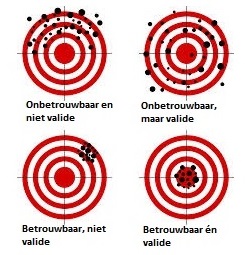 Figuur 2. Betrouwbaarheid & ValiditeitIn figuur 2 kunnen in de linker boven cirkel de resultaten van een onbetrouwbaar en niet valide onderzoek worden aanschouwd. Daarbij zijn de resultaten aan een kant van de cirkel verspreid. In de rechter boven cirkel is het onderzoek onbetrouwbaar, maar valide. De resultaten zijn over de hele cirkel verspreid. Links onder is het onderzoek betrouwbaar, maar niet valide. De resultaten zijn aan een kant in elkaars buurt. In de rechter onder cirkel, is het onderzoek betrouwbaar en valide. De resultaten zijn in het midden van de cirkel in elkaars buurt.4.2.2 BetrouwbaarheidEen onderzoek is betrouwbaar wanneer het herhaalbaar is en met dezelfde soort resultaten komt (Verhoeven, 2010). Dus zoals in figuur 2 te zien is in de twee onderste cirkels, de resultaten zijn in elkaars buurt. Bij betrouwbaarheid kan het zo zijn dat er toevallige fouten plaatsvinden. Voorbeelden hiervan zijn:achtergrond geruis bij de ene respondent en stilte bij de andere respondent.iemand weet het antwoord op een vraag niet.bij het invoeren van informatie wordt een fout gemaakt.Volgens Verhoeven (2010) zijn er allerlei manieren om de betrouwbaarheid van de resultaten te verhogen. De triangulatie is een van deze manieren. Dit houdt in dat meer dan één dataverzameling methode gebruikt wordt. Hiermee wordt gecontroleerd of het verkregen resultaat klopt en wordt de betrouwbaarheid vergroot. Om de betrouwbaarheid van dit onderzoek te vergroten wordt gebruik gemaakt van interviews (kwalitatief onderzoek) en resultaten van de LSS (kwantitatief onderzoek). Ook wordt ervoor gezorgd dat de gehouden interviews in dezelfde omstandigheden gehouden worden. Er wordt ook een kleine vragenlijst aangehouden, zodat de interviews niet te ver van elkaar afwijken. Daarbij zijn de vragen en topics van tevoren besproken met medestudenten, docenten en de opdrachtgever. De resultaten van de interviews worden door meerdere studenten anoniem gelabeld om na te gaan of dezelfde labels uit de resultaten komen.4.3 EthiekIn dit hoofdstuk wordt uitgelegd met welke ethische aspecten gehandeld gaat worden tijdens dit onderzoek. 4.3.1  GeheimhoudingDe NIP-code staat centraal als er over geheimhouding en privacy gesproken wordt (Nederlands Instituut van Psychologen, z.d.).Van de student wordt verwacht dat zij toestemming vraagt aan de respondenten voor het eventuele gebruik van persoonlijke gegevens. De student vraagt ook toestemming voor het mogen vertonen van het interview in de vorm van een transcript in kader van het afstudeeronderzoek voor het vak TPH48 Proeve van bekwaamheid. Dit houdt in dat informatie en gegevens, met toestemming, alleen worden getoond aan de docenten van de module TPH48 Proeve van bekwaamheid en een medestudent van de opleiding Toegepaste Psychologie. De informatie in het onderzoek en gegevens van de respondenten worden niet gedeeld met derden en/of andere partijen.4.3.2 Verantwoordelijkheid Tijdens en na het onderzoek wordt zorgvuldig omgegaan met de informatie van alle respondenten. Omdat de respondenten toestemming geven voor het gebruik van de door hun gegeven informatie, is het de verantwoordelijkheid van de student om de documenten niet in de verkeerde handen te laten vallen. Om de verantwoording te waarborgen is een beperkte geldigheid op alle persoonlijke informatie van de respondenten.4.3.3 RespectEr wordt met respect omgegaan met de respondenten. En er wordt rekening gehouden met zaken zoals kennis, inzichten en ervaringen van respondenten. Er wordt niet gediscrimineerd op punten zoals etniciteit, geslacht, leeftijd, religie, politiek, gezondheid, seksuele geaardheid en levensovertuigingen. Ook kunnen respondenten aangeven wanneer informatie in het rapport staat dat onjuist, onvolledig of niet van toepassing is. Het eventuele commentaar van de respondenten wordt vervolgens verwerkt.4.3.4 DeskundigheidTijdens het onderzoek wordt gebruik gemaakt van methoden die doeltreffend en doelmatig zijn. De student denkt kritisch na over haar beroepsmatig handelen en over de persoonlijke waarden en motieven die bij dat handelen een rol spelen. Zij stelt haar beroepsmatig handelen met enige regelmaat aan de orde in (inter)collegiaal overleg, bijvoorbeeld in een intervisie. Zij volgt de ethische discussie binnen haar beroepsgroep. 4.3.5 ObjectiviteitOmdat er sprake is van interviews, is het belangrijk om de subjectieve en objectieve verkregen informatie van elkaar te scheiden. Subjectieve informatie wordt zo min mogelijk in het onderzoek gebruikt. Dit wordt gedaan om de professionaliteit van de eindproducten te waarborgen. Om irreële verwachtingen van respondenten te ontlopen, wordt voor het begin van het interview kort uitgelegd wat het onderzoek inhoudt.Hoofdstuk 5: Resultaten kwalitatief onderzoekIn dit hoofdstuk zijn de belangrijkste bevindingen uit de interviews te vinden. Eerst worden de bevindingen per onderdeel beschreven. Daarna worden de verschillen per opleiding beschreven. Als laatst wordt de conclusie die gebruikt wordt voor het kwantitatieve onderdeel weergegeven.5.1. PersoonlijkheidseigenschappenHieronder worden de persoonlijkheidseigenschappen, zoals in het NEO-PI-R genoemd, benoemd en hun belang voor studiesucces volgens de respondenten weergeven.5.1.1. ConsciëntieusheidAlle respondenten noemden onderdelen van consciëntieusheid als een sterke bekrachtiger voor studiesucces.Als je ordelijk bent en je hebt goed voor ogen waar je heen wilt, dan kan je er makkelijker op concentreren op het moment dat je en vak niet zo leuk vindt. Dan heb je het overzicht van het grote plaatje en dan besef je dat dat een onderdeel van is. En als je dat niet hebt en je bent bezig met een vak dan denk je: ‘eeh wat een stom vak’ ,dan, uit eigen ervaring, komt er niet veel uit mijn handen. Terwijl als ik kom zitten en denk: ‘Kom V1, dit is gewoon even wat je moet doen. Ook al vind je het niet leuk, gewoon even niet nadenken’– Respondent 1De quote van respondent 1, zoals hierboven is genoemd, is een voorbeeld van de vele resultaten uit de interviews. Hierin beschrijft deze respondent dat als je ordelijkheid als eigenschap bezit, dat je dan beter het doel voor ogen hebt en daardoor meer geneigd zult zijn om er naar toe te werken. Maar ordelijkheid is niet het enige onderdeel van consciëntieusheid dat benoemd werd in de interviews. Hieronder heeft respondent 5 vertelt dat discipline van belang is om studiesucces te behalen. Het kunnen plannen, oftewel kunnen organiseren, is ook een onderdeel van consciëntieusheid.Ik denk ook een stukje discipline, want om elk jaar alle 60 punten te halen, dan moet je goed plannen en je er aan houden. – Respondent 5Ook is gesproken van samenhang tussen persoonlijkheid en motivatie. Zo gaf respondent 8 aan dat het hebben van motivatie en de eigenschap zelfdiscipline, goed samen gaan om studiesucces te behalen.(…) zelfdiscipline is belangrijk, omdat je daar zonder niet de dingen gaat doen die je moet doen. Bijvoorbeeld leren voor een toets in plaats van met vriendinnen uit… Misschien hangt dat samen met motivatie. Als je eh… de opleiding echt wil afmaken, dan werkt dat motiverend en samen met discipline kom je al een heel eind denk ik. - Respondent 8Onderdelen als ambitie, bedachtzaamheid, betrouwbaarheid en doelmatigheid zijn indirect genoemd. Een voorbeeld is respondent 4. Deze respondent heeft aangegeven ambitie te hebben en later in het interview geeft zij aan ieder jaar weer 60 punten binnen te halen.Maar ik had zo iets van, ik neem niet genoegen met een 5,5. (…)Als ik iets doe, dan wil ik het goed doen. – Respondent 4
5.1.2. AltruïsmeAltruïsme wordt voornamelijk genoemd als iets dat een gun factor creëert en van belang is voor het coachen en begeleiden van mensen. Altruïsme wordt als een bekrachtigende persoonlijkheid beschreven voor studiesucces.Hieronder legt respondent 1 uit dat altruïsme ervoor kan zorgen dat docenten je het voordeel van de twijfel kunnen geven of naar boven af kunnen ronden.Maar met mondelingen, met verslagen en logboeken en dergelijke als je daar oprecht in bent en je gaat er zorgzaam mee om, dan scoor je daar natuurlijk wel punten bij docenten. Zeker bij mondelingen, als zij zien dat je de hele periode al inzet dan zijn zij bij twijfel net weer geneigd om naar boven af te ronden in plaats van naar beneden. – Respondent 1Naast dat altruïsme genoemd is als iets dat positief is voor het begeleiden van mensen, werd ook gezegd dat te veel altruïsme ook niet goed is. Zo geeft hieronder respondent 7 aan dat als de focus te veel op de ander ligt en niet meer op het doel, dat er dan geen oog meer is voor de praktische dingen. Dit is natuurlijk belangrijk bij vakken waarbij de student iemand moet coachen of begeleiden. 

 (…) Want, als je te erg gericht bent op de ander, dan kan je het doel kwijt raken. (…) Als je iemand begeleidt die iets heftigs meegemaakt heeft of iets in die richting… En je bent er maar mee bezig, dan kan je niet verder werken naar het doel en de praktische dingen. – Respondent 7Altruïsme werd niet genoemd als een belangrijke factor voor de theoretische vakken, maar meer de vakken waarbij de student bezig is met andere mensen.5.1.3. OpenheidOnderdelen als waarden en ideeën werden voornamelijk genoemd uit alle facetten van openheid. Deze onderdelen blijken vooral belangrijk te zijn voor vakken waarbij de student iemand begeleidt of coacht. Tijdens het begeleiden van iemand is het volgens de respondenten van belang dat de student open is naar de waarden, cultuur en ideeën van een ander, maar dat de student niet zo zeer zelf verandert. Naja fantasie, dan ben je dus enigszins creatief. Dus dat je producten er een beetje leuk uitzien. En dat kan professionaliteit uitstralen. Als je er niet in doordraait. Want als je een product moet leveren en er staan regels aan vast. Bijvoorbeeld je moet je onderzoek baseren op psychologische literatuur en je scoort hoog op openheid en komt aanzetten met literatuur dat uit andere velden is, dan gaat dat ten koste van je punten. Maar als je een persoon moet coachen die een hele andere opvatting heeft dan jij, dan moet je daar wel voor open staan. – Respondent 1Wel is het van belang dat de student niet te ver gaat en geen regels opvolgt, want het is wel van belang dat de student criteria aan kan houden. Een onderdeel als fantasie werd genoemd als iets dat vooral niet door moet slaan. (…)  Naja als je te veel fantasie hebt en… Ik denk dat je dan te ver kan gaan.(…) Nou wij hebben wel bepaalde regels die wij moeten opvolgen voor de opleiding. Dus als je die niet aanhoudt kan dat slecht uitpakken. Stel je voor eh… Je doet een project en je hebt criteria, maar je gaat die niet opvolgen en doet er wat leuks bij, ja leuk, maar dan heb je een onvoldoende. – Respondent 95.1.4. ExtraversieVan extraversie werd sociabiliteit en vriendelijkheid voornamelijk als positief bestempeld voor studiesucces. Deze twee facetten zijn vooral van belang bij projecten waarbij samengewerkt moet worden. Ook werd extraversie door twee respondenten genoemd als iets dat helpt om hulp of informatie te krijgen van medestudenten. Dit alles, volgens de respondenten, leidt bij hun indirect tot studiesucces. Onderdelen als dominantie, energie en te veel extraversie als geheel werden door meerdere respondenten bestempeld als tegenwerkend voor studiesucces.Als je te veel extraversie hebt, dan kan dat ook tegenwerken (…)Als je te energiek of dominant bent, dan is het te veel van het goede denk ik. Ook als je uitdaging zoekt of te veel met je sociale leven bezig bent en niet met school, dan haal je natuurlijk die punten niet of pas na 3 kansen ofzo. – Respondent 6Maar introversie werd niet gezien als iets dat negatief werkt op studiesucces. Er werd aangetoond dat een beetje extraversie positiever werkt op studiesucces dan introversie.5.1.5. NeuroticismeAlle respondenten kwamen overeen dat neuroticisme negatief werkt op studiesucces. Velen gaven aan dat als een student in het bezit is van deze eigenschap of onderdelen daarvan, dat hij of zij niet alleen moeite zal hebben met studeren, maar ook moeilijk een ander kan begeleiden na de studie. Een voorbeeld is respondent 3. Deze respondent geeft aan een burn-out te hebben gehad. Dit had een groot effect op haar en haar studie. Zij moest tijdelijk stoppen met school en heeft nu studievertraging. Zij heeft nu wel het leven als student weer opgepakt en is verder gegaan met haar studie, maar voelt het effect nog steeds.En ik merk dat ik nu ook soms trekjes er van heb (neurotische trekjes). Dat heeft deels te maken met die burn-out nog, dus dat ik sneller stressgevoelig ben – Respondent 35.2 Vorm van motivatieAlle respondenten kwamen met elkaar overeen dat intrinsieke motivatie een zeer positieve invloed heeft op studiesucces. Velen gaven ook aan dat zij niet meteen aan het begin van de opleiding een duidelijk doel hadden met wat zij met de opleiding wilden doen. Zij waren al wel intrinsiek gemotiveerd en hadden een algemeen doel. Zij gaven tevens aan dat in het latere stadium van de opleiding zij een duidelijk doel voor ogen kregen en dit werkt erg motiverend. De intrinsieke motivatie werd versterkt. Respondent 4 heeft nu een duidelijk doel voor ogen en is intrinsiek gemotiveerd.Dus ik zou wel erg graag een eigen zorgboerderij willen hebben. En dat is nu mijn doel waar ik uiteindelijk over een aantal jaar naartoe zou willen gaan. – Respondent 4Extrinsieke motivatie werd door een aantal respondenten als negatief werkend op studiesucces gezien. Een voorbeeld is respondent 9. Zij en een aantal andere respondenten gaven aan dat veel medestudenten in het eerste jaar stopten door de verkeerde motivatie vaak gemengd met niet genoeg informatie over de opleiding. Dan zag ik meiden die de studie volgden omdat het maar leuk leek en ze moesten wel wat doen. Ja die haakten al snel af. En bij anderen was het meer van: Ik weet wat de studie inhoudt en het past bij mij als persoon en wat ik in de toekomst wil doen. – Respondent 9Twee respondenten hebben aangegeven prestatiemotivatie te hebben. Beiden geven aan dat zij hierdoor minder herkansingen hebben, wat natuurlijk weer positief op studiesucces werkt. (…) ik neem niet genoegen met een 5,5. (…)Dat heb ik altijd al gehad. Ik-ja… Als ik iets doe, dan wil ik het goed doen. (…) Kijk, het liefst zou ik allemaal achten halen (…) – Respondent 45.3 Eigen effectiviteitsverwachting Bij de eigen effectiviteitsverwachting is gevraagd naar de verwachting bij studiesucces maar ook de verwachting bij bepaalde vakken of onderdelen van de opleiding. Alle respondenten gaven aan dat zij het belangrijk vinden om vertrouwen te hebben in het eigen kunnen en dat zij positief denken over hun eigen effectiviteit tegenover studiesucces.Respondent 9 gaf zelfs aan een overschatting gemaakt te hebben over haar eigen kunnen bij het afstuderen. Dit kostte haar studiesucces, want zij heeft studievertraging.(…) En dat was voor mij echt zo van- dat ik er van overspannen raakte en moest stoppen. En toen dacht ik ‘oh ik kan het dus eigenlijk helemaal niet’. Terwijl ik toen wel eerst dacht dat ik het kon.- Respondent 9Niet alle respondenten waren meteen zeker van hun eigen effectiviteit. Eén respondent had niet meteen het vertrouwen in haar eigen effectiviteit. Respondent 7 is de enige respondent die aangeeft dat zij niet zeker was van haar eigen effectiviteit in studiesucces voor haar huidige opleiding.(…) In het eerste jaar was ik onzeker over of ik de opleiding zou halen. En als het even niet mee zat, dan was ik al snel gedemotiveerd.(…) het eerste jaar ging dus erg moeilijk. Maar later leerde ik wat ik allemaal met de opleiding kon doen en kwam ik erachter wat ik wilde gaan doen. Dus (…) ik ging gewoon mij meer verdiepen in de opleiding zelf en wat ik wil. – Respondent 7Veel respondenten geven aan dat studenten die twijfelen over hun eigen effectiviteit tegenover hun studie, dus niet zo zeer over hun studiesucces, dat deze studenten eerder zullen stoppen met hun opleiding.Eén respondent gaf aan dat zij geen vertrouwen heeft in haar eigen effectiviteit tegenover studiesucces. Toch heeft zij, respondent 4, naar eigen zeggen tot nu toe studiesucces behaald.Elke keer verbaasd het mij weer dat ik weer een goed cijfer heb gehaald of een voldoende heb gehaald. Of een… Ik ben de opleiding begonnen met het idee dat als ik in twee jaar mijn propedeuse heb dan ben ik al trots op mijzelf. - Respondent 45.4 Overige bevindingenEr is weinig verschil gevonden tussen de resultaten per opleiding. De meeste uitkomsten komen met elkaar overeen. Dit komt waarschijnlijk doordat het alle drie sociale studies zijn.Het goed kunnen samenwerken werd door meerdere respondenten bestempeld als bekrachtigend voor projecten. Dit houdt in dat het ook positief werkt op studiesucces. Enige mate van extraversie en samenwerken worden door sommige respondenten als een goede combinatie gezien. Respondent drie gaf een voorbeeld op eigen ervaring.(…) zoals ik net al zei over goed omgaan met je teamgenoten. En, sowieso in je hele carrière is dat heel erg belangrijk. Mensen vinden je vaak niet leuk als je niet heel sociaal bent. (…) zeker in het derde en vierde jaar wanneer je meer met projecten bezig bent en wanneer je echt in het echte wereld gebeuren bent, dan is het wel zeer belangrijk om vriendelijk te zijn… Wel een enige mate van extraversie hebben. – Respondent 3Uitstelgedrag is door meerdere respondenten genoemd. Velen blijken die eigenschap te bezitten. Sommigen noemden daarbij dat zij het gevoel dat zij krijgen, wanneer zij iets op het laatste moment doen, nodig hebben om productief te zijn. Maar toch geven sommigen toe dat uitstelgedrag niet een goede eigenschap voor studiesucces is. Zo heeft respondent 1 het maken van een toets uitgesteld tot de derde herkansing. Als de respondent deze niet haalt heeft hij of zij studievertraging. Omdat de ervaringen met betrekking tot uitstelgedrag zo uiteenlopend zijn, is het niet duidelijk of uitstelgedrag negatief, positief of neutraal werkt. Meer hierover in hoofdstuk 8: kritische blik.Velen noemden thuissituatie en privé leven als iets dat veel invloed kan hebben op studiesucces. Als de thuissituatie niet goed is, dan is de kans groot dat dat studiesucces negatief zal beïnvloedden.Logisch nadenken, criteria opvolgen en inzicht krijgen in het systeem zijn ook genoemd als positief werkend op studiesucces. Als een student op hbo niveau kan denken, dan zal hij of zij meer kans van slagen hebben in één van de opleidingen. Criteria opvolgen en inzicht in het systeem zijn samenhangende onderdelen. Begrijpen wat van je verwacht wordt en na gaan over ‘wat wil de docent van mij weten op een toets’ blijken gedachtegangen te zijn die positief kunnen werken op studiesucces. Dit onderdeel is erg abstract en is niet verder uitgevraagd. Zelfkennis, reflecteren en een goede voorbereiding zijn ook onderdelen die genoemd waren als belangrijk voor studiesucces. Sommige respondenten gaven aan dat zij zelfkennis hebben en daardoor wisten hoe zij leren en speelden hierop in. Het reflecteren op jezelf werd genoemd als iets dat al vanuit school werd gestimuleerd. Toch reflecteren sommigen zonder de stimulering van school. Zij gaven ook aan dat reflecteren op jezelf ervoor kan zorgen dat je jezelf kan verbeteren als professional en dit kan indirect invloed uitoefenen op studiesucces. Een goede voorbereiding is door een groot aantal respondenten genoemd als belangrijk. Voorbereiden op de opleiding zelf en op de toets zijn de twee meest genoemde acties. Velen gaven aan dat als je je niet goed voorbereid op de opleiding en daardoor niet goed weet wat het inhoudt, dat je daardoor meer kans hebt te stoppen met de opleiding in het eerste jaar. Als je je goed voorbereid door de aangeboden theorie op tijd te lezen en de lessen bij te wonen, heb je al meer kans om je toetsen te halen en dus meer kans op studiesucces.5.5 ConclusieIn dit onderdeel wordt een conclusie getrokken en uitgelegd waarom bepaalde onderdelen gebruikt zullen worden in het kwantitatief onderdeel.5.5.1 BekrachtigendConsciëntieusheid, positieve eigen effectiviteit, intrinsieke motivatie, prestatie motivatie en extraversie worden volgens de resultaten gezien als bekrachtigend voor studiesucces. Ook zijn deze eigenschappen terug te vinden in de LSS. Daarom worden deze onderdelen gebruikt in het kwantitatief onderzoek. Ook gaven de respondenten aan dat een positieve eigen effectiviteitsverwachting tegenover eigen studiesucces bekrachtigend werkt op studiesucces. Deze wordt vertaald naar de LSS construct ‘Career Self Efficacy’.Altruïsme en openheid zijn niet terug te vinden in de LSS, daarom worden deze niet gebruikt in het kwantitatieve onderzoek. 5.5.2 TegenwerkendNeuroticisme, extrinsieke motivatie en een negatieve eigen effectiviteit werden door de respondenten als een tegenwerkende eigenschap voor studiesucces gezien. Neuroticisme is niet een apart construct in de LSS, daarom wordt deze niet gebruikt in het kwantitatieve onderzoek. Extrinsieke motivatie en negatieve eigen effectiviteit zijn twee aparte constructen, daarom worden deze gebruikt in het kwantitatieve onderzoek. Dit houdt in dat er geen eigenschap gevonden is die negatief op studiesucces werkt, daarom kan deze deelvraag niet beantwoord worden. Hoofdstuk 6: Resultaten kwantitatief onderzoekIn dit hoofdstuk wordt als eerst uitgelegd hoe studiesucces is berekend. Daarna wordt per opleiding en per deelvraag de resultaten weergegeven.6.1 Informatie voorafDit is belangrijke informatie voordat de rest van de resultaten worden geïnterpreteerd.6.1.1 AnalyseDe volgende stappen van de analyse zijn ondernomen: Een Cronbach’s Alpha test van de vragen die tot de bijbehorende variabele gevoegd moeten worden. Als de Cronbach’s Alpha een waarde van 0,7 of hoger heeft, dan kunnen de vragen samengevoegd worden tot een variabele.ANOVA toets om te analyseren of er een significant verschil is in ECT’s afhankelijk van de score op de bijbehorende variabele. Als er een significantie is van 0,05 of lager, dan is er een significant verschil. Dus als er bijvoorbeeld een significantie is bij de ANOVA test bij extraversie, dan betekent dit dat de score op extraversie bepaalt of iemand (gemiddeld) meer of minder ECT’s heeft.Een grafiek wordt gemaakt om de gemiddelde verschillen in ECT’s bij elke score op een variabele te weergeven.6.1.2 Intrinsieke/extrinsieke motivatie.Voordat er resultaten worden gegeven per opleiding en deelvraag, is het belangrijk om de volgende gegevens te weten: in tabel D.1 in bijlage 4, tabel I.1 in bijlage 5 en in tabel N.1 in bijlage 6 is te zien dat de Cronbach’s Alpha een negatieve waarde heeft bij elke opleiding. Na overleg met de opdrachtgever was besproken om de eerste twee vragen niet mee te rekenen, maar ook dan is de Cronbach’s Alpha onvoldoende (Zie tabel D.2 in bijlage 4, tabel I.2 in bijlage 5 en tabel N.2 in bijlage 6. In tabel D.3 bijlage 4, tabel I.3 bijlage 5 en tabel N.3 in bijlage 6 is af te lezen dat de Cronbach’s Alpha niet de minimum in waarde haalt als er meer vragen niet worden meegerekend. Dit houdt in dat de vragen uit de LSS die te maken hebben met intrinsieke/extrinsieke motivatie niet gebruikt kunnen worden. In andere woorden: met de huidige vragen en resultaten kan niet worden gemeten of intrinsieke/extrinsieke motivatie iets zegt over studiesucces.6.1.3 StudiesuccesStudiesucces is berekend aan de hand van alle resultaten (ECT’s) per jaar per opleiding. Er zijn meer uitslagen van studenten die in het jaar 2012-2013 begonnen met de opleiding bekend, dan van studenten die in het jaar 2014-2015 zijn begonnen. Daarom is ervoor gekozen om alleen te kijken naar het propedeuse jaar van alle studenten. Dus is gekeken naar het aantal ECT’s die de studenten in hun eerste jaar behaalden.6.3 Toegepaste psychologieVoor de opleiding toegepaste psychologie zijn de volgende resultaten uitgewerkt:6.3.1 Welke persoonlijkheidseigenschappen voorspellen meer studiesucces?Als eerst wordt gekeken naar consciëntieusheid en daarna naar extraversie als persoonlijkheidseigenschappen.6.3.1.1 ConsciëntieusheidUit het kwalitatief onderdeel is naar voren gekomen dat consciëntieusheid bekrachtigend werkt op studiesucces. Dit is verder onderzocht in het kwantitatieve onderdeel. Consciëntieusheid is afgenomen bij studenten uit jaar 2012-2013, 2013-2014 en 2014-2015, daarom worden al deze respondenten meegerekend.In tabel A.1 in bijlage 4 is te zien welke vragen uit de LSS werden gecontroleerd om samengevoegd te worden tot variabele consciëntieusheid. In tabel A.2  in bijlage 4 is te zien dat de Cronbach’s Alpha van alle vragen samen 0,808 is. Dit houdt in dat de vragen samengevoegd kunnen worden tot één variabele. In tabel A.3 in bijlage 4 is te zien dat als sommige variabelen verwijderd waren, de Cronbach’s Alpha iets omhoog of omlaag gaat in vergelijking met de Cronbach’s Alpha waarde in tabel A.2 in bijlage 4. Opvallend is dat de Cronbach’s Alpha omhoog gaat als ‘Ik schenk aandacht aan details’ en ‘ik doorzie dingen’ niet gebruikt werden. Toch is het verschil niet erg groot, dus zijn alle variabelen gebruikt om één variabele ‘consciëntieusheid’ te creëren. De variabele consciëntieusheid bestaat uit 1 (laag), 2 (onder gemiddeld), 3 (gemiddeld), 4 (boven gemiddeld) en 5 (hoog) scores op consciëntieusheid.Nadat de variabele consciëntieusheid is gemaakt, is met behulp van de ANOVA toets gekeken of er een significant verschil is in ECT’s afhankelijk van de score op consciëntieusheid (zie tabel A.4 in bijlage 4). Volgens tabel A.4 in bijlage 4 scoorden 2 respondenten onder gemiddeld op consciëntieusheid. 66 respondenten scoorden gemiddeld op consciëntieusheid. 360 respondenten scoorden boven gemiddeld op consciëntieusheid. 62 respondenten scoorden hoog op consciëntieusheid. Het totaal aantal respondenten is 490.In tabel A.5 in bijlage 4 is de Sum of Squares, F waarde en significantie te zien. De kwadratensom (Sum of Square) is een maat voor wijziging of afwijking van het gemiddelde. Volgens tabel A.5 is er een significantie van 0,772. Dit betekent dat er geen significant verschil is, dus de onderstaande bevindingen zijn meest waarschijnlijk per toeval gevonden.Grafiek A.1 in bijlage 4 weergeeft de gemiddelde uitslagen in ECT’s bij de scores op consciëntieusheid. In deze grafiek is te zien dat studenten die onder gemiddeld op consciëntieusheid scoren een gemiddelde score van 60 ECT’s hebben. Studenten die een gemiddelde score op consciëntieusheid hebben, hebben gemiddeld 51 ECT’s in hun propedeuse jaar. Studenten die boven gemiddeld scoren op consciëntieusheid hebben een gemiddelde score van 49 ECT’s in hun propedeuse jaar. Studenten die hoog scoren op consciëntieusheid hebben een gemiddelde score van 49 ECT’s in hun propedeuse jaar. 6.3.1.2 ExtraversieUit het kwalitatief onderdeel is naar voren gekomen dat extraversie tot zekere mate bekrachtigend werkt op studiesucces. In tabel B.1 in bijlage 4 is te zien welke vragen uit de LSS zijn gebruikt om samen te voegen tot variabele extraversie. De LSS uit het jaar 2012-2013 heeft geen vragen over extraversie, daarom kunnen die respondenten niet meegerekend worden.In tabel B.2 in bijlage 4 is af te lezen dat de Cronbach’s Alpha 0,829 bedraagt, dat is hoger dan 0,7, dus de vragen meten samen een variabele. Dit houdt in dat de vragen samengevoegd kunnen worden tot construct extraversie.In tabel B.3 in bijlage 4 kan afgelezen worden wat er gebeurd met de Cronbach’s Alpha als de antwoorden van die vraag niet worden meegerekend. Des te hoger de waarde van Cronbach’s Alpha, des te groter de kans dat deze vragen daadwerkelijk samen één variabele kunnen vormen. In tabel B.3 in bijlage 4 kan afgelezen worden dat bij elke vraag de Cronbach’s Alpha niet hoger gaat dan de Cronbach’s Alpha waarde in tabel B.2 in bijlage 4. Dit houdt in dat al deze vragen samengevoegd kunnen worden tot de variabele ‘extraversie’. De variabele extraversie bestaat uit 1 (laag), 2 (onder gemiddeld), 3 (gemiddeld), 4 (boven gemiddeld) en 5 (hoog) scores op extraversie. Nadat de variabele extraversie was gemaakt, is met behulp van de ANOVA toets gekeken of er een significant verschil is in ECT’s afhankelijk van de score op extraversie. Volgens tabel B.4 in bijlage 4 scoorden 3 respondenten op extraversie onder gemiddeld. 101 respondenten scoorden gemiddeld op extraversie. 227 respondenten scoorden boven gemiddeld op extraversie. 15 respondenten scoorden hoog op extraversie. Het totaal aantal respondenten is 346.In tabel B.5 in bijlage 4 is de Sum of Square, F waarde en significantie te zien. De kwadratensom (Sum of Square) is een maat voor wijziging of afwijking van het gemiddelde. In tabel B.5 in bijlage 4 is een significantie van 0,137 te zien. Dit betekent dat er geen significant verschil is, dus de onderstaande bevindingen zijn meest waarschijnlijk per toeval gevonden. Grafiek B.1 in bijlage 4 weergeeft de gemiddelde uitslagen in ECT’s bij de scores op extraversie. In deze grafiek is te zien dat studenten die onder gemiddeld op extraversie scoren een gemiddelde score van 41 ECT’s hebben. Studenten die een gemiddelde score op extraversie hebben, hebben gemiddeld 48 ECT’s in hun propedeuse jaar. Studenten die boven gemiddeld scoren op extraversie hebben een gemiddelde score van 52 ECT’s in hun propedeuse jaar. Studenten die hoog scoren op extraversie hebben een gemiddelde score van 45 ECT’s in hun propedeuse jaar. 6.3.2 Welke vorm van motivatie voorspelt meer studiesucces?In dit onderdeel is gekeken naar prestatiemotivatie als voorspeller tot studiesucces.6.3.2.1 PrestatiemotivatieVolgens de resultaten uit het kwalitatief onderdeel zou een hoge prestatiemotivatie een voorspeller zijn voor studiesucces. Aan de hand hiervan zijn de vragen die bij prestatiemotivatie horen samengevoegd. De vragen die samengevoegd zijn, zijn te vinden in bijlage 4 onder tabel C.1.In tabel C.2 in bijlage 4 is af te lezen dat als de vragen samen tot een variabele worden toegevoegd, dat de Cronbach’s Alpha 0,8 in waarde is. Dit houdt in dat de vragen samengevoegd kunnen worden tot variabele prestatiemotivatie. In tabel C.3 in bijlage 4 is te zien dat als sommige variabelen verwijderd waren, de Cronbach’s Alpha iets omhoog of omlaag gaat in vergelijking met de Cronbach’s Alpha waarde uit tabel C.1 in bijlage 4. Opvallend is dat de Cronbach’s Alpha omhoog gaat als ‘Ik doe veel in mijn vrije tijd’ niet gebruikt was. Toch is het verschil niet erg groot, dus zijn alle variabelen gebruikt om één variabele ‘prestatie motivatie’ te creëren. De variabele prestatiemotivatie bestaat uit 1 (laag), 2 (onder gemiddeld), 3 (gemiddeld), 4 (boven gemiddeld) en 5 (hoog) scores op prestatiemotivatie.Nadat de variabele prestatiemotivatie was gemaakt, is met behulp van de ANOVA toets gekeken of er een significant verschil is in ECT’s afhankelijk van de score op prestatiemotivatie. Volgens tabel C.4 in bijlage 4 scoorde op prestatiemotivatie 1 respondent onder gemiddeld. 75 respondenten scoorden gemiddeld op prestatiemotivatie. 362 respondenten scoorden boven gemiddeld op prestatiemotivatie. 52 respondenten scoorden hoog op prestatiemotivatie. Het totaal aantal respondenten is 490.In tabel C.5 in bijlage 4 is de Sum of Square, F waarde en significantie te zien. De kwadratensom (Sum of Square) is een maat voor wijziging of afwijking van het gemiddelde. In tabel C.5 in bijlage 4 is een significantie van 0,632 te zien. Dit betekent dat er geen significant verschil is, dus de onderstaande bevindingen zijn meest waarschijnlijk per toeval gevonden.Grafiek C.1 in bijlage 4 weergeeft de gemiddelde uitslagen in ECT’s bij de scores op prestatiemotivatie. In deze grafiek is te zien dat studenten die onder gemiddeld op prestatiemotivatie scoren een gemiddelde score van 60 ECT’s hebben. Studenten die een gemiddelde score op prestatiemotivatie hebben, hebben gemiddeld 52 ECT’s in hun propedeuse jaar. Studenten die boven gemiddeld scoren op prestatiemotivatie hebben een gemiddelde score van 49 ECT’s in hun propedeuse jaar. Studenten die hoog scoren op prestatiemotivatie hebben een gemiddelde score van 50 ECT’s in hun propedeuse jaar. 6.3.3 Wat voor invloed heeft de eigen effectiviteitsverwachting op studiesucces?Volgens de resultaten uit het kwalitatief onderdeel zou een hoge eigen effectiviteitsverwachting op studiesucces een positieve voorspeller zijn voor studiesucces. In de LSS heet dit ‘Self efficacy’. Aan de hand hiervan zijn de vragen die bij eigen effectiviteitsverwachting horen samengevoegd. De vragen die samengevoegd zijn, zijn te vinden in bijlage 4 onder tabel E.1. De resultaten uit jaar 2013-2014 en 2014-2015 zijn hier gebruikt.In tabel E.2 in bijlage 4 is af te lezen dat als de vragen samen tot een variabele worden gevoegd, dat de Cronbach’s Alpha 0,820 in waarde is. Dit houdt in dat de vragen samengevoegd kunnen worden tot variabele eigen effectiviteitsverwachting. In tabel E.3 in bijlage 4 is te zien dat als sommige variabelen verwijderd waren, de Cronbach’s Alpha iets omhoog of omlaag gaat in vergelijking met de Cronbach’s Alpha waarde uit tabel E.1 in bijlage 4. Opvallend is dat de Cronbach’s Alpha omhoog gaat als ‘Ik lijk de meeste problemen die zich in mijn loopbaan/studie voordoen het hoofd te kunnen bieden’ niet gebruikt was. Toch is het verschil niet erg groot, dus zijn alle variabelen gebruikt om één variabele ‘eigen effectiviteitsverwachting’ te creëren. De variabele eigen effectiviteitsverwachting bestaat uit 1 (laag), 2 (onder gemiddeld), 3 (gemiddeld), 4 (boven gemiddeld) en 5 (hoog) scores op eigen effectiviteitsverwachting.In tabel E.4 in bijlage 4 zijn de resultaten van de ANOVA toets op eigen effectiviteitsverwachting te zien. Volgens tabel E.4 in bijlage 4 scoorden 4 respondenten gemiddeld op eigen effectiviteitsverwachting. 224 respondenten scoorden op boven gemiddeld op eigen effectiviteitsverwachting. 118 respondenten scoorden hoog op eigen effectiviteitsverwachting. Het totaal aantal respondenten is 346.In tabel E.5 in bijlage 4 is de Sum of Square, F waarde en significantie te zien. De kwadratensom (Sum of Square) is een maat voor wijziging of afwijking van het gemiddelde. In tabel E.5 in bijlage 4 is een significantie van 0,295 te zien. Dit betekent dat er geen significant verschil is, dus de onderstaande bevindingen zijn meest waarschijnlijk per toeval gevonden. Grafiek E.1 in bijlage 4 weergeeft de gemiddelde uitslagen in ECT’s bij de scores op eigen effectiviteitsverwachting. In deze grafiek is te zien dat studenten die gemiddeld op de ervaren eigen effectiviteit scoren een gemiddelde score van 42 ECT’s in hun propedeuse jaar hebben. Studenten die een boven gemiddelde score van de ervaren eigen effectiviteit hebben, hebben gemiddeld 51 ECT’s in hun propedeuse jaar. Studenten die hoog op de ervaren eigen effectiviteit scoren hebben een gemiddelde score van 49 ECT’s in hun propedeuse jaar. 6.4 Maatschappelijk Werk en DienstverleningVoor de opleiding Maatschappelijk Werk en Dienstverlening zijn de volgende resultaten uitgewerkt:6.4.1 Welke persoonlijkheidseigenschappen voorspellen meer studiesucces?Als eerst wordt er gekeken naar consciëntieusheid en daarna naar extraversie als persoonlijkheidseigenschappen.6.4.1.1 ConsciëntieusheidVoor het construeren van de variabele consciëntieusheid zijn de resultaten van studenten uit jaar 2012-2013, 2013-2014 en 2014-2015 genomen. In tabel F.1 in bijlage 5 is te zien welke vragen uit de LSS werden gecontroleerd om samengevoegd te worden tot variabele consciëntieusheid. In tabel F.2 in bijlage 5 is te zien dat de Cronbach’s Alpha van alle vragen samen 0,811 is. Dit houdt in dat de vragen samengevoegd kunnen worden. In tabel F.3 in bijlage 5 is te zien dat als sommige variabelen verwijderd waren, de Cronbach’s Alpha iets omhoog of omlaag gaat in vergelijking met de Cronbach’s Alpha waarde in tabel F.2 in bijlage 5. Toch is het verschil niet erg groot, dus zijn alle variabelen gebruikt om één variabele ‘consciëntieusheid’ te creëren. De variabele consciëntieusheid bestaat uit 1 (laag), 2 (onder gemiddeld), 3 (gemiddeld), 4 (boven gemiddeld) en 5 (hoog) scores op consciëntieusheid.Nadat de variabele consciëntieusheid was gemaakt, is met behulp van de ANOVA toets gekeken of er een significant verschil is in ECT’s afhankelijk van de score op consciëntieusheid (Zie tabel F.4 in bijlage 5). Volgens tabel F.4 in bijlage 5 scoorde 1 respondent onder gemiddeld op consciëntieusheid. 34 respondenten scoorden gemiddeld op consciëntieusheid. 225 respondenten scoorden boven gemiddeld op consciëntieusheid. 36 respondenten scoorden hoog op consciëntieusheid. Het totaal aantal respondenten is 296. In tabel F.5 in bijlage 5 is de Sum of Square, F waarde en significantie te zien. De kwadratensom (Sum of Square) is een maat voor wijziging of afwijking van het gemiddelde. Volgens tabel F.5 in bijlage 5 is er een significantie van 0,165. Dit betekent dat er geen significant verschil is, dus de onderstaande bevindingen zijn meest waarschijnlijk per toeval gevonden. Grafiek F.1 in bijlage 5 weergeeft de gemiddelde uitslagen in ECT’s bij de scores op consciëntieusheid. In deze grafiek is te zien de student die onder gemiddeld op consciëntieusheid scoorde een gemiddelde score van 0 ECT’s had. Studenten die een gemiddelde score op consciëntieusheid hebben, hebben gemiddeld 38 ECT’s in hun propedeuse jaar. Studenten die boven gemiddeld scoren op consciëntieusheid hebben een gemiddelde score van 41 ECT’s in hun propedeuse jaar. Studenten die hoog scoren op consciëntieusheid hebben een gemiddelde score van 44 ECT’s in hun propedeuse jaar. 6.4.1.2 ExtraversieUit het kwalitatief onderdeel is naar voren gekomen dat extraversie tot zekere mate bekrachtigend werkt op studiesucces. Dezelfde stappen zijn ondernomen als bij het onderdeel consciëntieusheid. In tabel G.1 in bijlage 5 is te zien welke vragen uit de LSS zijn gebruikt om samen te voegen tot variabele extraversie. De LSS uit het jaar 2012-2013 heeft geen vragen over extraversie, daarom kunnen die respondenten niet meegerekend worden.In tabel G.2 in bijlage 5 is af te lezen dat de Cronbach’s Alpha 0,812 bedraagt, dat is hoger dan 0,7, dus de vragen meten samen een variabele. Dit houdt in dat de vragen samengevoegd kunnen worden tot construct extraversie.In tabel G.3 in bijlage 5 kan afgelezen worden wat er gebeurd met de Cronbach’s Alpha als de antwoorden van die vraag niet worden meegerekend. Des te hoger de waarde van Cronbach’s Alpha, des te groter de kans dat deze vragen daadwerkelijk samen één variabele kunnen vormen. In tabel G.3 in bijlage 5 kan afgelezen worden dat bij elke vraag de Cronbach’s Alpha niet hoger gaat dan de Cronbach’s Alpha waarde in tabel G.2. Dit houdt in dat al deze vragen samengevoegd kunnen worden tot de variabele ‘extraversie’. De variabele extraversie bestaat uit 1 (laag), 2 (onder gemiddeld), 3 (gemiddeld), 4 (boven gemiddeld) en 5 (hoog) scores op extraversie. Nadat de variabele extraversie was gemaakt, is met behulp van de ANOVA toets gekeken of er een significant verschil is in ECT’s  afhankelijk van de score op extraversie. Volgens tabel G.4 in bijlage 5 scoorde 1 respondent onder gemiddeld op extraversie. 60 respondenten scoorden gemiddeld op extraversie. 163 respondenten scoorden boven gemiddeld op extraversie. 6 respondenten scoorden hoog op extraversie. Het totaal aantal respondenten is 230.In tabel G.5 in bijlage 5 is de Sum of Square, standaarddeviatie, F waarde en significantie te zien. De kwadratensom (Sum of Square) is een maat voor wijziging of afwijking van het gemiddelde. In tabel G.5 in bijlage 5 is een significantie van 0,824 te zien. Als in de ANOVA toets de significantie 0,05 of lager is, dan betekent het dat er een significant verschil is. Dit betekent dat er geen significant verschil is, dus de onderstaande bevindingen zijn meest waarschijnlijk per toeval gevonden. Grafiek G.1 in bijlage 5 weergeeft de gemiddelde uitslagen in ECT’s bij de scores op extraversie. In deze grafiek is te zien dat studenten die onder gemiddeld op extraversie scoren een gemiddelde score van 55 ECT’s hebben. Studenten die een gemiddelde score op extraversie hebben, hebben gemiddeld 41 ECT’s in hun propedeuse jaar. Studenten die boven gemiddeld scoren op extraversie hebben een gemiddelde score van 41 ECT’s in hun propedeuse jaar. Studenten die hoog scoren op extraversie hebben een gemiddelde score van 48 ECT’s in hun propedeuse jaar. 6.4.2 Welke vorm van motivatie voorspelt meer studiesucces?In dit onderdeel is er gekeken naar prestatiemotivatie als voorspeller tot studiesucces.6.4.2.1 PrestatiemotivatieVolgens de resultaten uit het kwalitatief onderdeel zou een hoge prestatiemotivatie een voorspeller zijn voor studiesucces. In bijlage 5 bij tabel H.1 staan alle vragen die gebruikt zijn voor de variabele prestatiemotivatie.In tabel H.2 in bijlage 5 is af te lezen dat als de vragen samen tot een variabele worden toegevoegd, dat de Cronbach’s Alpha 0,8 in waarde is. Dit houdt in dat de vragen samengevoegd kunnen worden tot variabele prestatiemotivatie.In tabel H.1 in bijlage 5 is te zien dat als sommige variabelen verwijderd waren, de Cronbach’s Alpha iets omhoog of omlaag gaat in vergelijking met de Cronbach’s Alpha waarde uit tabel H.2. in bijlage 5 De variabele prestatiemotivatie bestaat uit 1 (laag), 2 (onder gemiddeld), 3 (gemiddeld), 4 (boven gemiddeld) en 5 (hoog) scores.Nadat de variabele prestatiemotivatie was gemaakt, is met behulp van de ANOVA toets gekeken of er een significant verschil is in ECT’s afhankelijk van de score op prestatiemotivatie. Volgens tabel H.3 in bijlage 5 scoorden op prestatiemotivatie 2 respondenten onder gemiddeld. 44 respondenten scoorden gemiddeld op prestatiemotivatie. 230 respondenten scoorden boven gemiddeld op prestatiemotivatie. 20 respondenten scoorden hoog op prestatiemotivatie. Het totaal aantal respondenten is 296.In tabel H.4 in bijlage 5 is de Sum of Square, F waarde en significantie te zien. De kwadratensom (Sum of Square) is een maat voor wijziging of afwijking van het gemiddelde. In tabel H.5 in bijlage 5 is een significantie van 0,05 te zien. Als in de ANOVA toets de significantie 0,05 of lager is, dan betekent het dat er een significant verschil is. Dit betekent dat er een significant verschil is, dus dat we met ongeveer 95% zekerheid kunnen zeggen dat de onderstaande bevindingen niet per toeval gevonden zijn. Grafiek H.1 in bijlage 5 weergeeft de gemiddelde uitslagen in ECT’s bij de scores op prestatiemotivatie. In deze grafiek is te zien dat studenten die onder gemiddeld op prestatiemotivatie scoren een gemiddelde score van 5 ECT’s hebben. Studenten die een gemiddelde score op prestatiemotivatie hebben, hebben gemiddeld 37 ECT’s in hun propedeuse jaar. Studenten die boven gemiddeld scoren op prestatiemotivatie hebben een gemiddelde score van 42 ECT’s in hun propedeuse jaar. Studenten die hoog scoren op prestatiemotivatie hebben een gemiddelde score van 44 ECT’s in hun propedeuse jaar. 6.4.3 Wat voor invloed heeft de eigen effectiviteitsverwachting op studiesucces?Volgens de resultaten uit het kwalitatief onderdeel zou een hoge eigen effectiviteitsverwachting op studiesucces een positieve voorspeller zijn voor studiesucces. In de LSS heet dit ‘Self efficacy’. Aan de hand hiervan zijn de vragen die bij eigen effectiviteitsverwachting horen samengevoegd. De vragen die samengevoegd zijn, zijn te vinden in bijlage 5 onder tabel J.1. De resultaten uit jaar 2013-2014 en 2014-2015 zijn hier gebruikt.In tabel J.2 in bijlage 5 is af te lezen dat als de vragen samen tot een variabele worden toegevoegd, dat de Cronbach’s Alpha 0,836 in waarde is. Dit houdt in dat de vragen  samengevoegd kunnen worden tot variabele eigen effectiviteitsverwachting. In tabel J.3 in bijlage 5 is te zien dat als sommige variabelen verwijderd waren, de Cronbach’s Alpha iets omhoog of omlaag gaat in vergelijking met de Cronbach’s Alpha waarde uit tabel J.1 in bijlage 5. De variabele eigen effectiviteitsverwachting bestaat uit 1 (laag), 2 (onder gemiddeld), 3 (gemiddeld), 4 (boven gemiddeld) en 5 (hoog) scores op eigen effectiviteitsverwachting.Nadat de variabele eigen effectiviteitsverwachting was gemaakt, is met behulp van de ANOVA toets gekeken of er een significant verschil is in ECT’s afhankelijk van de score op eigen effectiviteitsverwachting. In tabel J.4 in bijlage 5 zijn de resultaten op eigen effectiviteitsverwachting te zien. Volgens tabel J.4 in bijlage 5 scoorde 1 respondent laag op eigen effectiviteitsverwachting. 8 respondenten scoorden gemiddeld op eigen effectiviteit. 191 respondenten scoorden op boven gemiddeld op eigen effectiviteitsverwachting. 30 respondenten scoorden hoog op eigen effectiviteitsverwachting. Het totaal aantal respondenten is 230.In tabel J.5 in bijlage 5 is de Sum of Square, F waarde en significantie te zien. De kwadratensom (Sum of Square) is een maat voor wijziging of afwijking van het gemiddelde. In tabel J.5 in bijlage 5 is een significantie van 0,017 te zien. Als in de ANOVA toets de significantie 0,05 of lager is, dan betekent het dat er een significant verschil is. Dit betekent dat er een significant verschil is, dus dat we met meer dan 95% zekerheid kunnen zeggen dat de onderstaande bevindingen niet per toeval gevonden zijn.Grafiek J.1 in bijlage 5 weergeeft de gemiddelde uitslagen in ECT’s bij de scores op eigen effectiviteitsverwachting. In deze grafiek is te zien dat studenten die laag op de ervaren eigen effectiviteit scoren een gemiddelde score van 0 ECT’s in hun propedeuse jaar hebben. Studenten die gemiddeld scoren op de eigen ervaren effectiviteit, hebben een gemiddelde ECT score van 30. Studenten die een boven gemiddelde score van de ervaren eigen effectiviteit hebben, hebben gemiddeld 41 ECT’s in hun propedeuse jaar. Studenten die hoog op de ervaren eigen effectiviteit scoren hebben een gemiddelde score van 50 ECT’s in hun propedeuse jaar. 6.5 Sociaal Pedagogische HulpverleningVoor het jaar 2014-2015 zijn nog geen ECT’s beschikbaar, daarom worden de resultaten van dit jaar niet meegerekend. Voor de opleiding Sociaal Pedagogische Hulpverlening zijn de volgende resultaten uitgewerkt:6.5.1 Welke persoonlijkheidseigenschappen voorspellen meer studiesucces?Als eerst wordt er gekeken naar consciëntieusheid en daarna naar extraversie als persoonlijkheidseigenschappen.6.5.1.1 ConsciëntieusheidVoor het construeren van de variabele consciëntieusheid zijn de resultaten van studenten uit jaar 2012-2013 en 2013-2014 genomen. In tabel K.1 in bijlage 6 is te zien welke vragen uit de LSS werden gecontroleerd om samengevoegd te worden tot variabele consciëntieusheid. In tabel K.2 in bijlage 6 is te zien dat de Cronbach’s Alpha van alle vragen samen 0,824 is. Dit houdt in dat de vragen samengevoegd kunnen worden. In tabel K.3 in bijlage 6 is te zien dat als sommige variabelen verwijderd waren, de Cronbach’s Alpha iets omhoog of omlaag gaat in vergelijking met de Cronbach’s Alpha waarde in tabel K.2 in bijlage 6. Toch is het verschil niet erg groot, dus zijn alle variabelen gebruikt om één variabele ‘consciëntieusheid’ te creëren. De variabele consciëntieusheid bestaat uit 1 (laag), 2 (onder gemiddeld), 3 (gemiddeld), 4 (boven gemiddeld) en 5 (hoog) scores op consciëntieusheid.Nadat de variabele consciëntieusheid was gemaakt, is met behulp van de ANOVA toets gekeken of er een significant verschil is in ECT’s afhankelijk van de score op consciëntieusheid (Zie tabel K.4 in bijlage 6). Volgens tabel K.4 in bijlage 6 scoorden 3 respondenten onder gemiddeld op consciëntieusheid. 26 respondenten scoorden gemiddeld op consciëntieusheid. 204 respondenten scoorden boven gemiddeld op consciëntieusheid. 32 respondenten scoorden hoog op consciëntieusheid. Het totaal aantal respondenten is 265. In tabel K.5 in bijlage 6 is de Sum of Square, F waarde en significantie te zien. De kwadratensom (Sum of Square) is een maat voor wijziging of afwijking van het gemiddelde. Volgens tabel K.5 in bijlage 6 is er een significantie van 0,069. Dit betekent dat er geen significant verschil is, dus de onderstaande bevindingen zijn meest waarschijnlijk per toeval gevonden. Grafiek K.1 in bijlage 6 weergeeft de gemiddelde uitslagen in ECT’s bij de scores op consciëntieusheid. In deze grafiek is te zien de student die onder gemiddeld op consciëntieusheid scoorde een gemiddelde score van 29 ECT’s had. Studenten die een gemiddelde score op consciëntieusheid hebben, hebben gemiddeld 38 ECT’s in hun propedeuse jaar. Studenten die boven gemiddeld scoren op consciëntieusheid hebben een gemiddelde score van 45 ECT’s in hun propedeuse jaar. Studenten die hoog scoren op consciëntieusheid hebben een gemiddelde score van 51 ECT’s in hun propedeuse jaar. 6.5.1.2 ExtraversieUit het kwalitatief onderdeel is naar voren gekomen dat extraversie tot zekere mate bekrachtigend werkt op studiesucces. Dezelfde stappen zijn ondernomen als bij het onderdeel consciëntieusheid. In tabel L.1 in bijlage 6 is te zien welke vragen uit de LSS zijn gebruikt om samen te voegen tot variabele extraversie. In tabel L.2 in bijlage 6 is af te lezen dat de Cronbach’s Alpha 0,756 bedraagt, dat is hoger dan 0,7, dus de vragen meten samen een variabele. Dit houdt in dat de vragen samengevoegd kunnen worden tot construct extraversie.In tabel L.3 in bijlage 6 kan afgelezen worden wat er gebeurd met de Cronbach’s Alpha als de antwoorden van die vraag niet worden meegerekend. Des te hoger de waarde van Cronbach’s Alpha, des te groter de kans dat deze vragen daadwerkelijk samen één variabele kunnen vormen. In tabel L.3 in bijlage 6 kan afgelezen worden dat bij elke vraag de Cronbach’s Alpha niet hoger gaat dan de Cronbach’s Alpha waarde in tabel L.2 bijlage 6. Dit houdt in dat al deze vragen samengevoegd kunnen worden tot de variabele ‘extraversie’. De variabele extraversie bestaat uit 1 (laag), 2 (onder gemiddeld), 3 (gemiddeld), 4 (boven gemiddeld) en 5 (hoog) scores op extraversie. Nadat de variabele extraversie was gemaakt, is met behulp van de ANOVA toets gekeken of er een significant verschil is in ECT’s  afhankelijk van de score op extraversie. Volgens tabel L.4 in bijlage 6 scoorden 7 respondenten gemiddeld op extraversie. 132 respondenten scoorden boven gemiddeld op extraversie. 15 respondenten scoorden hoog op extraversie. Het totaal aantal respondenten is 154.In tabel L.5 in bijlage 6 is de Sum of Square, standaarddeviatie, F waarde en significantie te zien. De kwadratensom (Sum of Square) is een maat voor wijziging of afwijking van het gemiddelde. In tabel L.5 in bijlage 6 is een significantie van 0,754 te zien. Dit betekent dat er geen significant verschil is, dus de onderstaande bevindingen zijn meest waarschijnlijk per toeval gevonden. Grafiek L.1 in bijlage 6 weergeeft de gemiddelde uitslagen in ECT’s bij de scores op extraversie. In deze grafiek is te zien dat studenten die gemiddeld op extraversie scoren een gemiddelde score van 46 ECT’s hebben. Studenten die boven gemiddeld scoren op extraversie hebben een gemiddelde score van 42 ECT’s in hun propedeuse jaar. Studenten die hoog scoren op extraversie hebben een gemiddelde score van 45 ECT’s in hun propedeuse jaar. 6.5.2 Welke vorm van motivatie voorspelt meer studiesucces?In dit onderdeel is er gekeken naar prestatiemotivatie als voorspeller tot studiesucces.6.5.2.1 PrestatiemotivatieVolgens de resultaten uit het kwalitatief onderdeel zou een hoge prestatiemotivatie een voorspeller zijn voor studiesucces. In bijlage 6 onder tabel L.1 zijn alle vragen te zien die worden meegerekend. In bijlage 6 in tabel L.3 staan alle vragen met de voorspelde Cronbach’s Alpha als een vraag niet wordt meegerekend.In tabel L.2 in bijlage 6 is af te lezen dat als de vragen samen tot een variabele worden toegevoegd, dat de Cronbach’s Alpha 0,764 in waarde is. Dit houdt in dat de vragen samengevoegd kunnen worden tot variabele prestatiemotivatie.In tabel L.3 in bijlage 6 is te zien dat als sommige variabelen verwijderd waren, de Cronbach’s Alpha iets omhoog of omlaag gaat in vergelijking met de Cronbach’s Alpha waarde uit tabel L.2. in bijlage 6. De variabele prestatiemotivatie bestaat uit 1 (laag), 2 (onder gemiddeld), 3 (gemiddeld), 4 (boven gemiddeld) en 5 (hoog) scores.Nadat de variabele prestatiemotivatie was gemaakt, is met behulp van de ANOVA toets gekeken of er een significant verschil is in ECT’s afhankelijk van de score op prestatiemotivatie. Volgens tabel L.4 in bijlage 6 scoorden op prestatiemotivatie 3 respondenten onder gemiddeld. 35 respondenten scoorden gemiddeld op prestatiemotivatie. 213 respondenten scoorden boven gemiddeld op prestatiemotivatie. 14 respondenten scoorden hoog op prestatiemotivatie. Het totaal aantal respondenten is 265.In tabel L.5 in bijlage 6 is de Sum of Square, F waarde en significantie te zien. De kwadratensom (Sum of Square) is een maat voor wijziging of afwijking van het gemiddelde. In tabel L.5 in bijlage 6 is een significantie van 0,276 te zien. Dit betekent dat er geen significant verschil is, dus de onderstaande bevindingen zijn meest waarschijnlijk per toeval gevonden. Grafiek L.1 in bijlage 5 weergeeft de gemiddelde uitslagen in ECT’s bij de scores op prestatiemotivatie. In deze grafiek is te zien dat studenten die onder gemiddeld op prestatiemotivatie scoren een gemiddelde score van 29 ECT’s hebben. Studenten die een gemiddelde score op prestatiemotivatie hebben, hebben gemiddeld 41 ECT’s in hun propedeuse jaar. Studenten die boven gemiddeld scoren op prestatiemotivatie hebben een gemiddelde score van 45 ECT’s in hun propedeuse jaar. Studenten die hoog scoren op prestatiemotivatie hebben een gemiddelde score van 51 ECT’s in hun propedeuse jaar. 6.5.3 Wat voor invloed heeft de eigen effectiviteitsverwachting op studiesucces?Volgens de resultaten uit het kwalitatief onderdeel zou een hoge eigen effectiviteitsverwachting op studiesucces een positieve voorspeller zijn voor studiesucces. In de LSS heet dit ‘Self efficacy’. Aan de hand hiervan zijn de vragen die bij eigen effectiviteitsverwachting horen samengevoegd. De vragen die samengevoegd zijn, zijn te vinden in bijlage 6 onder tabel O.1. De resultaten uit jaar 2013-2014 zijn hier gebruikt.In tabel O.2 in bijlage 6 is af te lezen dat als de vragen samen tot een variabele worden toegevoegd, dat de Cronbach’s Alpha 0,696 in waarde is. Dit houdt in dat de variabelen niet samengevoegd kunnen worden tot variabele eigen effectiviteitsverwachting.In tabel O.3 in bijlage 6 is te zien dat als sommige variabelen verwijderd waren, de Cronbach’s Alpha iets omhoog of omlaag gaat in vergelijking met de Cronbach’s Alpha waarde uit tabel O.1 in bijlage 6. Als het onderdeel ‘Ik lijk de meeste problemen die zich in mijn loopbaan/studie voordoen het hoofd te kunnen bieden’ niet wordt meegerekend, dan is de Cronbach’s Alpha 0,720 in waarde. Daarom wordt dit onderdeel niet meegenomen voor het samenstellen van de variabele eigen effectiviteitsverwachting. De variabele eigen effectiviteitsverwachting bestaat uit 1 (laag), 2 (onder gemiddeld), 3 (gemiddeld), 4 (boven gemiddeld) en 5 (hoog) scores op eigen effectiviteitsverwachting.Nadat de variabele eigen effectiviteitsverwachting was gemaakt, is met behulp van de ANOVA toets gekeken of er een significant verschil is in ECT’s afhankelijk van de score op eigen effectiviteitsverwachting. In tabel O.4 in bijlage 6 zijn de resultaten op eigen effectiviteitsverwachting te zien. Volgens tabel O.4 in bijlage 6 scoorden 113 respondenten boven gemiddeld op eigen effectiviteitsverwachting en 41 respondenten scoorden hoog op eigen effectiviteitsverwachting. Het totaal aantal respondenten is 154.In tabel O.5 in bijlage 6 is de Sum of Square, F waarde en significantie te zien. De kwadratensom (Sum of Square) is een maat voor wijziging of afwijking van het gemiddelde. In tabel O.5 in bijlage 6 is een significantie van 0,285 te zien. Dit betekent dat er geen significant verschil is, dus de onderstaande bevindingen zijn meest waarschijnlijk per toeval gevonden.Grafiek O.1 in bijlage 6 weergeeft de gemiddelde uitslagen in ECT’s bij de scores op eigen effectiviteitsverwachting. In deze grafiek is te zien dat studenten die boven gemiddeld op de ervaren eigen effectiviteit scoren een gemiddelde score van 43 ECT’s in hun propedeuse jaar hebben. Studenten die hoog scoren op de eigen ervaren effectiviteit, hebben een gemiddelde ECT score van 39. Hoofdstuk 7: ConclusieIn dit hoofdstuk zijn de antwoorden op alle deelvragen per opleiding gegeven.7.1 Welke persoonlijkheidseigenschappen voorspellen meer studiesucces?De persoonlijkheidseigenschappen consciëntieusheid en extraversie staan hier centraal.7.1.1 Toegepaste PsychologieConsciëntieusheidIn het literatuuronderzoek en het kwalitatief onderdeel is te lezen, dat consciëntieusheid bevorderend is voor studiesucces. Maar in het kwantitatief onderdeel kwam naar voren dat er geen significant verschil is tussen de scores op consciëntieusheid en het aantal ECT’s in het propedeusejaar. In de bijbehorende grafiek ( grafiek A.1) is te zien dat studenten die onder gemiddeld op consciëntieusheid scoren juist gemiddeld een hoger aantal ECT’s behalen dan gemiddeld, boven gemiddeld en hoogscoorders. Er is geen significant verschil tussen de scores op consciëntieusheid en het behaald studiesucces. Consciëntieusheid voorspelt niet meer of minder studiesucces bij Toegepaste Psychologie studenten.ExtraversieIn het literatuuronderzoek en het kwalitatief onderdeel is te lezen, dat extraversie tot zekere mate bevorderend is voor studiesucces. Maar in het kwantitatief onderdeel kwam naar voren dat er geen significant verschil is tussen de scores op extraversie en het aantal ECT’s in het propedeusejaar. In de bijbehorende grafiek ( grafiek B.1) is te zien dat studenten die boven gemiddeld op extraversie scoren juist gemiddeld een hoger aantal ECT’s behalen dan gemiddeld, onder gemiddeld en hoogscoorders.Dit houdt dat er geen significant verschil is tussen de scores op extraversie en het behaald studiesucces. Extraversie voorspelt niet meer of minder studiesucces bij Toegepaste Psychologie studenten.7.1.2 Maatschappelijk Werk en DienstverleningConsciëntieusheidOok hier is in het kwantitatief onderdeel naar voren gekomen dat er geen significant verschil is tussen de scores op consciëntieusheid en het aantal ECT’s in het propedeusejaar. Ongeacht dat er in de bijbehorende grafiek (grafiek F.1) een oplopende lijn is naarmate de hoogte van de score op consciëntieusheid. Er is geen significant verschil tussen de scores op consciëntieusheid en het behaald studiesucces. Consciëntieusheid voorspelt niet meer of minder studiesucces bij Maatschappelijk Werk en Dienstverlening studenten.ExtraversieIn het kwantitatief onderdeel kwam naar voren dat er geen significant verschil is tussen de scores op extraversie en het aantal ECT’s in het propedeusejaar. In de bijbehorende grafiek (grafiek G.1) is waar te nemen dat studenten die onder gemiddeld scoren op extraversie, gemiddeld een hoger aantal ECT’s in het propedeusejaar behalen in vergelijking met gemiddeld, boven gemiddeld en hoogscoorders. Omdat de bevindingen volgens de ANOVA test niet significant zijn, kunnen deze bevindingen niet aangenomen worden.Dit houdt dat er geen significant verschil is tussen de scores op extraversie en het behaald studiesucces. Extraversie voorspelt niet meer of minder studiesucces bij Maatschappelijk Werk en Dienstverlening studenten.7.2.3 Sociaal Pedagogische HulpverleningConsciëntieusheidOngeacht dat er een oplopende lijn is bij de bijbehorende grafiek (grafiek K.1) naarmate de hoogte van de score op consciëntieusheid, is er volgens de ANOVA test geen significantie. Daarom is er geen significant verschil tussen de scores op consciëntieusheid en het behaald studiesucces. Consciëntieusheid voorspelt niet meer of minder studiesucces bij Sociaal Pedagogische Hulpverlening studenten.ExtraversieOok hier is in het kwantitatief onderdeel naar voren gekomen dat er geen significant verschil is tussen de scores op extraversie en het aantal ECT’s in het propedeusejaar. In de bijbehorende grafiek (grafiek L.1) is ook te zien dat er gemiddeld geen groot verschil is in de behaalde ECT’s in het propedeuse jaar en de score op extraversie.Er is geen significant verschil tussen de scores op extraversie en het behaald studiesucces. Extraversie voorspelt niet meer of minder studiesucces bij Sociaal Pedagogische Hulpverlening studenten.7.2 Welke persoonlijkheidseigenschappen voorspellen minder studiesucces?Omdat er in de uitslagen in het kwalitatief onderdeel neuroticisme werd genoemd als een negatief persoonlijkheidseigenschap voor studiesucces en dit niet een construct is in de onderzochte LSS, kan deze deelvraag niet beantwoord worden. 7.3 Welke vorm van motivatie voorspelt meer studiesucces?In dit onderdeel is gekeken naar prestatiemotivatie en intrinsieke versus extrinsieke motivatie. Omdat intrinsieke en extrinsieke motivatie niet tot een variabele konden gemaakt worden, is aan de hand hiervan de deelvraag ‘Welke vorm van motivatie voorspelt meer studiesucces?’ veranderd naar ‘wat voor invloed heeft prestatiemotivatie op studiesucces’7.3.1 Toegepaste PsychologieWat voor invloed heeft prestatiemotivatie op studiesucces?In het literatuuronderzoek en het kwalitatief onderdeel is te lezen, dat prestatiemotivatie bevorderend is voor studiesucces. Maar in het kwantitatief onderdeel kwam naar voren dat er geen significant verschil is tussen de scores op prestatiemotivatie en het aantal ECT’s in het propedeusejaar. In de bijbehorende grafiek ( grafiek C.1) is te zien dat studenten die onder gemiddeld op prestatiemotivatie scoren juist gemiddeld een hoger aantal ECT’s behalen dan gemiddeld, boven gemiddeld en hoogscoorders. Er is geen significant verschil tussen de scores op consciëntieusheid en het behaald studiesucces. Prestatiemotivatie voorspelt niet meer of minder studiesucces bij Toegepaste Psychologie studenten.7.3.2 Maatschappelijk Werk en DienstverleningWat voor invloed heeft prestatiemotivatie op studiesucces?In het kwantitatief onderdeel kwam naar voren dat er een significant verschil is tussen de scores op prestatiemotivatie en het aantal ECT’s in het propedeusejaar. In de bijbehorende grafiek ( grafiek H.1) is te zien dat studenten die hoog op prestatiemotivatie scoren gemiddeld een iets hoger aantal ECT’s behalen dan studenten die onder gemiddeld, gemiddeld en boven gemiddeld scoren. Er is een significant verschil tussen de scores op prestatiemotivatie en het behaald studiesucces. Hoogscoorders op prestatiemotivatie bij de opleiding MWD hebben gemiddeld iets meer studiesucces dan andere scores op prestatiemotivatie. Laagscoorders op prestatiemotivatie bij de opleiding MWD hebben gemiddeld iets minder studiesucces dan andere scores op prestatiemotivatie. Prestatiemotivatie voorspelt meer studiesucces bij Maatschappelijk Werk en Dienstverlening studenten.7.3.3 Sociaal Pedagogische HulpverleningWat voor invloed heeft prestatiemotivatie op studiesucces?In het kwantitatief onderdeel kwam naar voren dat er geen significant verschil is tussen de scores op prestatiemotivatie en het aantal ECT’s in het propedeusejaar. In de bijbehorende grafiek ( grafiek M.1) is te zien dat er een oplopende lijn is. Des te hoger de score op prestatiemotivatie, des te hoger het gemiddelde aantal behaalde ECT’s in het propedeusejaar.Omdat de ANOVA toets niet significant is, is er geen significant verschil tussen de scores op consciëntieusheid en het behaald studiesucces. Prestatiemotivatie voorspelt niet meer of minder studiesucces bij Sociaal Pedagogische Hulpverlening studenten.7.3.4 Alle opleidingenBij dit onderdeel is de conclusie hetzelfde.Intrinsieke versus extrinsieke motivatieIn het literatuuronderzoek en het kwalitatief onderdeel is te lezen, dat intrinsieke motivatie bevorderend is voor studiesucces. En dat extrinsieke motivatie negatief werkt op studiesucces. Maar in het kwantitatief onderdeel konden deze variabelen niet gemaakt worden, hierdoor kon er geen onderzoek gedaan worden naar dit onderdeel.Er kan geen antwoord gegeven worden op dit onderdeel.7.4 Wat voor invloed heeft de eigen effectiviteitsverwachting op studiesucces?De deelvraag is per opleiding beantwoord.7.4.1 Toegepaste PsychologieIn het literatuuronderzoek en het kwalitatief onderdeel is te lezen, dat de eigen effectiviteitsverwachting bevorderend is voor studiesucces. Maar in het kwantitatief onderdeel kwam naar voren dat er geen significant verschil is tussen de scores op de eigen effectiviteitsverwachting en het aantal ECT’s in het propedeusejaar. In de bijbehorende grafiek ( grafiek E.1) is te zien dat studenten die boven gemiddeld op eigen effectiviteitsverwachting scoren juist gemiddeld een hoger aantal ECT’s behalen dan gemiddeld en hoogscoorders. Omdat de ANOVA niet significant is, kunnen de resultaten uit de bijbehorende grafiek niet aangenomen worden.Er is geen significant verschil tussen de scores op de eigen effectiviteitsverwachting en het behaald studiesucces. De eigen effectiviteitsverwachting heeft geen invloed op studiesucces bij Toegepaste Psychologie studenten.7.4.2 Maatschappelijk Werk en DienstverleningIn het kwantitatief onderdeel kwam naar voren dat er een significant verschil is tussen de scores op de eigen effectiviteitsverwachting en het aantal ECT’s in het propedeusejaar. In de bijbehorende grafiek ( grafiek J.1) is te zien dat studenten die hoog op eigen effectiviteitsverwachting scoren juist gemiddeld een hoger aantal ECT’s behalen dan studenten die gemiddeld en boven gemiddeld scoren op eigen effectiviteitsverwachting. In andere woorden: Er is een significant verschil tussen de scores op de eigen effectiviteitsverwachting en het behaald studiesucces. De eigen effectiviteitsverwachting heeft een positieve invloed op studiesucces van Maatschappelijk Werk en Dienstverlening studenten. Een negatief eigen effectiviteitsverwachting heeft een negatief invloed op studiesucces bij Maatschappelijk Werk en Dienstverlening studenten.7.4.3 Sociaal Pedagogische HulpverleningIn het literatuuronderzoek en het kwalitatief onderdeel is te lezen, dat de eigen effectiviteitsverwachting bevorderend is voor studiesucces. Maar in het kwantitatief onderdeel kwam naar voren dat er geen significant verschil is tussen de scores op de eigen effectiviteitsverwachting en het aantal ECT’s in het propedeusejaar. In de bijbehorende grafiek ( grafiek O.1) is te zien dat studenten die boven gemiddeld op eigen effectiviteitsverwachting scoren juist gemiddeld een hoger aantal ECT’s behalen dan hoogscoorders. Omdat de ANOVA niet significant is, kunnen de resultaten uit de bijbehorende grafiek niet aangenomen worden.Er is geen significant verschil tussen de scores op de eigen effectiviteitsverwachting en het behaald studiesucces. De eigen effectiviteitsverwachting heeft geen invloed op studiesucces bij Sociaal Pedagogische Hulpverlening studenten.Hoofdstuk 8: AanbevelingenSommige adviezen zijn gebaseerd op de resultaten als geheel en niet alleen de conclusies op de deelvragen. Alles dat geadviseerd is kan plaats vinden op Hogeschool Leiden.Zoals in het literatuuronderzoek en het kwalitatief onderzoek werd genoemd: emotionele stabiliteit oftewel neuroticisme speelt een belangrijke rol bij studiesucces. Neuroticisme werkt negatief op studiesucces. Daarom is het advies om dit te verwerken in de LSS. Met behulp van literatuur kan dit onderdeel uitgewerkt worden tot een vragenlijst dat deel uit kan maken van de LSS. Een medewerker van BSS of een TP student kan de vragenlijst voor emotionele stabiliteit ontwikkelen voor het jaar 2017-2018. De ontwikkeling ervan kan plaats vinden vanaf februari 2017 als afstudeeropdracht van de TP-student.Als de resultaten uit een vragenlijst niet significant zijn, betekent nog niet dat de variabele zelf geen effect heeft op studiesucces. Het kan zijn dat de vragen die de variabele meten, systematische fouten toelaten in de antwoorden. Denk aan sociaal wenselijk antwoorden. Dit kan verholpen worden door controle vragen. Bijvoorbeeld bij consciëntieusheid staat: ‘ik doe mijn klusjes meteen ‘ een bijbehorende controlevraag zou kunnen zijn ‘ik stel mijn opdrachten vaak uit’. Dit soort controle vragen kunnen ook gebruikt worden in andere constructen. Een medewerker van BSS of een TP student kan de LSS nagaan en verbeteren of verder ontwikkelen voor het jaar 2017-2018. De ontwikkeling ervan kan plaats vinden vanaf februari 2017 als afstudeeropdracht van de TP-student. Het nadeel kan zijn dat de vragenlijst langer wordt en studenten vermoeid raken. Als de LSS te lang wordt, dan kan deze verdeeld worden in twee onderdelen en elk onderdeel kan afgenomen worden op een andere dag.Sommige vragen in de LSS zijn erg extreem. Bijvoorbeeld bij consciëntieusheid ‘ik vermijd mijn taken’, dit kan verzet worden naar ‘ik stel mijn taken uit’. Zo is de vraag minder extreem. Een medewerker van BSS of een TP student kan de LSS nagaan en verbeteren of verder ontwikkelen voor het jaar 2017-2018. De ontwikkeling ervan kan plaats vinden vanaf februari 2017 als afstudeeropdracht van de TP-student. Het nadeel kan zijn dat de vragenlijst langer wordt en studenten vermoeid raken. Als de LSS te lang wordt, dan kan deze verdeeld worden in twee onderdelen en elk onderdeel kan afgenomen worden op een andere dag.Persoonlijke omstandigheden blijft iets dat invloed kan hebben op studiesucces. Het kan verstandig zijn om naar te vragen. Als een student bijvoorbeeld een burn-out heeft gehad, dan kan het helpen om dat van te voren te weten. Zo kan bijvoorbeeld de SLB-docent ingeschakeld worden en kan de student beter begeleid worden. Zijn er problemen thuis? Is er sprake van ziekte? Dit is handig om van te voren te weten, zo kunnen studenten beter begeleid worden en hebben zij meer kans op studiesucces. Daarom is het advies om vragen over thuis situatie en gezondheid te verwerken in de LSS. Een medewerker van BSS of een TP student kan deze vragenlijst ontwikkelen voor het jaar 2017-2018. De ontwikkeling ervan kan plaats vinden vanaf februari 2017 als afstudeeropdracht van de TP-student.Eventueel kan onderzoek gedaan worden naar uitstelgedrag. In de literatuur wordt genoemd dat het negatief werkt op studiesucces, maar in het kwalitatief onderdeel zijn de meningen en ervaringen uiteenlopend daarover. Het onderzoek kan door een TP student uitgevoerd worden voor het jaar 2017-2018. De ontwikkeling ervan kan plaats vinden vanaf februari 2017 als afstudeeropdracht van de TP-student.Ook kan onderzoek gedaan worden naar altruïsme en openheid. Hier is niet veel over gevonden in de literatuur, maar in het kwalitatief onderdeel is het wel genoemd als bevorderend voor studiesucces bij TP en SW studenten. Het onderzoek kan door een TP student uitgevoerd worden voor het jaar 2017-2018. De ontwikkeling ervan kan plaats vinden vanaf februari 2017 als afstudeeropdracht van de TP-student.Bij MWD betekent een hoge score op prestatiemotivatie en/of een hoge score op de eigen effectiviteitsverwachting meer studie succes dan laagscoorders. Daarom kunnen deze constructen verder gebruikt worden bij MWD in het LSS voor de LSS in het jaar 2016-2017.Hoofdstuk 9: Kritische blikIn dit hoofdstuk is een kritische blik geworpen naar het onderzoek in het geheel.9.1 SWOT-analyseAan de hand van de SWOT-analyse (Strengths, Weaknesses, Opportunities & Threats) is gekeken naar het onderzoek, product en proces9.1.1 Strengths & OpportunitiesDe sterke punten van het onderzoek is dat er gekeken is naar de beschikbare en relevantie literatuur, er is een kwalitatief vooronderzoek gedaan en een kwantitatief onderzoek onder meer dan 100 studenten per opleiding. Hierdoor is dit een veelzijdig en sterk onderzoek.Er is veel informatie uit de literatuur- en kwalitatief onderzoek voort gekomen, dat een aanzet kan zijn voor een vervolgonderzoek.Omdat de onderzoeker, Katja Zhigorevich, zelf een Toegepaste Psychologie student is, was het makkelijk om studiegenoten te vinden voor de interviews. En was het onderzoek zeer boeiend en dicht bij thuis. Ook heeft zij hierdoor doelgroep kennis die zij kon inzetten bij het afnemen van de interviews.9.1.2 Weaknesses & ThreatsHet kwalitatief onderzoek is afgenomen bij een klein aantal respondenten, hierdoor is dit een zwak onderdeel in het onderzoek. Hierdoor zijn niet alle stemmen van de studenten gehoord en is het kleine aantal niet representatief voor alle TP en SW studenten op Hogeschool Leiden.De LSS en de bijbehorende constructen zijn niet door de onderzoeker, Katja Zhigorevich, onderzocht en ontwikkeld, hierdoor ging het onderzoek meer om de LSS draaien dan om de gevonden literatuur. Ook zijn veel stellingen in de LSS waarop sociaal wenselijk geantwoord kan worden, dit heeft effect op de validiteit van de resultaten die gebruikt zijn in dit onderzoek. Motivatie bleek een construct uit de LSS te zijn dat verder niet gebruikt werd, omdat het niet meet wat het moet meten. Hierover is niet goed afgestemd met de opdrachtgever en werd pas op het laatste moment genoemd. Hierdoor is intrinsieke en extrinsieke motivatie onderzocht en pas in het kwantitatief onderdeel niet meegenomen. Als dit eerder was afgestemd, dan kon er onderzoek gedaan worden naar een ander LSS construct in plaats van intrinsieke en extrinsieke motivatie.Omdat de onderzoeker, Katja Zhigorevich, zelf een Toegepaste Psychologie student is, was het moeilijk om SW studenten te vinden voor de interviews, want daar kent zij niemand. En kon het zo zijn dat zij met een niet zo objectieve blik naar het onderzoek keek, omdat zij zelf een TP studente is. Door een technische fout was een deel van het onderzoek kwijt en moest dat onderdeel opnieuw geschreven worden, hierdoor werd de deadline van het onderzoek opgeschoven. In het vervolg zou de onderzoeker, Katja Zhigorevich, haar producten niet alleen op de USB-stick, maar ook op de computer en het internet opslaan. Dit onderzoek behandelt alleen de eigenschappen van de student, maar zoals al in het vooronderzoek naar voren kwam, spelen ook factoren als thuissituatie en gezondheid een rol bij studiesucces. Omdat dit niet is meegenomen bij het onderzoek, is het moeilijk te zeggen of een student minder punten in het propedeusejaar haalt doordat hij of zij laag op consciëntieusheid scoort of door de buitenschoolse omstandigheden.Bij SPH misten de ECT’s uit het propedeuse jaar, hierdoor waren er aanzienlijk minder respondenten bij SPH bij het onderdeel eigen effectiviteitsverwachting in vergelijking met andere opleidingen die onderzocht zijn. Dit kan invloed gehad hebben op de resultaten bij eigen effectiviteitsverwachting.Wat dit onderzoek mist is de vergelijking tussen de scores op elk construct en het aantal ECT’s door alle jaren heen. In dit onderzoek is alleen gekeken naar het propedeuse jaar, maar het kan zo zijn dat door het gehele studietraject andere resultaten naar voren komen. LiteratuurlijstBeekhoven, S., U. de Jong, & H. Van Hout (2002). Invloeden opstudievoortgang: een kwalitatieve analyse. Tijdschrift voor Hoger Onderwijs 20(3), 180-201Bruinsma, M. (2003) Effectiveness of higher education : factors that determine outcomes of university education. Groningen GION, Rijksuniversiteit Groningen. Academisch proefschrift.Bureau Studiesucces (2015). Bureau Studiesucces afstudeeropdrachten. Handleiding afstudeeropdrachten Toegepaste Psychologie Hogeschool Leiden.Busato, V.V., Prins, J., Elshout, J.J., & Hamaker, C. (2000). Intellectual ability, learning style, personality, achievement motivation and academic success of psychology students in higher education. Personality and Individual Differences 29, 1057-1068.De afstudeer consultant (z.d.) Validiteit en betrouwbaarheid. Geraadpleegd op 20 mei, 2016, van,
http://deafstudeerconsultant.nl/afstudeertips/onderzoeksmethoden/validiteit-en-betrouwbaarheid/Feltzer, M.J.A., & Rickli, S.G. (2009) De Invloed van Persoonlijkheidskenmerken en Andere Factoren op Studie-Uitval in het Hoger Onderwijs. Geraadpleegd op 18 februari, 2016, vanhttp://nolostcapital.de/sites/nolostcapital.nl/files/blog-attachments/Publicatie_De_Invloed_van_Persoonlijkheidskenmerken_en_Andere_Factoren_op_Studie-Uitval_in_het_Hoger_Onderwijs.pdfFerrari, Joseph R. and Tice, Dianne M. (2000). Procrastination as a Self-Handicap forMen and Women: A Task-Avoidance Strategy in a Laboratory Setting. Journal ofResearch in Personality, 34, 73-83.Glorieux, I., Laurijssen, I., Sobczyk, O. (2015). Studiesucces in het eerste jaar hoger onderwijs in Vlaanderen. Geraadpleegd op 25 februari, 2016, vanhttp://steunpuntssl.be/Publicaties/Publicaties_docs/ssl-2014.15-4-1-2-2-studiesucces-in-het-eerste-jaar-hoger-onderwijs-in-vlaanderenHogeschool Leiden (z.d.).Kies Beuwst. Geraadpleegd op 10 maart, 2016, van
https://www.hsleiden.nl/mwd/opbouw-studie/kies-bewust.htmlHogeschool Leiden (z.d.). Inschrijven/toelating. Geraadpleegd op 10 maart, 2016, van 
https://www.hsleiden.nl/brede-propedeuse-jeugd/inschrijven-toelating.htmlHogeschool Leiden (z.d.). Inschrijven en toelating Maatschappelijk Werk en Dienstverlening. Geraadpleegd op 10 maart, 2016, van
https://www.hsleiden.nl/mwd/inschrijven-toelating.htmlHogeschool Leiden (z.d.). Wat is de studiekeuzecheck? Geraadpleegd op 10 maart, 2016, van
https://www.hsleiden.nl/opleiden/bacheloropleidingen/studiekeuzecheck/veelgestelde-vragen?page=2Hogeschool Leiden (z.d.). Maatschappelijk Werk en Dienstverlening. Verkregen op 17, mei, 2015 van https://www.hsleiden.nl/mwdHogeschool Leiden (z.d.). Sociaal Pedagogische Hulpverlening. Verkregen op 17, mei, 2016 van https://www.hsleiden.nl/sociaal-pedagogische-hulpverleningHogeschool Leiden (z.d.). Toegepaste psychologie. Verkregen op 17, mei, 2016 van https://www.hsleiden.nl/toegepaste-psychologie.Inspectie van het onderwijs (2012). Instroom, uitval en rendement. Geraadpleegd op 20 maart, 2016, van http://publicaties.onderwijsinspectie.nl/xmlpages/page/onderwijsverslag-2011-2012-onderwijs-in-sectoren/hoger-onderwijs/de-kwaliteit-van-het-hoger-onderwijs/instroom-uitval-en-rendementInspectie van het onderwijs (2015). Studiesucces. Geraadpleegd op 20 februari, 2016, van http://publicaties.onderwijsinspectie.nl/xmlpages/page/onderwijsverslag-2013-2014/onderwijs-in-sectoren/hoger-onderwijs/studiesucces#DiplomarendementKappe, R.F., (2011) Determinants of success: a longitudinal study in higher professional education. Verkregen op 24 februari, 2016, vanhttp://dare.ubvu.vu.nl/bitstream/handle/1871/25628/dissertation.pdf?sequence=1Landelijke Kamer van Verenigingen (2014). STUDIESUCCES: EEN NIEUWE DEFINITIE. Geraadpleegd op 20 februari, 2016, van
http://www.iso.nl/website/wp-content/uploads/2014/06/Studiesucces-een-nieuwe-definitie.pdfLasane, Terell P.; Jones, James M. (2000). When socially induced temporal myopia interferes with academic goal-setting. Journal of Social Behavior & Personality, 15, 75-86.Michinov, N., Brunot, S., Le Bohec, O., Juhel, J., Delaval, M. (2010). Procrastination, participation, and performance in online learning environments. Geraadpleegd op 27 februari, 2016, vanhttp://www.anitacrawley.net/Articles/MichinovOnlineLearning.pdfMiddelkoop, D. van, & Meerman, M. (2014) Studiesucces en diversiteit - En wat hbo-docenten daarmee te maken hebben. Geraadpleegd op 25 februari, 2016, vanhttp://www.hva.nl/binaries/content/assets/subsites/kc-be-carem/assets_1/2014-studiesucces-en-diversiteit-middelkoop-en-meermanNederlands Instituut van Psychologe. (z.d). Beroepsethiek. Verkregen op 20 maart, 2016, via http://www.psynip.nl/beroepsethiek.htmlOnderwijsraad (2008). Een succesvol start in het hoger onderwijs. Geraadpleegd op 21 februari, 2016, van https://www.onderwijsraad.nl/upload/documents/publicaties/volledig/een_succesvolle_start_in_het_hoger_onderwijs.pdfPreen, D. (2012). De invloed van psychologische factoren op studievoorkeur en studiesucces. Verkregen op 19 februari, 2016, van http://essay.utwente.nl/61614/1/Preen,_D._-_s0211834_(verslag).pdfPrins, J. (1997). Studie-uitval in het wetenschappelijk onderwijs. Studentkenmerken en opleidingskenmerken als verklaring voor studie-uitval. Nijmegen: AcademischproefschriftRobbins, S.B., Lauver, K., Le, H., Davis, D., Langley, R., Carlstrom, A. (2004) Do Psychosocial and Study Skill Factors Predict College Outcomes? A Meta-Analysis. Geraadpleegd op 17 februari, 2016, vanhttp://ww.mrmont.com/teachers/self-Predictorsofsuccess2.pdfStudiesucces – Hoger Onderwijs (z.d.). Inspirerend Onderwijs. Geraadpleegd op 16 februari, 2016, vanhttp://www.studiesuccesho.nl/achtergrond/inspirerend-onderwijs/the Art of Management (z.d.). Wat is De Big Five persoonlijkheidstheorie? Geraadpleegd op 20 februari, 2016, vanhttp://123management.nl/0/040_mensen/a400_mensen_12_teamrol_big_five.htmlVereniging van universiteiten (2012). Prestaties in perspectief- Trendrapportage universiteiten 2000-2020. Geraadpleegd op 20 februari, 2016, vanhttp://www.vsnu.nl/files/documenten/Publicaties/Trendrapportage_DEF.pdfVerhoeven, N. (2010). Wat is onderzoek?. Den Haag: Boom onderwijsWarps, J., Wartenbergh, F., Kurver, B., Muskens, M., Hogeling, L., Pass, J. (2010). Studiesucces en studie-uitval bij eerstejaars in de hbo-onderwijsopleidingen. Geraadpleegd op 20 februari, 2016, van http://www.voion.nl/downloads/0fdb766b-f559-4394-9da7-e2c4552f8777BijlagenBijlage 1: TopiclijstBijlage 2: VragenlijstIntroductie: Dit interview gaat over de voorspellers van studiesucces vanuit het perspectief van TP, SPH en MWD studenten. Het doel van het interview is om inzicht te krijgen over welke onderdelen volgens de studenten van belang zijn voor studiesucces. Daaruit zal uiteindelijk een adviesrapport geschreven worden voor een beter zicht op welke studenten meer kans van slagen hebben voor de opleidingen Toegepaste Psychologie, Maatschappelijk Werk & Hulpverlening en Sociaal Pedagogische Hulpverlening. Het interview duurt ongeveer een half uur en zal worden opgenomen zodat de er geen informatie verloren gaat. Er wordt een transcript geschreven en dat zal anoniem verwerkt worden.‘Heb jij vragen over het interview?’Als eerst zou ik graag van jou wat persoonlijke gegevens willen hebben voor het onderzoek.‘Van welke opleiding ben jij student?’‘Welke studiejaren volg je nu?’‘Hoe oud ben je?’‘Wat is je geslacht?’We gaan nu van start met de vragen. Als eerste zou ik het graag hebben over studiesucces:Opbouw ‘Wat is volgens jou studiesucces?’ In dit onderzoek wordt studiesucces gemeten aan de hand van de behaalde studiepunten per jaar. ‘Nu je dit weet, denk jij dat jij studiesucces hebt behaald zover?’‘Wat heeft ervoor gezorgd dat jij wel studiesucces hebt behaald zover?’ ‘Wat heeft ervoor gezorgd dat jij niet studiesucces hebt behaald zover?’LSS-constructenVoorbeeld vragen‘Welke persoonlijkheidseigenschappen hebben ervoor gezorgd dat je studiesucces hebt behaald zover? (NEO-PI-R)‘Heeft jouw motivatie geholpen om studiesucces wel/niet te behalen?’ 
‘wat voor motivatie hielp jou daarbij?’Eigen effectiviteit‘Had/heb jij vertrouwen in dat je studiesucces zal behalen?’
‘Hoe komt dat?’ ‘Zijn er nog andere punten die jou hebben geholpen met jouw studiesucces?’‘Zijn er nog andere punten die jou hebben belemmerd in jouw studiesucces?’Afsluiting: We zijn tot het einde gekomen van het interview dat ongeveer een half uur geduurd heeft. Zijn er nog vragen over het interview?Dankjewel voor je medewerking. Als er later nog vragen zijn, dan kan je mij altijd mailen. Als het je leuk lijkt, dan zal je later horen wat er uit het onderzoek is gekomen en wat er mee gedaan zal worden.Bijlage 3: Persoonlijkheidseigenschappen volgens de NEO-PI-R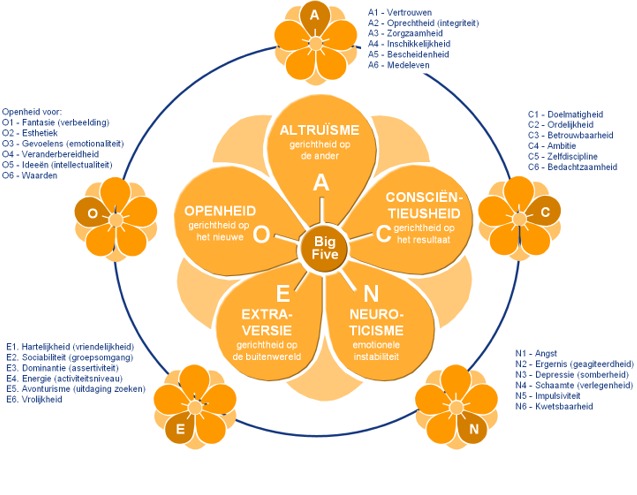 Bijlage 4: Resultaten kwantitatief onderzoek Toegepaste PsychologieTabel A.1. De vragen die tot construct consciëntieusheid horen. En het aantal respondenten (N) op de vragen die bij construct consciëntieusheid horen.Tabel A.2 Cronbach’s Alpha op construct consciëntieusheid. De N of Items is het aantal vragen die samengevoegd zijn.Tabel A.3 Cronbach’s Alpha if item deleted op constructen consciëntieusheid.Tabel A.4 aantal scoorders op consciëntieusheid. Missing: ontbrekende antwoorden. N: aantal respondenten die het antwoord hadden gegeven.Tabel A.5 ANOVA test consciëntieusheid en ECT’s propedeuse jaar 1Grafiek A.1 gemiddelde uitkomsten in ECT’s bij score in consciëntieusheid.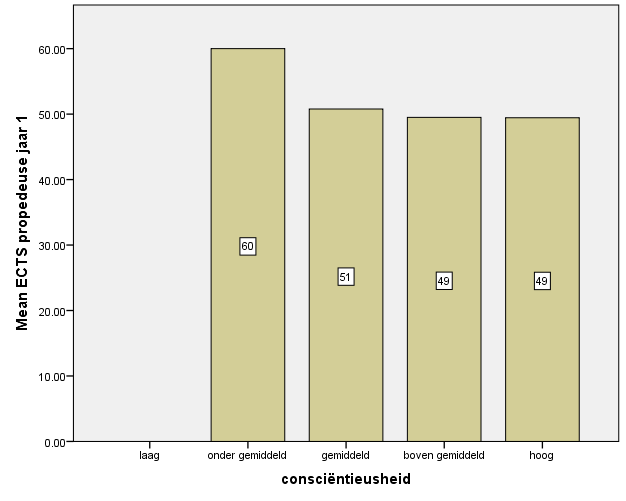 Tabel B.1 De vragen die tot construct extraversie horen. En het aantal respondenten (N) op de vragen die bij construct extraversie horen.Tabel B.2 Cronbach’s Alpha op construct extraversie. De N of Items is het aantal vragen die samengevoegd zijn.Tabel B.3 Cronbach’s Alpha bij vragen over extraversie. Tabel B.4 aantal scoorders op extraversie. Missing: ontbrekende antwoorden.Tabel B.5 ANOVA test extraversie en ECT’s propedeuse jaar 1Grafiek B.1 gemiddelde uitkomsten in ECT’s bij score in extraversie.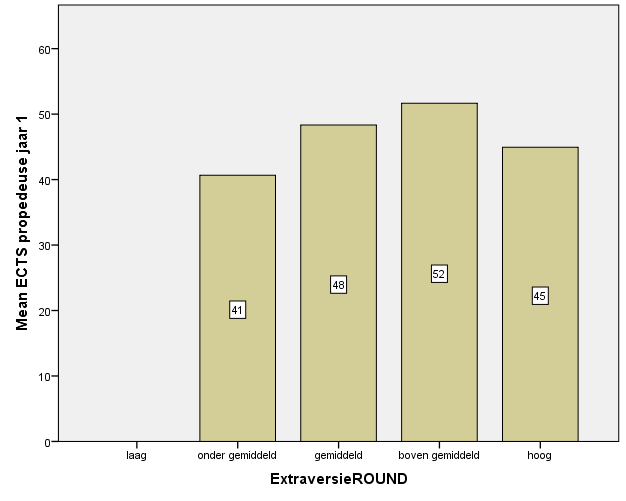 Tabel C.1 vragen die bij prestatiemotivatie horen.Tabel C.2. Cronbach’s Alpha van de vragen bij prestatiemotivatie. De N of Items is het aantal vragen die samengevoegd zijn.Tabel C.3 Cronbach’s Alpha if item deleted op constructen prestatie motivatie.Tabel C.4 aantal scoorders op prestatiemotivatie. Missing: ontbrekende antwoordenTabel C.5 ANOVA test prestatiemotivatie en ECT’s propedeuse jaar 1Grafiek C.1 gemiddelde uitkomsten in ECT’s bij score in prestatiemotivatie.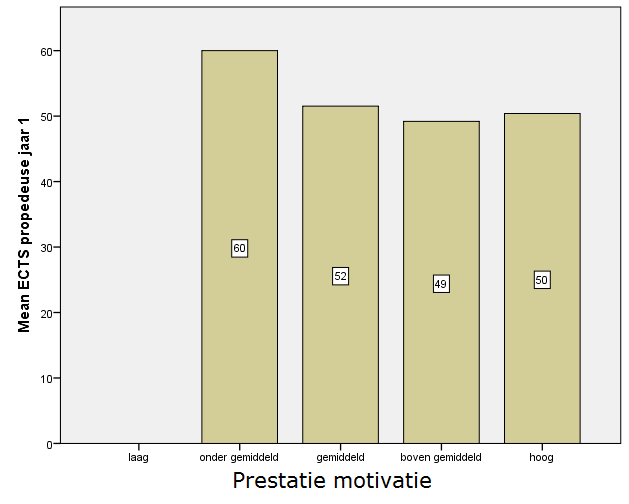 Tabel D.1 Cronbach’s Alpha van alle vragen onder intrinsieke/extrinsieke motivatie. (Opleiding TP) De N of Items is het aantal vragen die samengevoegd zijn.Tabel D.2 Cronbach’s Alpha intrinsieke/extinsieke motivatie zonder de eerste 2 vragen. De N of Items is het aantal vragen die samengevoegd zijn.Tabel D.3 Cronbach’s Alpha (If Item deleted) van de laatste vier vragen onder intrinsieke/extrinsieke motivatie.Tabel E.1 De vragen die tot construct eigen effectiviteitsverwachting (Self-efficacy) horen. En het aantal respondenten (N) op de vragen die bij dat construct horen.Tabel E.2 Cronbach’s Alpha van de vragen bij eigen effectiviteitsverwachting. De N of Items is het aantal vragen die samengevoegd zijn.Tabel E.3 Cronbach’s Alpha if item deleted op constructen eigen effectiviteitsverwachting.Tabel E.4 aantal scoorders op eigen effectiviteitsverwachting. Missing: ontbrekende antwoordenTabel E.5 ANOVA test eigen effectiviteitsverwachting en ECT’s propedeuse jaar 1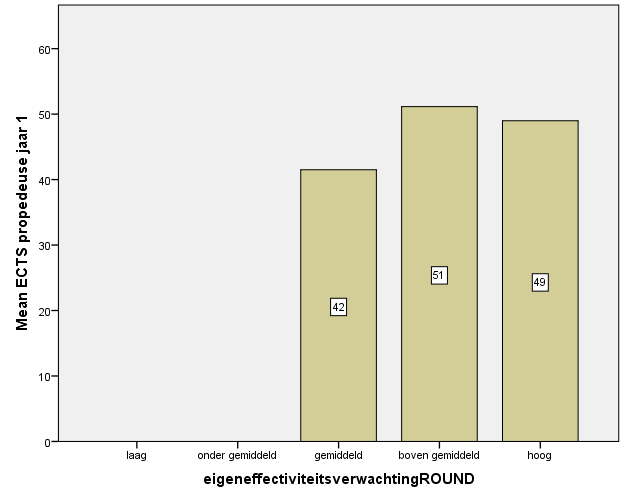 Grafiek E.1 gemiddelde uitkomsten in ECT’s bij score in eigen effectiviteitsverwachting.Bijlage 5: Resultaten kwantitatief onderzoek Maatschappelijk Werk en DiensverleningTabel F.1 De vragen die tot construct consciëntieusheid horen. En het aantal respondenten (N) op de vragen die bij dat construct horen.Tabel F.2 Cronbach’s Alpha op construct consciëntieusheid. De N of Items is het aantal vragen die samengevoegd zijn.Tabel F.3 Cronbach’s Alpha if item deleted op constructen eigen consciëntieusheid.Tabel F.4 aantal scoorders op consciëntieusheid. Missing: ontbrekende antwoorden.Tabel F.5 ANOVA test consciëntieusheid en ECT’s propedeuse jaar 1Grafiek F.1 gemiddelde uitkomsten in ECT’s bij score in consciëntieusheid.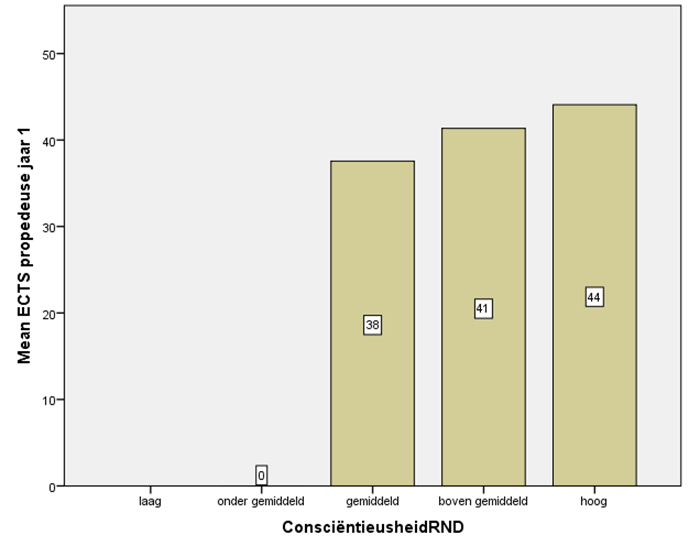 Tabel G.1 De vragen die tot construct extraversie horen. En het aantal respondenten (N) op de vragen die bij dat construct horen.Tabel G.2 Cronbach’s Alpha op construct extraversie. De N of Items is het aantal vragen die samengevoegd zijn.Tabel G.3 Cronbach’s Alpha item if deleted bij vragen over extraversie.Tabel G.4 aantal scoorders op extraversie. Missing: ontbrekende antwoordenTabel G.5 ANOVA test extraversie en ECT’s propedeuse jaar 1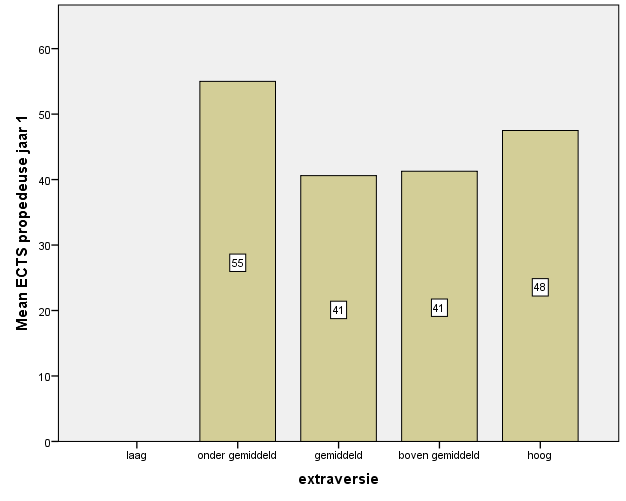 Grafiek G.1 gemiddelde uitkomsten in ECT’s bij score in extraversie.Tabel H.1 Cronbach’s Alpha item if deleted bij vragen over prestatie motivatie.Tabel H.2. Cronbach’s Alpha van de vragen bij prestatiemotivatie. De N of Items is het aantal vragen die samengevoegd zijn.Tabel H.3 aantal scoorders op prestatiemotivatie. Missing: ontbrekende antwoorden.Tabel H.4 ANOVA test prestatiemotivatie en ECT’s propedeuse jaar 1Grafiek H.1 gemiddelde uitkomsten in ECT’s bij score in prestatiemotivatie.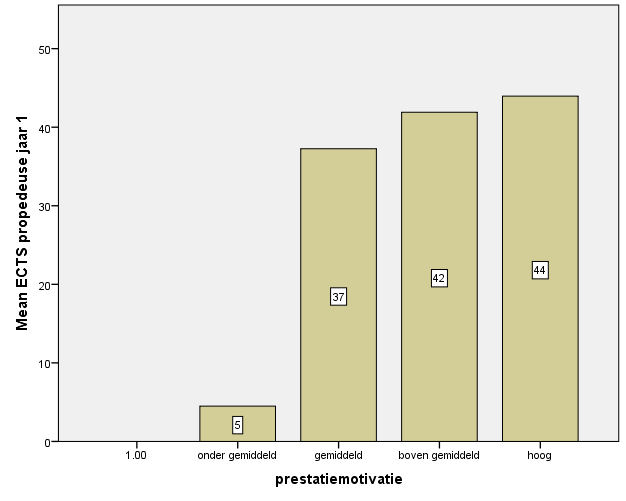 Tabel I.1 Cronbach’s Alpha intrinsieke/extinsieke motivatie zonder de eerste 2 vragen. (Opleiding MWD) De N of Items is het aantal vragen die samengevoegd zijn.Tabel I.2 Cronbach’s Alpha item if deleted bij vragen over intrinsieke motivatie zonder de eerste 2 vragen.Tabel J.1 De vragen die tot eigen effectiviteitsverwachting horen. En het aantal respondenten (N) op de vragen die bij dat construct horen.Tabel J.2 Cronbach’s Alpha van de vragen bij eigen effectiviteitsverwachting. De N of Items is het aantal vragen die samengevoegd zijn.Tabel J.3 Cronbach’s Alpha if item deleted op constructen eigen effectiviteitsverwachting.Tabel J.4 aantal scoorders op eigen effectiviteitsverwachting. Missing: ontbrekende antwoordenTabel J.5 ANOVA test eigen effectiviteitsverwachting en ECT’s propedeuse jaar 1Grafiek J.1 gemiddelde uitkomsten in ECT’s bij score in eigen effectiviteitsverwachting.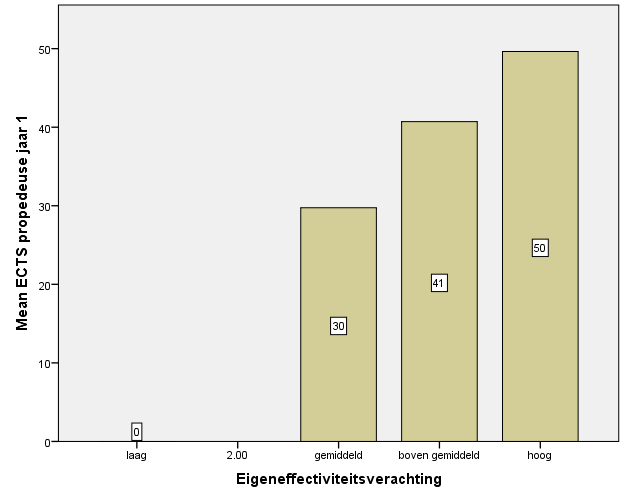 Bijlage 6: Resultaten kwantitatief onderzoek Sociaal Pedagogische HulpverleningTabel K.1. De vragen die tot construct consciëntieusheid horen. En het aantal respondenten (N) op de vragen die bij construct consciëntieusheid horen.Tabel K.2 Cronbach’s Alpha op construct consciëntieusheid. De N of Items is het aantal vragen die samengevoegd zijn. Tabel K.3 Cronbach’s Alpha if item deleted op constructen consciëntieusheid.Tabel K.4 aantal scoorders op consciëntieusheid. Missing: ontbrekende antwoorden. N: aantal respondenten die het antwoord hadden gegeven.Tabel K.5 ANOVA test consciëntieusheid en ECT’s propedeuse jaar 1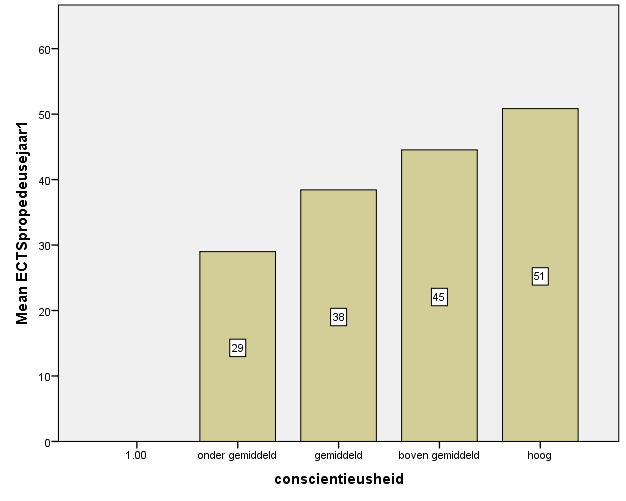 Grafiek K.1 gemiddelde uitkomsten in ECT’s bij score in consciëntieusheidTabel L.1 De vragen die tot construct extraversie horen. En het aantal respondenten (N) op de vragen die bij construct extraversie horen.Tabel L.2 Cronbach’s Alpha op construct extraversie. De N of Items is het aantal vragen die samengevoegd zijn.Tabel L.3 Cronbach’s Alpha bij vragen over extraversie. Tabel L.4 aantal scoorders op extraversie. Missing: ontbrekende antwoorden.Tabel L.5 ANOVA test extraversie en ECT’s propedeuse jaar 1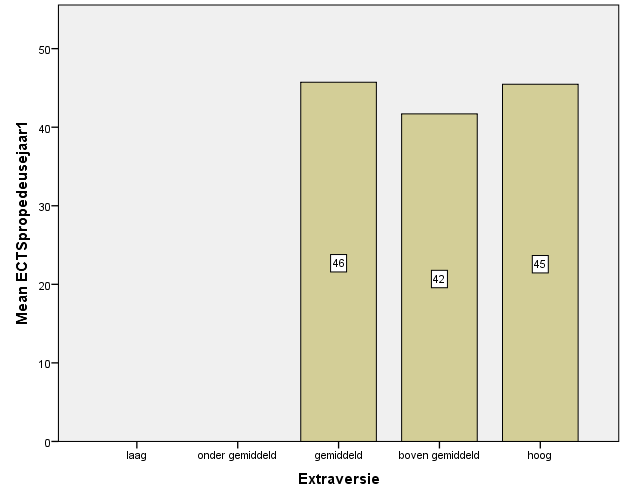 Grafiek L.1 gemiddelde uitkomsten in ECT’s bij score in extraversie.Tabel M.1 vragen die bij prestatiemotivatie horen.Tabel M.2. Cronbach’s Alpha van de vragen bij prestatiemotivatie. De N of Items is het aantal vragen die samengevoegd zijn.Tabel M.3 Cronbach’s Alpha if item deleted op constructen prestatie motivatie.Tabel M.4 aantal scoorders op prestatiemotivatie. Missing: ontbrekende antwoordenTabel M.5 ANOVA test prestatiemotivatie en ECT’s propedeuse jaar 1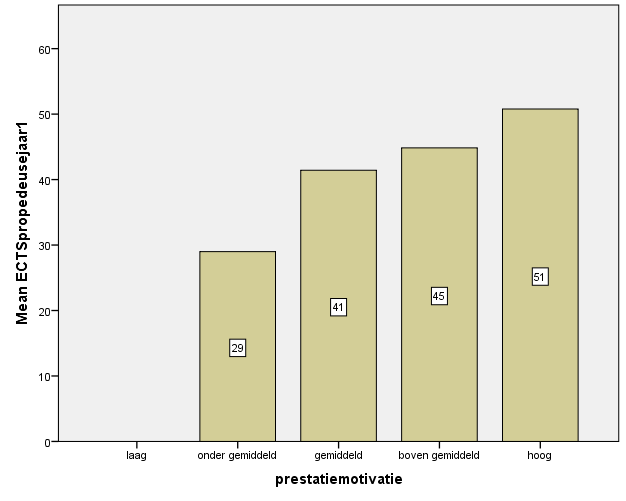 Grafiek M.1 gemiddelde uitkomsten in ECT’s bij score in prestatiemotivatie.Tabel N.1 Cronbach’s Alpha van alle vragen onder intrinsieke/extrinsieke motivatie. (Opleiding TP) De N of Items is het aantal vragen die samengevoegd zijn.Tabel N.2 Cronbach’s Alpha intrinsieke/extinsieke motivatie zonder de eerste 2 vragen. De N of Items is het aantal vragen die samengevoegd zijn.Tabel N.3 Cronbach’s Alpha (If Item deleted) van de laatste vier vragen onder intrinsieke/extrinsieke motivatie.Tabel O.1 De vragen die tot construct eigen effectiviteitsverwachting (Self-efficacy) horen. En het aantal respondenten (N) op de vragen die bij dat construct horen.Tabel O.2 Cronbach’s Alpha van de vragen bij eigen effectiviteitsverwachting. De N of Items is het aantal vragen die samengevoegd zijn.Tabel O.3 Cronbach’s Alpha if item deleted op constructen eigen effectiviteitsverwachting.Tabel O.4 aantal scoorders op eigen effectiviteitsverwachting. Missing: ontbrekende antwoordenTabel O.5 ANOVA test eigen effectiviteitsverwachting en ECT’s propedeuse jaar 1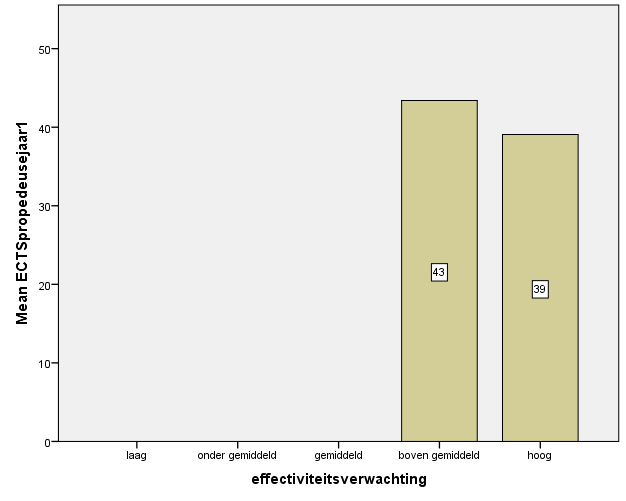 Grafiek O.1 gemiddelde uitkomsten in ECT’s bij score in eigen effectiviteitsverwachting.Bijlage 7: TranscriptVoice 1. (TP)K: Ehm, naja. Jij bent akkoord gegaan om deel te nemen aan het interview.
V1: Ja.
K: En dat het opgenomen mag worden. Ik ga eerst een stukje vertellen over: waarom doe ik dit interview en waar gaat het over. Enneeh, we beginnen met wat standaard vragen en daarna gaan wij echt beginnen met het interview.
V1: Is goed.
K: Eeeh, het interview zelf ,eeh, is voor bureau Studie Succes. Bureau Studiesucces is gewoon hier op hogeschool Leiden. En ze doen onderzoek naar bijvoorbeeld SLB, een… *lachje* .. ehm… andere onderdelen die voorspellend kunnen zijn voor studiesucces…. Eeh, het doel van het interview is om inzicht te verkrijgen in onderdelen die volgens de student, dus jou, van invloed zijn op studiesucces.
V1: Ok
K: Dus de vordering van studiesucces of wat dan, ehm, dat je minder studiesucces hebt. En eeeh, deze interview wordt gesteld aan toegepaste psychologen, MWD en SPH. Eeen de interview zal ongeveer een half uur duren. 
V1: Ok, duidelijk.
K: Zijn er nog vragen?
V1: Hmm, Nee.
K: Ok, eeh. Dan zal ik eerst de standaard vragen stellen, zoals jouw geslacht.
V1: Man.
…
K: Eeh, je leeftijd.
V1: 24
K: Je voorstudie.
V1: HBO, eeeh, HAVO zou ik zeggen.
K: Ja. Eeeh, je huidige opleiding.
V1: TP
…
K: Je studiejaar.
V1: 4
K: Je woonplaats?
V1: Heemstede
K: Heem-ste-de *schrijft op*. En of je op jezelf woont of bij je ouders.
V1: Bij mijn vader. 
…
K: Nou dan gaan wij verder met eh het interview. Eeeen de eerste vraag is: Wat vindt jij dat studiesucces inhoudt?
V1: Eh, voor mij is dat studiesucces, eeh, het zo snel mogelijk doorlopen van de vier jaar.  
K: Ja.
V1: Dus gewoon geen vertraging oplopen eigenlijk.
K: Ja.
V1: Daar komt het op neer bij mij.
K: Eehm, naja ik zal even definitief maken wat wij als studiesucces zien. En dat is het behalen van alle mogelijke studiepunten per jaar. Dus het komt eigenlijk op neer wat jij zegt-
V1: Maar dan makkelijker.
K: Ja, maar dan makkelijker. *Lach*
V1: Ja *Lach*
K: Dus, stel je voor, eeh. Je hebt 60 van de 60 studiepunten in een jaar, dan heb je studiesucces. Maar als je bijvoorbeeld 50, ik zeg maar wat, naja, iets minder studiepunten hebt, dan heb je iets minder studiesucces. En heb je maar tien, dan is er nog minder studiesucces. *lach*.
V1: Dan kan je weg *lach*.
K: Eehm, wat vind jij dat het meest bijdraagt aan jouw studiesucces?
V1: Hmm… Ik denk dat... Thuis situatie ook heel belangrijk is. Want ik merk bij mijzelf, want ik woon nog thuis, dat ik eigenlijk niet het huishouden hoef te doen ofzo. En volgens mij heb ik wel het idee dat veel mensen die op zichzelf al zijn, dat die toch ehm moeilijker hebben om het allemaal op tijd eh door te werken. 
*mobile werd gebeld waardoor het scherm af ging*
K: Ik weet niet of die stopt… Nee.
V1: Dus ik weet niet of die ehm. Ik denk dat het er mee te maken heeft, dat je rustig thuis zit, dat je thuis komt, dat je dan lekker kan rusten wanneer nodig en dat je dan niet nog boodschappen hoeft te doen of eh stofzuigen en dat soort dingen.
K: Ja
V1: Dat dat wel meespeelt. Eeh, een stukje intelligentie natuurlijk. Eehm.. Ook-ook een stukje logisch nadenken. Gewoon doen wat je gevraagd wordt. En goed kijken naar studiehandleidingen en dat soort dingen. Want vaak is het niet zo moeilijk als het lijkt. 
K: Uhu
V1: En als je goed naar die layout die je eigenlijk al gegeven wordt vanuit de opleiding, als je daar goed aan houdt dan zit je eigenlijk al safe. 
K: Dus je geeft aan: een mix van je thuis situatie, je intelligentie en gewoon logisch nadenken.
V1: Ja, denk het wel. En motivatie zit er natuurlijk ook bij. 
K: Ja? En wat voor motivatie kan je benoemen?
V1: Naja, sommigen, zoals ik, die willen gewoon snel hier klaar mee zijn en sommigen die, heb ik het indruk dat ze dat minder hebben, dat die dat ook gewoon een leuke tijd in hun leven vinden. En dat, die op zichzelf wonen, dat die bijvoorbeeld het minder erg vinden dat ze dan een jaartje vertraging hebben, heb ik het idee. Dus dat zij er makkelijker over denken, dat je het wel prima vindt.
K: Ja. En je gaf ook aan: Je wil zo snel mogelijk klaar zijn?
V1: Ja.
K: En. Hoe- Kan je er daar wat meer over vertellen?
V1: Ja, ik ben naar school gegaan, omdat ik uiteindelijk een doel heb die ik wil bereiken en dat … Deze opleiding is daar een middel voor om dat doel te bereiken, zeg maar. Dus ik wil gewoon die tijd zo kort mogelijk houden en zo effectief mogelijk benutten. Ik hoef ook niet overal negens te hebben, als ik het maar gewoon haal. En het liefst zonder vertraging.
K: Ja, en kan je mij iets vertellen over dat doel?
V1: Ja, nou, half. Ik weet het zelf nog niet helemaal precies, maar uiteindelijk wil ik richting het eigen bedrijf. Ik vind dat psychologie gewoon een ervaringsvak is. En ik denk dat het goed is bij bedrijven om die ervaring op te doen. Ik zit zelf al een beetje te kijken wat ik na mijn studie wil. In principe wil ik wel die arbeidskant op. En die jeugdcriminaliteit sector daar kan ik ook veel mee. En kan ik misschien ook makkelijker in terecht komen. Dat zou ook echt een leuk opstapje zijn. 
K: Ja, dus je motivatie komt echt uit jezelf? Van: Dit is mijn doel en daar ga ik voor.
V1: Ja, mijn motivatie is om het doel te bereiken en niet zo zeer om de beste student te zijn, dat maakt niet zoveel uit.
K: Ja, ok. En, denk jij dat persoonlijkheid ook van belang is voor studiesucces?
V1: Ja, zowiezo. Want eh, als je kijkt naar de NEO-PI-R ofzo, als je daar onstabiel op scoort. Ik denk dat het eeh mee speelt in je resultaten, ook qua je resultaten. Als je bijvoorbeeld hoort dat je een herkansing hebt voordat je naar een toets gaat, ja wat doet dat met je? Ik denk dat dat wel mee speelt.
K: Ja. En zijn er nog andere persoonlijkheden waarvan je denkt dat zij belangrijk zijn.
V1: Ja ik denk dat- hahah ja zo’n vraag verwachte ik al! *beiden lachen* Eeh…
K: moet ik ze opnoemen? … De NEO-PI-R
V1: Ja noem maar even dan?
K: Eeh, Je hebt consciëntieusheid, altruïsme, neuroticisme, extraversie en openheid.
V1: Consciëntieusheid speelt natuurlijk wel een rol. 
K: Kan je een voorbeeld noemen?
V1: Als je ordelijk bent en je hebt goed voor ogen waar je heen wilt, dan kan je er makkelijker op concentreren op het moment dat je en vak niet zo leuk vindt. Dan heb je het overzicht van het grote plaatje en dan besef je dat dat een onderdeel van is. En als je dat niet hebt en je bent bezig met een vak dan denk je: ‘eeh wat een stom vak’ dan, uit eigen ervaring, komt er niet veel uit mijn handen. Terwijl als ik kom zitten en denk: ‘Kom V1, dit is gewoon even wat je moet doen. Ook al vind je het niet leuk, gewoon even niet nadenken’ Dat is een onderdeel daarvan natuurlijk ook. 
K: Eeh, zou je zeggen dat je hoog op consciëntieusheid scoort?
V1: dat hangt een beetje van de schalen af. Ik heb die test natuurlijk ook gemaakt. Wat waren de schalen ook alweer? Mag ik even mee kijken?
*K schuift het papier waar de schalen op staan aan V1*
V1: Eeh, doelmatigheid scoor ik heel hoog in, ordelijkheid laag, betrouwbarheid ook laag, ambitie hoog, zelfdiscipline heb ik denk ik boven gemiddelde. Ik weet niet meer wat het precies was.
K: Je moet gewoon zeggen wat jij denkt en niet zozeer wat de toets zei.
V1: Nee, maar het klopt ok wel eigenlijk… Ja.
K: Dus in het algemeen zou je zeggen…
V1: Ja ik heb een paar uitschieters, dus ik denk dat je redelijk gemiddeld uit komt uiteindelijk. 
K: En volgens mij zei je ordelijkheid en betrouwbaarheid lager en hoe komt dat?
V1: Eeh, nou ordelijk is al heel duidelijk. Mijn kamer is altijd een rotzooi. Eeh, ik schrijf eigenlijk nooit wat op in mijn agenda. Eeh qua betrouwbaarheid heeft het eigenlijk voornamelijk te maken met of je iemand over kunt winnen. Een beetje manipulatief ofzo.
K: Betrouwbaarheid is of je betrouwbaar bent. Dus of je ethisch handelt en je beloftes nakomt bijvoorbeeld.
V1: Oh, nee dan scoor ik er juist hoog op.
K: En heeft het invloed gehad op je studiesucces dat je bijvoorbeeld betrouwbaar of niet ordelijk bent?
V1: Eehm, goede vraag. Ik zit bijvoorbeeld te denken… Kijk tot nu toe heb ik nog geen vertraging, maar dat kan wel en of dat dan met elkaar te maken heeft. Maar dat heeft dan denk ik voornamelijk met ordelijkheid te maken. En ook wel dingen hier buiten, ook wel privé leven. Dat ik af en toe dacht: ‘Nou eh, feestje is even leuker dan eh die toets’. Maar zodra ik ga werken en ordelijk bezig ben dat ik dan ook sneller kan werken zeg maar. Als ik het goed voor mij heb van dit en dat moet ik doen, dan kan ik ook heel snel werken. Als ik dat misschien vanaf het begin zal hebben, dan denk ik dat daar eh, dat ik dan minder herkansingen had gehad. 
K: En als je kijkt naar altruïsme?
V1: Nou als ik naar die schaal kijk, zijn dat niet echt punten waarmee je echt hoger door scoort, direct. Maar met mondelingen, met verslagen en logboeken en dergelijke als je daar oprecht in bent en je gaat er zorgzaam mee om, dan scoor je daar natuurlijk wel punten bij docenten. Zeker bij mondelingen, als zij zien dat je de hele periode al inzet dan zijn zij bij twijfel net weer geneigd om naar boven af te ronden in plaats van naar beneden. 
K: Ja.
V1: Maar als jij gewoon een multiple choice toets hebt, dan maakt het niet zoveel uit denk ik.
K: Ja. Enneeeh, naja. Neuroticisme? 
V1: Ja zeker, gaat natuurlijk om emotionele stabiliteit. Als je heel erg faalangst hebt of stel je voor je ergert je heel erg aan je omgeving, dan gaat dat van je concentratie af. Dan zul je dat misschien terug zien in je resultaat.
K: En heb jij dat terug gezien bij jezelf? Dat je angst hebt bijvoorbeeld bij een toets?
V1: Nee, angstig en zenuwachtig eigenlijk niet. 
K: En zul je dan neuroticisme zien als bekrachtiger of tegenwerker?
V1: Als je hoog op neuroticisme scoort dan zal het wel tegenwerkend werken.
K: Ja, en hoe is dat bij jou?
V1: Ik scoor laag op neuroticisme, maar ik scoor hoog op impulsiviteit. Op een multiple choice wist ik de laatste drie vragen niet, dus had ik maar wat ingevuld en weggegaan. Toen was ik er helemaal klaar mee. En eigenlijk nog gehaald *lach*. K: Ehm dan hebben we extraversie. 
V1: Ik denk dat je er niet veel aan zult hebben om vriendelijk te lachen naar je examinator, maar wel weer in het hele traject zijn het wel dingen die met je meespelen. Waardoor je een bepaald beeld van jezelf creëert.  
K: En hoe is dat bij jou?
V1: Goeie… Hangt een beetje van het vak af, van de les, het moment… Soms ben ik, denk ik, extravert, maar sommige lessen ben ik ook heel rustig. Maar ik heb er nooit of bijna nooit last van gehad. 
K: Hoe bedoel je ‘last van gehad’?
V1: Nou niet dat ik dacht dat ik door extraversie, dat ze bij mondelingen strenger zijn ofzo. Of dat ze in plaats van naar boven naar beneden afronden. Dus ik zou niet zeggen dat extraversie negatief hoeft te werken op studiesucces.
K: En de laatste ‘openheid’.
V1: Naja fantasie, dan ben je dus enigszins creatief. Dus dat je producten er een beetje leuk uitzien. En dat kan professionaliteit uitstralen. Als je er niet in doordraait.
K: Ja. En hoe is dat bij jou?
V1: Nou ik merk dat ik bij fantasie steeds meer ingekakt ben geworden. Omdat je steeds van die standaard dingen ziet. Dus standaard naam en titel. Dus gebruik ik gewoon een standaard word voorpagina.
K: Openheid is ook nieuwsgierigheid en het oude vertrouwde versus het nieuwe en nieuwe ervaringen.
V1: Eeeh… Dat is een is eigenlijk. Want als je een product moet leveren en er staan regels aan vast. Bijvoorbeeld je moet je onderzoek baseren op psychologische literatuur en je scoort hoog op openheid en komt aanzetten met literatuur dat uit andere velden is, dan gaat dat ten koste van je punten. Maar als je een persoon moet coachen die een hele andere opvatting heeft dan jij, dan moet je daar wel voor open staan… Hierdoor denk ik wel dat je er gemiddeld in moet zijn of misschien iets meer openheid.
K: En heeft verantwoordelijkheid voor jou iets van waarde gehad?
V1: Eeh, de laatste tijd eigenlijk pas. Omdat ik nu voornamelijk bezig ben voor een opdrachtgever en niet meer voor school. En ik merk bij mijzelf dat ik dan wel meer verantwoordelijk voel. En dat het mij motiveert om een goed product neer te zetten. En dat heb ik nu ene stuk meer dan dat ik dat in de eerste en tweede had. Toen ging ik gewoon mijn stappenlijstje van de studiehandleiding af, om een zesje te halen. Ik merk dat het nu wel anders is ja. Want nu wordt je product echt gebruikt voor iets. 
K: Toen je net naar school kwam. Hoe was het met jou en jouw studiesucces?
V1: Nou ik ben nu 24 en als ik klaar ben ben ik net 25, als het goed is. Misschien zit er een half jaar vertraging aan te komen, maar dat weet ik nog niet zeker. Is even afwachten. Nu gaat het op zich wel redelijk, en toen ging het voorspoedig af. Ik had niet echt een idee wat ik kon verwachten. Ik wist wel dat je per periode een aantal toetsen had. Ik had wel snel door wat je moest doen om die toetsen te halen en waar het om draait. En ook in de leerstoffen kon ik best wel goed de belangrijkste punten eruit vissen, waardoor ik relatief weinig heb hoeven doen voor een voldoende. 
K: Dus je kreeg inzicht in hoe het systeem werkte en daaruit had je meer studiesucces?
V1: Ja ik denk altijd bij een vak wel na: ‘wat willen zij van mij weten?’. En met die insteek probeer ik wel te leren. 
K: En wat voor beeld had je van de opleiding in het eerste jaar? Dus wat je met de opleiding gaat doen of wat ga ik na deze opleiding doen?
V1: Wist ik niet zo goed. 
K: Nee?
V1: Ik heb er wel in gestaan van .. eehm.. hoewel het wel een middel naar het doel is, sta ik hier in het proces en laat ik het op mij afkomen. En ik zie het wel. K: Dus je had toen nog niet het doel die je nu hebt?
V1: Ja, dat wel, ik had toen wel al het grotere doel. Maar wel gewoon realistisch ook van je moet nu eerst dit gaan halen voordat we verder kunnen kijken. En dat heb ik nu nog steeds wel. Ik probeer niet te ver vooruit te kijken. Niet te dromerig te worden. Omdat je je kan verliezen in de realiteit zeg maar. 
K: En waar haalde je die motivatie toen uit?
V1: Ja mijn motivatie haal ik uit dat ik het snel afgerond wil hebben. Sommige vakken vond ik wel erg leuk en sommige vond ik echt helemaal niets. Dus dat hangt ook een beetje van het vak af. Ja goeie, waar haal ik mijn motivatie echt vandaan. Ik ben niet iemand die thuis komt en gelijk de boeken open slaat ofzo. Als ik een toets heb dan lees ik wel een samenvatting. 
K: Stel je dat ook uit?
V1: Sorry?
K: Stel je dat ook uit? Het leren?
V1: Ja, twee dagen van tevoren meestal *Lach*
K: *Lach*
V1: Ja, dateeh… Wat ik weet van mijzelf, dat ik niet zoveel lees, dat ik dat niet graag doe. Dus ga ik wel altijd naar alle lessen toe en alle powerpoints bekijk ik ook voor de toets. Nou hadden wij aanwezigheidsplicht, maar anders had ik dat ook gedaan. Er zijn mensen dat als ze niet hoeven te komen, dan komen ze niet, maar dan leren zij langer. En als ik naar de les ga en de powerpoints bekijk en lees ik het een beetje, dan vallen alle puzzelstukjes een beetje op hun plek. 
K: En-ehm, dat uitstel gedrag, van het leren twee dagen van tevoren, heeft dat invloed gehad op jouw studiesucces?
V1: Weet niet. Ik merk dat ik dat ook wel nodig heb. Dat ik die druk moet voelen, wil ik een beetje productief worden. Dus ik heb het ook wel nodig ook. Als ik al vanaf periode een begin dan werkt het niet.
K: Hoe bedoel je?
V1: Dan onthoud ik het niet zo. Dus ene zijds had ik het ook wel nodig en anderzijds was dat de reden waarom ik het niet in een keer gehaald heb. 
K: Ja, dus je geeft aan. Dat gevoel die je krijgt van het last minute leren, dat heb je nodig om te beginnen met leren. En aan de andere kant zorgt het last minute leren ervoor dat je niet alles in een keer haalt.
V1: Ja of het echt motiverend is… Ik heb het eerder nodig om te concentreren en productief bezig te zijn. En als ik te laat ben, dan haal je het op een gegeven moment niet meer.
K: En als je te laat bent, ga je dan nog leren? Of zeg je ‘laat maar’?
V1: Hangt er een beetje van af. Ik heb vakken gehad waarvan ik dacht ‘laat maar zitten, doe ik volgende periode wel’ en bij sommige vakken ging ik toch nog even voor zitten. Dus het hing ervan af of het vak mij wel lag, dan ging ik er wel even globaal naar kijken. 
K: En wat voor vakken vind jij interessant?
V1: Psychologie van het dagelijks leven vond ik leuk. En dan heb je Psychologie van het beïnvloeden. Dat vond ik heel leuk. Minor talentmanagement vond ik ook erg leuk. Rapporteren 2, wat ik nog steeds moet doen, vind ik verschrikkelijk. Het aller eerste vak, dat project, vond ik ook niets, dat boek vooral. Dus eh, leuke dingen en minder leuke dingen.
K: Ja precies. Eeeh, even kijken… En hoe vond je het om projecten te doen. Dus projecten dat je met meerdere mensen bezig bent.
V1: Ehm, op zich vind ik op project basis wel leuk werken. Maar het hangt wel natuurlijk van af wie je in je groep hebt. Want op een gegeven moment had ik een project waarbij van de zes er vier gingen stoppen met de opleiding. Dat was in de eerste al. Dat is niet fijn, want dan doe je werk van 6 met z’n twee. Maar als je met z’n zessen hetzelfde doel hebben, dan werkt het goed. Maar je moet ook elkaar kunnen aanvullen denk ik en dus goed samen kunnen werken.
K: Hoe bedoel je?
V1: Nou als de een bijvoorbeeld goed is in Nederlands, dan kan die het even goed nalezen. De ander was goed met APA, dus kon diegene dat nakijken. Weer een ander was beter in out of the box denken. Dan vul je elkaar aan. Als je allemaal goed bent in hetzelfde, ja dan heb je niet veel toegevoegde waarde.
K: En hoe zit dat met afspraken? Ben je bij alle afspraken aanwezig?
V1: Ja, in principe wel ja.
K: Ok.
V1: Ja dus wat ik al zei… Eeh… Als je erbij bent dan vang je zelf veel op, dus dat je daarna minder hoeft te doen. 
K: Vind je het belangrijk dat studenten vertrouwen hebben in hun studiesucces? Dus het vertrouwen van: ‘Ik ga het halen’.
V1: Ik denk het wel. Op het moment dat jij zo’n instelling hebt van ‘kom op ik ga het halen’, dan denk ik dat je het eerder haalt, dan dat je er heel negatief over denkt. 
K: En kan je een voorbeeld noemen van jouw situatie daarin?
V1: Eeehm… Waarin ik dacht ‘nou ik moet het nu halen?’.
K: Ja. Of dat je vertrouwen hebt dat je het gaat halen.
V1: Ik zit even te denken. Nou ja. Bij rapporteren heb ik dat nu bijvoorbeeld, dat heb ik het eerste paar keer niet ingeleverd. En nu is het de vierde kans, ik heb feedback gekregen op mijn vorige werk. Nu weet ik zeker dat ik het ga halen. Sowieso al ik iets heb ingeleverd en ik heb mijn feedback terug, dan weet ik wel zeker dat ik het dan ga halen. En ik merk dat bij sommige studenten het anders is.
K: Hoe bedoel je?
V1: Nou dat die dan feedback terug krijgen en passen zij het aan, maar dan blijven zij toch twijfelen of het goed is. En dan zitten zij er zo erg mee, dan gaan zij er nog steeds over piekeren bij de toets die zij moeten maken in de tussentijd dat zij een cijfer terug krijgen van de herkansing.
K: Ja. En dan heb ik nog een vraag… Want je had het over dat je nog twijfelt of je de opleiding in 4 jaar haalt. 
V1: Ja zou kunnen ja. Ik heb mijn laatste herkansingen nu ingeleverd. Waarvan er eentje, echt, mijn allerlaatste kans is. Daar had ik nog geen feedback op, want die had ik voortijdig niet ingeleverd. Dus dat is wel spannend. Die heb ik zondag ingeleverd, dus dat heb ik nu niet meer in eigen hand.
K: Ja. Dat waren alle vragen. Ik wil je bedanken-
V1: Ja graag gedaan.
K: Dat je mee hebt gewerkt. 
V1: Geen probleem.
K: Enneh, zodra ik klaar ben met mijn onderzoek. Zou je vast iets over horen. Want het gaat gebruikt worden hier op school. 
V1: Ok leuk, nou ik ben benieuwd.
K: Ja.
V1: Nou dankjewel.
K: Dankjewel. 

Voice 2. (TP)K: Je bent akkoord gegaan om mee te werken aan een interview. 
V2: Ja.
K: En e bent- eh. Je gaat akkoord met dat het opgenomen gaat worden.
V2: Uhu, ja hoor, ik vind het helemaal prima. *lach*
K: *lach* Eeh, ok, ik ga je eerst even vertellen waar het onderzoek over gaat en waarom stel ik eigenlijk deze vragen. 
V2: Uhu. Is goed.
K: En daarna standaard informatie. En daarna ga ik gewoon vragen stellen voor de interview zelf. En het is geheel anoniem. 
V2: Ja.
K: Eeeeh. Naja het interview die neem ik af voor mijn onderzoek , voor Bureau Studiesucces, die zit daar *wijst aan*. *lach*. Ennehm, Bureau Studiesucces houdt zich bezig met studenten van TP, MWD en SPH en zij willen er graag voor zorgen dat studenten sneller kunnen doorstromen en dat zij eerder de keuze kunnen maken van ‘is dit de opleiding die ik wil gaan volgen?’ en de opleiding afmaken. En, ehm, de hoofdvraag is ‘wat lijdt tot studiesucces en wat houdt studiesucces tegen’. 
V2: Uhu.
K: Eneh, de interview zal ongeveer een half uur duren. En heb je zover vragen?
V2: Nee.
K: Eehm, naja, dan de basis registratie. Je geslacht?
V2: *lach* vrouw. En ik ben 25.
K: Je voorstudie?
V2: HAVO.
K: Je opleiding?
V2: Toegepaste Psychologie.
K: Je studiejaar?
V2: Eeehm, ja, jaar 4. Officieel, maar ik ben langstudeerder, dus ik zit eigenlijk in jaar 5.
K: Ik zal het opschrijven: jaar vijf, maar eigenlijk jaar vier. Eeh. Je woonplaats?
V2: Eeh, Rotterdam.
K: En je woont op jezelf of met je ouders?
V2: Ik woon bij mijn ouders.
K: Ja… Ik ga nu eerst eeh- een open vraag stellen. 
V2: Uhu.
K: Ehm, wat vind jij dat studiesucces is?
V2: Ehm, wat vind ik… Ehm, dat je… De studie aan kan. Eeh dat je een goed gevoel hebt bij je studie en zeker weet dat het bij je past. En dat je ook de motivatie hebt om je studie af te ronden. 
K: Ja.
V2: Als er, ja. Of er tegenslagen zijn of niet, daar bij- daar gelaten.  Ehm, maar dat je dus met een goed gevoel je studie, ja, dus motivatie hebt om te leren, om je rapporten te schrijven. EN dat je op die manier tot je succes komt en om je diploma te halen. 
K: Ja dat is een goeie ,ehm, beschrijving. Maar *lach*
V2: *lach*
K: Wij houden het wat meer kwantitatief, dus eh, dus het zijn gewoon het aantal punten die je haalt binnen een jaar. 
V2: Ja.
K: Dus moet je binnen een jaar 60 punten halen en als je 60 haalt dan heb je studiesucces. Heb je iets minder? Dan heb je minder studiesucces enzovoort.
V2: Ohja, ja.
K: Ehm, dus dan kunnen wij het wat beter meten *glimlach*… Eeh, wat denk jij dat bijdraagt aan jouw studiesucces?
V2: Eeh, een goede leeromgeving. 
K: En wat is een goede leeromgeving?
V2: Eeeh, ja, goede leeromgeving. Voor mij is dat ,eeh, een opgeruimd bureau *glimlach*. Dus eh, ja, waar je alles kwijt kan en je boeken neer kan leggen. Eehm, eeeh, je laptop, eeh, bij de hand hebt en dat je redelijk ongestoord kan studeren. 
K: Dus dat de omgeving een beetje ordelijk is?
V2: Ja een beetje ordelijk, ja ordelijk en rustig.
K: Ja. 
V2: Ja.
K: Ok. Een zijn er ook bepaalde persoonlijkheidseigenschappen dat je denkt: ‘Nou, dat lijdt tot studiesucces of dat heeft bij jou tot studiesucces geleidt’? 
V2: Ja, persoonlijkheidseigenschappen... Ja, voor mij is dat doorzettingsvermogen, misschien. 
K: En kan je een voorbeeld noemen?
V2: Ja puur het feit dat je niet op gaat geven. Of zijn er misschien dingen die vervelend zijn in je leven, die je meemaakt. Ja, omdat ik de opleiding graag doe en ook mijn diploma wil, want daar studeer ik voor, want ja, ik wil graag iets doen in de arbeidsmarkt. Dus ik ben heel erg gedreven om mijn diploma te halen. Dus ja, ik denk doorzettingsvermogen… Eeeh… Ja eh…
K: Je kan er nu even niet op komen?
V2: Ja, wat bedoel je precies?
K: Naja bijvoorbeeld; ordelijkheid had je genoemd, bijvoorbeeld openheid…
V2: Ooh, op die manier.
K: Ja.
V2: Nou, zelfdicipline, ordelijkheid en… ehm… Ik denk dat ook op bepaalde momenten verantwoordelijkheidsgevoel. Dus dat je niet zomaar deze studie gaat doen omdat het je ‘leuk’ lijkt ofzo. 
K: Uhu.
V2: En dat je niet halverwege stopt. 
K: Ja, is een goede reden, toch?
V2: Ja, dat je misschien eh geld aan uit geeft terwijl het eigenlijk, ja, een soort verantwoordelijkheidsgevoel naar jezelf toe.
K: Ja. 
V2: Dus als je iets doet, dat je het ook afmaakt. Of tenminste de intentie hebt om het af te maken.
K: Ja. 
V2: Kan natuurlijk van alles gebeuren waarom het niet lukt, maar… de intentie hebt om af te maken.
K: Ja, precies. En je geeft aan dat je bijvoorbeeld wel de intenties kan hebben, maar dat het nog steeds niet lukt.
V2: Uhu.
K: En wat zou het kunnen zijn? Iets dat iemand tegenhoudt voor zijn studiesucces?
V2: Nou bepaalde levensgebeurtenissen bijvoorbeeld. Ehm… Bijvoorbeeld gescheiden ouders of ,eh, dat je worstelt met je gezondheid. Eh. Je hebt weinig motivatie. Ja, dat soort dingen.
K: Ja. 
V2: Ja, dingen die gebeurd zijn of dingen die gebeuren.
K: Ja. En je gaf ook aan ‘motivatie. 
V2: Ja.
K: En wat motiveert jou voor je opleiding? 
V2: Naja het feit dat ik straks een diploma heb. Dus dat ik daarmee het werkveld in kan. En eventueel verder kan studeren als dat kan. 
K: En wat voor toekomstbeeld heb je?
V2: Ehm, nou ik twijfel of ik nu nog het werkveld in ga of dat ik door ga studeren. 
K: Uhu.
V2: Dus of ik , eh, ik een master ga doen ‘onderwijs psychologie’. En ik heb al contact daar en ik ga gekoppeld worden aan een student die daar deze master volgt.
K: Zo, dan ben je wel zeer gemotiveerd!
V2: Ja! 
K: Maar had je dat ook vanaf het begin? Toen je net de opleiding startte?
V2: Ik heb hiervoor een jaar ergotherapie gestudeerd aan hogeschool Rotterdam. Maar toen was ik ook pas zeventien. Toen kwam ik net van de HAVO af en dan weet je, ja, wist ik ook nog niet wat ik wilde. Ik wilde iets in de zorg doen en met mensen, maar ja, dat is zo breed. Ehm, en toen ging ik uiteindelijk ergotherapie doen en niet helemaal afgemaakt. En toen dacht ik ‘dit is helemaal niets voor mij’. Het beroep trok mij niet. Toen ben ik een jaar fulltime gaan werken en sparen. Ik spaarde geld voor mijn rijbewijs en die ook uiteindelijk gehaald. En daarna ging ik opleidingen zoeken op internet. Ik had op een gegeven moment een klein lijstje gemaakt met de opleidingen die mij leuk leken. En toen kwam TP op het lijstje boven drijven en dat is hoe ik wist van ‘dit wordt hem’. En toen heb ik mij ingeschreven en vond ik de studie vanaf het begin al wel leuk. Maar ik wist nog niet wat ik ermee moest. Naja, het is toegepaste psychologie en het was in het begin een beetje vaag. Wat kan je er mee? Maar het was mij al heel snel duidelijk dat ik mijn diploma wilde gaan halen. En in het begin was het nog niet of ik mijn P zou halen om gelijk door te stromen naar de uni. Ik was ook een beetje angstig voor, want wat als ik het (de P) niet haal dan heb ik niets. Dan moet ik weer terug en heb ik geen HBO diploma. Dus ik koos ervoor om mijn HBO af te maken. Dan kan ik erna nog verder kijken. Dus, ja, ik was wel zeer gemotiveerd. 
K: En je gaf ook aan. Eeeh. Je gaf ook aan dat je een beetje angstig voelde. Zo van hea ‘ik weet niet of het gaat lukken of niet’.
V2: Ja.
K: En hield dat jou tegen?
V2: Nee, naja die onzekerheid… ehm. Nee het hield mij niet tegen, want ik vertelde het wel aan mijn ouders thuis. En ik kan heel goed praten met mijn ouders. Het is niet dat zij mij gaan tegenhouden en zeggen ‘nee jij gaat deze studie nu doen en afmaken’. Nee, want als het gevoel hebt van ‘deze studie is het niet’ dan stop je gewoon, want het gaat om jouw toekomst. Dus ik kon goed met mijn ouders over praten en ik vertelde hun ook van ‘ja ik zit nu met dit en dat mee’. En dan zeiden ze dat ik gewoon even moest gaan kijken hoe het gaat en mocht het echt niet wat zijn, schrijf je dan gewoon uit. Het is niet zo dat je moet. En dat gaf mij de rust om echt met een open blik te kijken naar de opleiding. Ik was dan niet meer gefocust op ‘ik moet dit afmaken’.
K: Dus die motivatie moet uit jezelf komen ook?
V2: Ja.
K: Ja, dat is mooi. Ehm, vind je het belangrijk bij jezelf om vertrouwen te hebben dat je studiesucces zal behalen?
V2: Met mijn P bedoel je?
K: Dat je je punten van elk jaar behaalt. Dus dat je denkt ‘Dit jaar gaat het mij echt lukken om die punten te halen’.
V2: Eeh, ja. In die zin dat ik … Eh… Ik kan op zich wel een uitsteller zijn. Dus dat ik dingen een beetje van mij uitschuif. Maar ik ging er wel altijd voor de zoveel mogelijk punten en het liefst om alle punten te halen in een jaar. 
K: Uhu.
V2: Dat is mij in de P-jaar niet gelukt, op een vak na. En in jaar twee deed ik natuurlijk wel mijn best voor die vakken, maar ik ging mij vooral focussen op dat laatste vak voor mijn P, want als ik die niet haal dan kon ik sowieso niet verder. Dus ik ging focussen op dat vak, vak gehaald, P gehaald. En goed mijn best gedaan voor jaar twee en alles gehaald. 
K: En je noemde ook dat je een uitsteller kan zijn.
V2: Ja. 
K: Kan je daar een voorbeeld van noemen?
V2: Ja gewoon puur droog feit dat als ik iets simpels moet doen en dan heb ik er geen zin in, dus ga ik liever lezen of series kijken ofzo. 
K: Ja, en zorgde dat ervoor dat je vakken niet haalde?
V2: Nee.
K: Echt niet?!
V2: Nee, want het gekke is, ik werk heel goed onder stress. Ik weet ook niet precies waarom, maar, ehm, ik zoek het niet expres op ofzo. Eh, ik heb wel eens een rapport geschreven in een dag. Dan wist ik niet hoe ik moest beginnen, dat is voor mij ook een reden om uit te stellen. En dan denk ik ‘morgen denk ik er over na’ en dan komt het-
Samen: morgen komt het ook niet en over morgen ook niet *lach*.
K: Dus wat je aangeeft is: die last minute geeft jou echt een boost van ‘nu moet het echt gebeuren’?
V2: Ja. Ja.
K: En werkt het ook motiverend?
V2: Hmm. Naja, het werkt wel in die zin motiverend dat ik even dacht ‘shit nu moet ik echt even doorwerken’. Maar, het was ook niet altijd hoor. Bepaalde vakken zoals sociale psychologie vond ik heel leuk om te lezen en ik heb dat boek echt opgevreten. Ik had er ook een 8 voor, alleen maar omdat ik het had gelezen. Het ligt er natuurlijk aan wat voor vak. Ik heb ook een beetje moeite gehad met statistiek en ja… Soms heb je gewoon een vak in het eerste jaar dat je denkt ‘wat moet je hiermee?’. En waar ik echt een hekel aan heb is logboeken maken. 
K: Herkenbaar *lach*.
V2: Echt vreselijk en dat stel ik dan ook uit, omdat ik die motivatie dan niet heb, omdat ik … Hoe zeg je dat… Het punt er van niet zie. Zo van ‘wat moet ik hier nou mee? Ik moet dit verplicht doen en moet er iets van leren… Terwijl het niet werkt’. Ja een klasgenoot die kwam een artikel tegen dat reflecteren eigenlijk niet werkt, terwijl die verplicht aan het reflecteren was. *lach*. Dus dat was heel komisch.
K: Kan je daar wat meer over vertellen?
V2: Naja het schijnt dus dat als je studenten verplicht laat reflecteren met dat SMART enzo, dat het juist averechts werkt. Omdat ze maar iets verzinnen, om het maar af te hebben en niet om echt over na te denken.
K: Ja, dat is wel herkenbaar.
V2: Ja, dus… 
K: Ja, en denk je daar ook zo over?
V2: Ja, naja. Ik vind het wel belangrijk om te reflecteren, want je ontwikkelt wel zo zelfinzicht. En dat vind ik sowieso heel belangrijk. Dat je weet wanner je iets stoms doet buiten je opleiding, dat dat effect heeft op anderen. Dat is wel belangrijk. Bijvoorbeeld- je kan wel een interview afnemen bij iemand, maar dan moet die interview ook bij jou afgenomen kunnen worden. Dus zodat je weet hoe dat voelt enzo. Maar eh… Ja…
K: En reflecteer je ook wel eens?
V2: Hm?
K: Reflecteer jij ook wel eens buiten het verplichte onderdeel van school?
V2: Ehm, ja misschien, maar dan heb ik dat zelf niet door. 
K: Hmh.
V2: Het kan wel zo zijn dat ik, eh. Ja, naja, dat ik bijvoorbeeld iets stoms zei of deed, dat ik er over nadenk. Ja…
K: En doe je dat ook met je studie? Bijvoorbeeld dat je een toets hebt gemaakt en dat je terug kijkt of je het wel goed aan hebt gepakt of niet.
V2: Ja, naja, ik keek af en toe wel eens terug naar een gemaakte toets. Maar vaak ga ik er niet te veel over nadenken. Maar in het algemeen reflecteer ik wel.
K: En draagt dat bij jou aan jouw studiesucces?
V2: Ehm… Ja, want zo kan je jezelf steeds meer verbeteren.
K: Ja. En stel je voor je hebt een vak niet gehaald, hoe ga je daarmee om?
V2: Het ligt eraan hoeveelste kans het is, want bij mijn P toen ik het voor de derde keer moest herkansen, toen zat ik hem even te knijpen. Ja, dat was wel heel spannend. Ik kon mij ook niet echt goed concentreren op dat vak. En ik moest het halen, anders kreeg ik mijn P niet en moest ik stoppen.
K: Dus die druk zat in de weg om er bezig mee zijn ervoor?
V2: Ja. Enneh, en ik wilde gewoon echt niet van de opleiding af. En ik dacht ‘het zou toch niet gebeuren dat ik voor een vak mijn hele opleiding niet kan afmaken?’. En daardoor ging mijn motivatie omhoog.
K: Enneh. Ja, je zegt dat er een verschil is in welke kans het is. En wat nou als het de tweede kans is en niet voor je P? Hoe ga je daarmee om?
V2: Eh, dan denk ik er wel makkelijker over. Met een kans op uitstel gedrag als ik er niet in zit. Maar ik heb het niet zo vaak meegemaakt, meestal haal ik het in een keer. Maar als ik het meemaakte dan had ik wel de motivatie om er hard tegen aan te gaan. En als ik iets opschuif dan blijft het mij achtervolgen en ik houd er niet van als iets mij blijft achtervolgen. Dus dan denk ik er telkens aan en stress ik dat ik iets nog steeds moet doen of halen. Dus dan probeer ik het af te sluiten om rust te creëren voor andere vakken.
K: Ja. Enneh, dus je geeft eigenlijk aan dat je een sterke prestatie motivatie hebt. 
V2: Ja. 
K: En wanneer voel je die vooral? 
V2: Hmmm. Ja ik denk voornamelijk wanneer ik iets wil bereiken in mijn leven.
K: En heb je nu een doel die je wilt bereiken in je leven?
V2: Ja mijn diploma halen. Ja dat is het doel dat ik wil bereiken.
K: Om daarna… Of door te studeren of te gaan werken.
V2: Ja precies. Om klaar te zijn met deze school, op deze school.
K: Ja, en waarom toch TP? Want je zei in het begin dat je algemeen iets in de zorg wilde doen.
V2: Ja ik had mij ingeschreven voor SPH en TP. Omdat TP een lotingstudie is, wist ik niet zeker of ik erin kon, dus SPH was mijn tweede keuze. Maar, ja. Ik had van tevoren heel veel uitgezocht en ik wist dat het aansloot bij wat ik zou willen doen in mijn leven. 
K: En welk gedeelte van TP zou je willen doen in je leven?
V2: Ja, naja, met mensen werken en met psychologie bezig zijn. Eeehm… En… Bijvoorbeeld competenties die ik leuk vind zoals trainen, voorlichten en onderzoeken. Dus als ik verder zou studeren dan zou ik het onderzoeksveld in willen. En stel ik ga hierna het arbeidsmarkt in, dan zou ik willen voorlichten of trainen. Ik vind het vooral leuk om van elkaar te leren. Dus om zoveel mogelijk mensen te ontmoeten en van elkaar te leren.
K: Ehm, heb jij het gevoel dat je controle hebt over je studie?
V2: Ehm, hoe bedoel je?
K: Ehm, dat je bijvoorbeeld denkt ‘als ik dit en dat doe, dan haal ik het’. Dus dat je een soort van controle hebt over de uitkomsten. 
V2: Oh oke. Ehm, Ja. Bij theoretische vakken had ik dat wel. Dus als ik dit en dit lees, dan haal ik het wel. Dan haal ik een zes ofzo en dat vindt ik prima. Ja.
K: Ja, en nog een vraag… Wij hebben het gehad over persoonlijkheden die positief werken op studiesucces, maar nu is de vraag welk denk jij werken negatief op studiesucces?
V2: Ehm, ik ben redelijk chaotisch. Als in… Ja… Beetje warrig. Dat ik soms… Als ik iets niet opschrijf dan vergeet ik het soms. Dus ik houd mapjes bij met verschillend werk erin die ik gemaakt heb door mijn school carrière heen. Eeh ik heb ook een to-do-lijstje in mijn agenda. En soms als het belangrijk is zet ik een datum bij zodat ik niet uit ga stellen. Maar als je chaotisch bent en je kan er niet goed mee om gaan, dan is dat een hele slechte eigenschap om een studie mee te beginnen. *lach*
K: *lach Ja! Ik vond het wel grappig dat je zei ‘ordelijkheid’ en dan zeg je ‘ja ik ben best wel chaotisch’.
V2: Ja klopt, dus ik probeer dat ordelijkheid te gebruiken als compensatie. 
K: Ja, dat is wel goed.
V2: Bijvoorbeeld als ik mijn agenda kwijt ben, zo als die ene keer, dan is het meteen ‘aaah!’ stress. *lach*.
K: *lach* en hoe is dat nog afgelopen?
V2: Het lag gewoon daar, en iemand had het in het postvakje gelegd. Dus toen ik belde was het weer goed gekomen.
K: En als je het niet had gevonden, wat dan?
V2: J dan had ik er wel op een andere manier op gekomen, want het is niet zo dat ik dan alles kwijt ben. Dus ik zou dan even gaan zitten en een nieuw lijstje proberen te maken. En anders helaas.
K: Ja helaas… Even terug op de persoonlijkheden die negatief kunnen werken. Je hebt al chaotisch genoemd. Kan je nog andere opnoemen?
V2: Ja, weinig discipline… Uitstel gedrag. Eehm, ja een beetje dat. 
K: Ja, en je noemde bijvoorbeeld uitstel, maar dat het voor jou niet tegenwerkend is. 
V2: Ja. Klopt.
K: Dus hoezo zeg je nu dat het negatief werkt?
V2: Naja, je kan er te veel van hebben natuurlijk. En dan haal je je punten niet.
K: Dus je geeft eigenlijk aan dat je een beetje hebt-
V2: Ja, maar dat het niet zo veel is. Dus ik ga wel uiteindelijk aan mijn bureau en maak het af.
K: Ja. En zou je zeggen dat je een persoon bent die zich meer naar de toekomst richt of juist meer naar het verleden kijkt?
V2: Hoe bedoel je?
K: Nou, iemand die naar de toekomst kijkt denkt meer van ‘ok ik moet nog dit en dat doen, deze toets komt nog aan dus moet ik nog voor leren’. En iemand die zich meer op het verleden zit denkt bijvoorbeeld ‘goh wat ging die toets toen goed en had ik mijn vorige project maar anders aangepakt’.
V2: Nee, dan ben ik iemand die meer naar de toekomst kijkt.
K: Ja 
V2: Tuurlijk zijn er dingen waar ik uit het verleden over nadenk, maar ik blijf er niet in hangen en werk meer naar de toekomst toe.
K: En heeft dat jou geholpen in het behalen van je punten?
V2: Hmm… Naja als ik in dingen bleef hangen dan zou het mij wel tegen werken, maar of het per se helpt weet ik niet.
K: Ok. En als je kijkt naar samenwerken met meerde personen, hoe pak je dat meestal aan?
V2: Naja in het eerste jaar heb je natuurlijk van die leuke samenwerkingscontracten waar alles in staat. 
K: Leuk als in ‘leuk’ of leuk?
V2: Ja ‘leuk’ (sarcasme). Maar ik heb er zelf geen moeite mee. Ik ga niet iemand die veel werk opgeeft of veel werk uit handen neemt, ik ga er vaak tussen in hangen. En ik probeer ervoor te zorgen dat iedereen een beetje een gelijk deel heeft, anders is het niet eerlijk. 
K: Ja.
V2: Ehm. En als ik bijvoorbeeld klaar ben met mijn stuk mailde ik ook wel met de vraag of anderen ergens hulp mee nodig hadden. Maar als ik zelf daar geen tijd voor heb en de ander gooit met de pet ernaar, ja dan had ik er zo iets van, ja, dan zoek je het zelf maar uit. Maar ja dat is wel lullig als je in een project ermee zit, want dat betekent dat jouw cijfer ook omlaag gaat. Maar meestal was ik niet de enige die daar zo over dacht, dus konden wij met het groepje nog het product te redden.
K: *lach* in het laatste moment nog alles bij elkaar-
V2: Ja precies. 
K: Ja, dus je neemt de taak niet op je om alles te regelen, maar je gaat ook niet alles aan de rest over laten. Je zit meer tussen in.
V2: Ja, tussen in.
K: Ja. 
V2: Ik probeer het zo eerlijk mogelijk te verdelen.
K: En stel je voor als het niet eerlijk wordt verdeelt, ga je daar nog iets van zeggen?
V2: Je bedoelt als iemand anders dan ik meer werk krijgt?
K: Of bijvoorbeeld als jij meer werk krijgt.
V2: Als ik meer werk krijg dan sowieso.
K: En als iemand anders het krijgt?
V2: Eehm, ligt er aan. Als iemand dat zelf niet assertief genoeg is om dat te zeggen en ik het door krijg dat diegene het zwaar heeft, dan zou ik er wel wat van zeggen.
K: En ehm…Ik wilde een vraag stellen, maar het is ineens weg. *lach*.
V2: *lach* Heb ik ook wel eens!
K: Ja. Hoe zou je je leergedrag beschrijven?
V2: Hoe moet ik mijn leergedrag beschrijven… Eehm.
K: Stel je gaat leren voor een toets.
V2: Dan zorg ik ervoor dat ik alles klaar leg en dat het opgeruimd is. Dus dat ik het overzicht creëer. En dan ga ik de theorie lezen en als ik iets niet begrijp informatie opzoeken. En als het te veel is maak ik een samenvatting van.
K: En die ga je dan weer leren?
V2: Ja en die ga ik weer leren.
K: En op welk moment doe je dat meestal? Dus ga je dat een week van tevoren doen of twee dagen?
V2: *lach* Nee niet twee dagen. Meer er tussen in. 
K: Tussen en week en twee dagen.
V2: Ja ik begin al bij de hoorcolleges, dus dan weet ik al veel. En dan een paar dagen voor de toets nog eens lezen en een samenvatting erbij.
K: Ja de vraag die ik wilde stellen: Denk jij dat samenwerken een belangrijk punt is voor studiesucces?
V2: Ligt eraan wat voor persoon je bent.
K: Kan je wat meer toelichten?
V2: Naja, als je heel erg op jezelf gericht bent en je wilt alleen studeren. Dan kan je niet gedwongen worden om samen te werken. Maar ik vind het wel heel fijn als ik iemand iets kan vragen als ik het niet weet. 
K: Dus jij vindt samenwerken wel fijn?
V2: Ja, soms wel soms niet. Maar zeker wel, dat je elkaar vragen kan stellen en zo elkaar een beetje meetrekt.
K: En gebruik je dat ook?
V2: Ja, zeker wel. 
K: Ok, dat was het interview zo ver. Ik wil je graag bedanken. EN dit gaat nog gebruikt worden door bureau studiesucces, dus ik weet zeker dat je nog wat hoort.
V2: Ok, dankjewel.

Voice 3. (TP)K: Nou welkom. Jij bent akkoord gegaan om mee te werken aan een interview. 
V3: Hmh.
K: Enneh, je bent ook akkoord gegaan met dat het wordt opgenomen. 
V3: Ja.
K:  Ik ga eerst kort vertellen over waarom ik deze interview doe. 
V3: Ja.
K: Eh, daarna gewoon de administratieve vragen. En daarna echt de interview vragen. 
V3: Uhu.
K: Ehm, nou de interview, die ,eh, voer ik uit voor bureau Studiesucces. Die is gewoon hier in Hogeschool Leiden. En eh, ik interview studenten van TP,SPH en MWD van HS Leiden. En het onderzoeksvraag is ‘wat leidt tot studiesucces?’. Dus bijvoorbeeld eigenschappen of bepaalde omstandigheden.
V3: Uhu. Ja.
K: En eh, deze interview is anoniem en het zal ongeveer 30 minuten duren.
V3: Ok.
K: Heb je zover vragen?
V3: Nee, het is voor derde en -vierdejaars toch?
K: Ja, da-
V3: Ok, want ik dacht ik ken nog iemand, maar toen dacht ik nee die is eerstejaars.
K: *lach* Nee, maar dankjewel. Ehm, naja, je geslacht is de eerste vraag.
V3: Vrouw.
K: Je leeftijd.
V3: 21.
K: Voorstudie.
V3: Ehm, HAVO.
K: Je opleiding.
V3: Toegepaste Psychologie.
K: Je studiejaar.
V3: Ehm, ja. Vijfde. In ieder geval vierde, maar ja. 
K: Ja. Eeeh, je woonplaats.
V3: Eh, Den haag.
K: Ok, en je woonsituatie? Dus of je thuis of uitwone-
V3: Eh, uitwonend.
K: Nou de eerste vraag is. Wat vind jij dat studiesucces is?
V3: Eh, ja, wat is studiesucces? En dan gaat het alleen om de studie? Wat bij je studie studiesucces maakt of in je gehele leven? 
K: Van je studie. Je huidige studie.
V3: Van je studie… Eehm, ik denk dat het deels te maken heeft met inzet… Eeeh, met studiesucces… Hard, ja, niet zozeer hard werken, maar hard genoeg werken. En dat je dan, eh, doelen hebt voor jezelf die je wilt behalen.
K: Dat zie jij dus als studiesucces?
V3: Ja, dat je jezelf uitdaagt… Genoeg uitdaagt, dat je dingen blijft leren. 
K: Ja.
V3: Dus voortgang, ik denk dat dat studiesucces is.
K: Ja, ja dat is ook wel een belangrijk punt. Eeehm, wanneer ik het in de interview over studiesucces heb, dan heb ik het over ‘het aantal punten die je behaalt per jaar’. Dus bijvoorbeeld: Je moet 60 punten in totaal hebben en als je alle 60 behaald hebt dan heb je studiesucces. Heb je iets minder, dan heb je iets minder studiesucces enzovoort.
V3: Over je eerste jaar gaat het? Of over-
K: Over al je jaren.
V3: Ja.
K: Ehm, wat denk jij dat het meest bijdraagt aan studiesucces?
V3: Aan het halen van je punten?
K: Ja.
V3: Eeehm… genoeg leren.
K: Hmh.
V3: Ja, want die punten gaan toch als je een toets of een tentamen haalt. En dat haal je niet, met bewijze van, uit je neus te eten. Maar dan moet je wel… Goed genoeg voor werken om die 5,5 te halen.
K: Ja. En doe jij dat ook?
V3: Nee *lach*
K: *lach*
V3: Nee ik doe meer… Ik ben een luie VWO-er als in HAVO heb met drie vingers in mijn neus en twee in mijn oor geslaagd. En dat was hetzelfde bij HBO. En ook kwam ik halverwege de studie achter dat ik niet echt heel erg leuk, naja, dat het niet erg bij mij past. En toen heb ik tegen mijzelf gezegd van ‘ok, om mijzelf weer uit te dagen ga ik vanaf nu alleen maar zeven en half halen’. Dus daar komt dan bij: je meer uitdagen, meer werken enzo. 
K: Dus wat je zegt is eigenlijk dat je een doel voor jezelf hebt gemaakt en je hebt daar naartoe gewerkt. 
V3: Ja.
K: En hoe heb je daar naartoe gewerkt?
V3: Eehm, naja, meer leren. Na het eerste en tweede jaar heb je niet echt meer de leertoetsen, maar dan dingen die je moet maken, projecten, onderzoeken, ehm. En dat allemaal iets meer doordacht. Dus niet zoals de eerste en tweede jaar ff snel een project maken, maar net even de dingen erbij en net even meer onderzoek doen. Dus net even dat stukje extra, snap je?
K: Ja… Ik probeer een beetje… Nee ik denk niet dat ik het helemaal volledig snap.
V3: Ok… Ehm. De vraag was hoe ik mijzelf die 7,5 haal.
K: Ja.
V3: Ehm, de punten bijvoorbeeld in de criteria kan je heel kort en krachtig doen in twee zinnen, maar wat ik dan doe. Ik doe het wat uitgebreider. Niet zozeer zo’n lap tekst schrijven, maar dat er meer over na gedacht is. In plaats van alleen een psychologisch theorie pakken, ga ik ook nog even in mijn omgeving kijken naar theorieën van andere richtingen en die erbij halen.
K: Ja, dus je ging een stapje verder. 
V3: Ja, ja.
K: En waar haalde jij die motivatie vandaan?
V3: Ja, dat is echt een eigen ding van mijzelf. Ik weet niet.
K: En kan je dat misschien benoemen, dat eigen ik?
V3: Ehm, ja toch die drang om jezelf verder te ontwikkelen. Of… Ja…
K: Zou je dat als een persoonlijkheidseigenschap noemen, die drang?
V3: Ja… Eh… Ik weet iet of het een persoonlijkheidseigenschap is volgens de theorie, maar voor mij is het wel iets dat mij kenmerkt. Het is de drang om jezelf te ontwikkelen.
K: Ja dat is wel een goede eigenschap *lach*.
V3: Ja *lach*… Maar het werkt soms dan wel weer frustrerend, want de mensen die dat niet hebben, dan… Heb ik juist iets van ‘doe het dan! Ontwikkel jezelf!’. Dan-
K: Ja, ja ,ja, dat is voor iedereen anders.
V3: Ja, precies.
K: Eh, ja je hebt die paar punten opgenoemd wat tot studiesucces heeft geleid. Zijn er nog andere punten?
V3: Eeeh, ja opletten. Echt die kennis en vaardigeden willen leren. Dus aanwezig zijn bij elke les, eh, vragen stellen, opletten en dat je niet naar school gaat ‘want ik moet naar school’, maar met het idee van ‘ik ga naar school om mijzelf te ontwikkelen’.
K: Ja.
V3: Dus echt uit de lessen, de theorie en docenten volle halen wat je eruit kan halen. 
K: Ja, dus ook een beetje intrinsieke motivatie?
V3: Ja. Dat is het wel bij mij. Ik word heel weinig... Ja… Is leuk als ik een beloning ervoor krijg, maar dat is voor mij niet een reden om iets te doen. Zoals, net als dit gesprek dat ik doe, het is heel erg leuk dat ik koekjes heb, maar ik kom daar niet voor. Is wel leuk, maar alles wat ik doe, doe ik omdat ik het leuk vind om te doen. 
K: Nou, dankjewel *lach*.
V3: Maar ik neem wel een koekje trouwens *lach*.
K: Ja… *koekjes gaan open*. Je mag er meer dan een *lach*
V3: *lach* ok.
K: Eeehm. Naja, dat is een persoonlijkheidseigenschap die je noemt. Zijn er misschien andere persoonlijkheidseigenschappen waarvan je zegt die helpen bij studiesucces?
V3: Hmm… Zit even te denken… Ja in het eerste en tweede jaar wel, mijn socialere kant. Dus dat je in groepjes kunt samenwerken. En… Dat heeft natuurlijk in het eerste en tweede jaar erg geholpen, want je kan niet een project tot een goed einde halen als je zelf niet goed als lid van een team kunt samenwerken.
K: Ja, precies.
V3: Dus dat heeft mij in het eerste jaar wel geholpen… *mompelend* Nieuwsgierigheid zei ik net, of nee… Naja nieuwsgierigheid is ook belangrijk. 
K: Sorry?
V3: Oh ja, sorry, ik in mijzelf te denken. Ik weet het niet, misschien dat er zo meteen iets uit komt.
K: Ok. Ik heb hier een lijstje bij me van de NEO-PI-R, om je een beetje te helpen. 
V3: Oh, dat is wel handig!
K: Zie je iets tussen?
V3: Ja dat is heel grappig bij mij… Ik kom altijd wel tot het doel, maar ik ben niet, ehm, ordelijk ofzo. Het is niet zo dat ik een doel stel van ‘vandaag ga ik hier aan werken en dat ga ik zus en zo doen’. Ook mijn kamer is verre weg van opgeruimd en mijn kast ziet er ook niet uit. Dus nee, niet ordelijk, maar ik kom wel op het punt waar ik moet zijn. Ik weet niet hoe dat kan, misschien is dat het deel van doorzetten.
K: Ja. 
V3: Dus, ok het is nog rommelig, maar ik moet dat nog doen. Ehm… Ook die onderdelen van altruïsme die heb ik wel, maar het heeft mij niet echt geholpen. 
K: Kan je daar wat meer over vertellen?
V3: Zoals mij trainen en coachen, de minor die ik heb gevolgd, daar is het erg belangrijk. En dat is een eigenschap die wel handig is in je beroep, maar niet zozeer om je studie te halen. Want tijdens je studie doe je het meeste op het droge, dus niet de echte praktijk situaties. Dus heb je de vaardigheden niet echt nodig. Je leert ze wel en hoe je ze moet toepassen, maar het is niet dat ik ze tijdens de studie zo echt heb gebruikt. 
K: Dus tot een zekere mate-
V3: Ja… En neuroticisme, dat moet natuurlijk wel laag zijn. En dat is trouwens wel een goeie, want ik heb in het vierde jaar, vorige jaar rond deze tijd, een soort burn-out gehad. En dat heeft echt zoveel invloed gehad op mijn studiesucces, als in, ik moest stoppen met school. Dus wanneer je neuroticisme hoog is, is dat wel slecht voor je- tenminste zo was het bij mij, dan was het slecht voor mijn studiesucces. En ik merk dat ik nu ook soms trekjes er van heb. Dat heeft deels te maken met die burn-out nog, maar dat ik sneller stressgevoelig ben. En dat is aan de ene kant positief, want dan heb ik zo iets van ‘ja dan moet ik nu keihard gaan werken’ en anderzijds kan het mij ook erg opeten. Dus het werkt zowel positief als negatief. 
K: En hoe ga jij daarmee om?
V3: Bij mij is het heel erg, eh, bewust van je eigen lichaam worden. Van ok, wat voel ik nu? En… Ehm … Op welk moment wordt het te erg en moet je voor jezelf meer gaan denken over de dingen om je heen, zoals je studie.
K: En is dat een stukje zelfinzicht?
V3: Ja… Ja… Dus, ik denk dat het iets is dat wel vaker terug komt. Dat die neuroticisme tijdens je studie op kan spelen. Want ik heb daar met andere studenten ook over gehad en die zien dat ook , in wat voor mate dan ook, in terug. 
K: Ja.
V3: En dat heeft wel , tenminste bij hun, ook wel een negatieve gevolge. Dat je wat minder er in zit, Dus dat je bijvoorbeeld een interview dan net wat minder goed doet… Ehm… Ga ik te lang door of is-
K: Nee, je gaat helemaal prima *lach*
V3: Ok *lach* Je gaat helemaal prima!
K: *lach*
V3: Eeh… Extraversie, dat vind ik ook, zoals ik net al zei over goed omgaan met je teamgenoten. En, sowieso in je hele carrière is dat heel erg belangrijk. Mensen vinden je vaak niet leuk als je niet heel sociaal bent. En… Weet je, ja… Vriendelijk, als je niet vriendelijk bent bijvoorbeeld. Dus dat is wel, zeker in het derde en vierde jaar wanneer je meer met projecten bezig bent en wanneer je echt in het echte wereld gebeuren bent, dan is het wel zeer belangrijk om vriendelijk te zijn… Wel een enige mate van extraversie hebben, want je moet wel enige mate van extraversie hebben. Dus niet ‘bla bla bla’, wat ik wel soms kan hebben. *lach*.
K: *lach*… Dus extraversie is voornamelijk van belang wanneer je samen werkt.
V3: Ja… Ja en wanneer je bijvoorbeeld opdrachten probeert te krijgen. Want in het derde en vierde jaar moet je vaak zelf opdrachten vinden, dus dan moet je inderdaad extravert zijn. 
K: Dus ook jezelf een beetje kunnen verkopen.
V3: Ja inderdaad. Oh mijn been begint een beetje te slapen *gaat anders zitten* Ehm. En openheid… Ja dat is eigenlijk wat ik ook een beetje zei. Je moet jezelf uitdagen en ik ben ook een persoon die dingen op een andere manier probeert te zien of op een andere manier probeert te doen... En dat heeft mij bij mijn studie ook wel geholpen, dus dat je dingen niet altijd doet zoals het is gedaan, maar dat je het op een andere manier doet. Dat wordt vaak ook beter gewaardeerd. 
K: Hmh en kan je ook een voorbeeld noemen?
V3: Ja ik zit even te denken. Zoals bij talentmanagement heb ik een onderzoek gedaan over- een klanttevredenheidsonderzoek. En in plaats van daar een klanttevredenheidsonderzoek te doen heb ik daar naast een psychologisch model of theorie ook nog bij mijn broer, die economie studeert, gekeken en daar een theorie vandaan gehaald over klanttevredenheid. En dat heb ik dus samen gecombineerd. En hierdoor heb ik dus niet alleen ‘dat’ gedaan, maar heb ik nog verder gekeken en nog wat gedaan. 
K: Ja, wat breder genomen.
V3: Ja, wat breder inderdaad gekeken en de dingen meegenomen die, het net wat creatiever, anders.
K: Ja, en dus creativiteit en fantasie zitten ook al een beetje in.
V3: Ja. Ik denk dat dat wel belangrijk is. Ook als je tegen problemen aan loop ofzo. Dat je creatief kunt denken en niet in een soort tunnelvisie zit.
K: Ja. En vind je het belangrijk- nee ik ga het anders formuleren. Heb jij het vertrouwen in het eigen kunnen?... Tegenover je opleiding.
V3: Eh… Hoever ik het vertrouwen heb in mijn eigen kunnen. Ik denk dat dat- *mompel*
K: Sorry?
V3: Ja, ik praat soms in mijzelf en dat vinden mensen dan raar, maar dat is mijn manier van verwerken ofzo.
K: Ik vind het niet hinderend.
V3: Ok. Ehm… Tijdens mijn studie?
K: Tijdens je studie.	
V3: Ehm. Ja. Ik heb een goed vertrouwen in dat ik iets kan als ik het ook wil.
K: Ja.
V3: Dus ik ben niet een persoon die denkt ‘oh nee dat kan ik niet’. Ik ben een persoon die denkt ‘ok ik kan dit niet, maar hoe kan ik ervoor zorgen dat ik het wel kan?’.
K: Ja.
V3: Dus ja, ik heb wel een groot vertrouwen in mijn eigen kunnen. En misschien soms te veel?
K: En hoe bedoel je?
V3: Nou dat ik denk ‘aww dat doe ik ff’. En dat het achteraf blijkt toch wat lastiger te zijn dan ik dacht. 
K: En hoe pakt dat vaak uit?
V3: Na, niet heel vaak, maar soms wel.
K: En hoe pakt dat uit?
V3: Dat ik dan- Net zoals bij mijn afstudeeropdracht, toen dacht ik ‘dat doe ik ff’. Gewoon even afstuderen, dat doe ik, dat kan ik. En toen tijdens mijn theoretische kader liep het zo moeilijk, nou het was net zoals bij sommige filosofen. En daar kwam ik gewoon niet uit. En dat was voor mij echt zo van- dat ik er van overspannen raakte en moest stoppen. En toen dacht ik ‘oh ik kan het dus eigenlijk helemaal niet’. Terwijl ik toen wel eerst dacht dat ik het kon.
K: Ja. En hoe wist je ‘nu moet ik even stoppen’?
V3: Ehm, ja bij mij was het vooral een lichamelijke reactie. Dus ik was al een hele lange tijd- dat had niet alleen met de afstudeeropdracht te maken, maar ook door andere dingen die toen der tijd speelde. Het was niet iets extreems ofzo, maar alles bij elkaar was gewoon even te veel. En daardoor ging mijn lichaam daarop reageren, dus ik. Ehm… Ik was met mijn vriend naar een feest en voelde mij de hele dag al niet zo lekker. En op een gegeven moment ging mijn hart heel erg snel tekeer en heel erg onregelmatig bonken en alsof het hier aan het kloppen *wijst aan*. En ik kreeg geen adem meer. Eigenlijk een soort paniekaanval. En toen had mijn moeder mij opgehaald en ik was helemaal in paniek. Ik zei ‘moet ik niet naar het ziekenhuis om het te laten checken? Misschien ga ik wel dood’. En dat was het punt dat zij zei ‘misschien ben je gewoon overspannen’. Dus ik merk heel erg aan mij lichaam wanneer er iets mis is. Dat was je vraag toch?
K: Ja, ja. Gaat helemaal goed hoor *lach*.
V3: Ok *lach*.
K: Ehm. En vind je dat, naja, jouw vertrouwen in het kunnen- Dus dat je je studie aan kan of dat je je studiepunten gaat halen, denk je dat dat bijdraagt aan je studiesucces?... Of misschien wel averechts wel.
V3: Nee, eh. Ok dan ben ik even eerlijk. De studie zelf vind ik persoonlijk niet heel lastig. Het is niet dat ik extreem veel moet kunnen om de opleiding te halen. En als ik zou willen, dan zou ik gewoon de studie makkelijk kunnen halen. En… Dus het eigen vertrouwen op mijn eigen kunnen, dat heeft wel geleid tot studiesucces. En wat het bij mij is dan, dat ik dan te veel kan willen. Dat kan soms juist een negatief effect hebben op studiesucces. Maar de meeste gevallen hebben een positief effect. Dus ja…
K: Ehm… Heb jij het gevoel dat jij controle hebt over je studie- je studieuitslagen?
V3: Hoe bedoel je precies?
K: Nou hea, als ik dit doe dan haal ik een beter cijfer. 
V3: Oh dus dat ik zelf mijn eigen succes in de handen heb.
K: Ja precies. Dus dat je er controle over hebt.
V3: Ja.
K: Kan je er wat meer over vertellen? *lach*
V3: *lach* ja. Naja, zoals bij elk project en bij elke competentie heb je die beoordelingscriteria. En zolang je je daar aan houdt weet je dat je het haalt. Dus je hebt wel controle over je cijfer en je eigen succes. Ik bedoel, het is niet dat je cijfer out of the blue uit de lucht komt vallen. Het is altijd verbonden aan ene gegrond oordeel van de docent of de beoordelingscriteria. En zolang je daar aan voldoet haal je je opleiding. 
K: Je zou dan niet zeggen dat er dingen zijn die bepaalde controle van je wegnemen?
V3: Hmmm… Nee voor mij niet. Misschien de onverwachte dingen waar je geen rekening mee kan houden. Zoals met mijn afstudeeronderzoek daar werd mijn opdrachtgever ziek. En daar kan je geen rekening mee houden en zorgde bij mij voor vertraging. En dat zijn wel de dingen die direct of indirect invloed hebben op je studiesucces. Maar verder alle dingen waar ik wel controle over heb- ik weet niet waar ik heen wil… Ik weet niet meer wat ik zei.
K: Ik denk dat je in het kort bedoelt dat je in het algemeen wel controle hebt over je eigen studiesucces.
V3: Ja in het algemeen heb ik gewoon controle over mijn studiesucces afgezien van de dingen die ik niet kan controleren. 
K: Ja, je noemde ook dat je opdrachtgever ziek werd.
V3: Uhu.
K: En hoe had je dat aangepakt?
V3: Bedoel je daarna of…?
K: Toen je te horen kreeg dat je opdrachtgever ziek werd?
V3: Ehm, het was op zich niet zo heel erg, ik kon wel verder met de theorie. Maar ik kon, eh, bijvoorbeeld toen ik mijn vraag niet duidelijk kon krijgen, kon ik niet met die persoon praten. En hij was ook wel echt ziek.
K: Ja
V3: Ik had zo iets van, ja ik ga heb niet belasten wat voor hem niet helemaal belangrijk is. Eerste punt is dat hij beter moet worden en daarna zien wij wel. Dus voor het welzijn van hem heb ik de opdracht uitgesteld.
K: Ja.
V3: En ik heb wel op andere manieren geprobeerd om bijvoorbeeld mijn vraag duidelijker te krijgen. Maar ik kwam erachter dat mijn opdrachtgever de enige was die mij daarin kon helpen. Dus ik heb toen wel heel erg geprobeerd om het zelf te kunnen, maar dat hielp uiteindelijk niet. Dus ik heb wel het gevoel dat ik alles heb geprobeerd om het af te krijgen, maar het lukte niet.
K: En hoe voelde je je toen?
V3: Hmm, ja wat bij mij altijd steekt bij zulke situaties is een oneerlijkheidsgevoel. Als in, ik heb mijn studie tot dat moment allemaal heel goed gedaan. Geen enkel punt waarbij ik meer dan twee herkansingen nodig had. En dat ik dan op dat moment niet verder kan, omdat er zo iets oncontroleerbaars gebeurd. En, dat is voor mij een heel erg oneerlijk gevoel. Dus dat het niet mijn schuld is van wijze van. En zulke dingen steken mij.
K: Ja. Dus je wilt wel dat er een soort eerlijkheid heerst.
V3: Ja. Hoewel je dat niet altijd tegen kan gaan. Maar dat- ja, ik zou het liefst in een wereld leven waar alles altijd eerlijk gaat… Ik kan ook heel slecht tegen… Zoals een klasgenootje van mij die is wel afgestudeerd terwijl haar stuk helemaal niet zo goed was. En er zijn ook andere mensen afgestudeerd, waarbij ik denk ‘jij bent helemaal geen coach. Jij bent op sommige punten geen toegepaste psycholoog’. En dan vind ik het oneerlijk dat zij wel afgestudeerd zijn.
K: Ja, dus een oneerlijkheid gevoel.
V3: Ja.
K: En ik heb nog een vraag. Zijn er bepaalde punten, ehm.
V3: Rook jij trouwens?
K: Nee, maar jij mag wel roken.
V3: Ja, want ik heb een aansteker bij me.
K: Zijn er volgens jou valkuilen voor studiesucces? Dus wat kan studiesucces tegenhouden?
V3: Twee dingen. Ehm… Het denken van de persoon zelf en de oncontroleerbare dingen in de omgeving. En die processen in de persoon zelf, die spelen niet zo zeer bij mij. Maar wat ik bij anderen zie- eh… Nee dat moet ik even anders zeggen… Wat was je vraag ook alweer?
K: Wat studiesucces tegenhoudt.
V3: Dus dingen zoals ziekte en overleiden en dat soort dingen. Maar dingen zoals een docent die niet op tijd antwoordt, je kan afspraken maken dat je op een bepaald tijdstip of dag kan mailen en snel een antwoord kan verwachten. En bij de persoon zelf, eh. Dat diegene niet lekker in zijn vel zit of zich neerlegt bij tegenslagen. Zoals een vriendinnetje van mij heeft volgens mij vier of vijf keer een herkansing moeten doen voor een toets en dat is inderdaad heel erg vervelend. Maar de laatste keer was ze zo erg in stress en legde zij de pakken er bij neer ‘misschien kan ik het helemaal niet’. Maar dat je inderdaad twijfelt aan je eigen kunnen. En dat speelt bij mij niet, maar ik weet dat het in de omgeving er wel is. 
K: Ja, heeft zij het wel uiteindelijk gehaald?
V3: Ja. 
K: Ze was vast blij.
V3: Ja zij is wel iemand die, ondanks de tegenslagen zich wel er doorheen slaat. En bij haar komt alles op het laatste moment. En zij is nu bijna voor ene jaar op zoek naar een baan en op het laatste moment dacht zij ‘laat maar zitten ik ga wel achter de kassa zitten’. En toen zei ik nog tegen haar dat bij haar alles op het laatste moment komt. En nu heeft zij een week geleden een baan gekregen. Dus ik ben ook wel iemand die anderen daarin motiveert en relativeert.
K: Ja. Dat is wel een goeie. Ehm, ik denk dat ik zo al mijn vragen heb. Want je hebt ook veel vragen al geantwoord. En dat vind ik heel erg goed van je.
V3: *lach* ok.
K: Dus ik wil je graag bedanken dat je mee hebt gewerkt. En het onderzoek wordt verder gebruikt door school dus ik weet zeker dat je nog iets van hoort.
V3: Ja ok.Voice 4. (SPH)K: Nou , jij bent akkoord gegaan om mee te doen aan een interview. 
V4: Uhu.
K: Enneeeh, als eerst- als eerst de informatie: Dus het is anoniem. 
V4: Ok.
K: Eh, en het duurt ongeveer een half uur. Ik ga je eerst vertellen waarom ik deze interviews afneem. Daarna een beetje de administratieve vragen. En daarna komen de andere vragen van de interview. 
V4: Nou dat is goed.
K: Ehm, Naja. Ik neem e interview af voor Bureau Studiesucces. En dat is op Hogeschol Leiden.
V4: Uhu.
K: Zij houden zich bezig met de in uitstroom van studenten van de opleidingen TP, SPH en MWD. En zij willen graag onderzoeken wat van invloed is op studiesucces.
V4: Ok.
K: En heb je zover vragen?
V4: Nee, nee nog niet. *lach*
K: *lach* ok. Ja, dan even de administratieve gedeelte. Wat is jouw geslacht?
V4: Ik ben een vrouw.
K: En je leeftijd?
V4: 23… Bijna 24.
K: Ben je bijna jarig?
V4: ja, begin juni. Dus ik vind dat dat bijna is *lach*.
K: Ja dat is wel bijna! *lach*. Zo leuk… Eh, voorstudie?
V4: Ik heb hiervoor het MBO gedaan, niveau 4, richting kinderopvang. En daarvoor TL.
K: Ja, dankjewel. Ehm, je huidige opleiding?
V4: Ik doe nu SPH. En ik zit in mijn derde jaar.
K: Oh, dankjewel… En je woonplaats?
V4: Hazerswoude-dorp.
K: *spellen*. Nog nooit van gehoord *lach*.
V4: Ja dat dacht ik al *lach*.
K: Eh, woon je met je ouders of alleen?
V4: Naja, voordat ik naar Zweden ging woonde ik weer een half jaar bij mijn ouders. Daarvoor woonde ik op mijzelf.
K: … Ehm, nu ga ik verder met het interview zelf. En de eerste vraag: wat denk jij dat studiesucces is?
V4: Ik denk dat dat is wanneer je uiteindelijk je diploma hebt. Maakt niet uit in wat voor tijd je dat doet, maar als je- ik denk dat je succes hebt met je studie als je uiteindelijk je diploma bezit.
K: Ja, is wel een mooie omschrijving, maar wanneer ik het over studiesucces heb, dan heb ik het over het aantal studiepunten die je per jaar haalt. Dus als je bijvoorbeeld in een jaar 60 punten moet halen en je haalt 60, dan heb je studiesucces. En als je iets minder haalt dan heb je iets minder studiesucces. 
V4: OK.
K: Ehm, wat denk jij dat het meest bijdraagt aan studiesucces?
V4: Eh, even denken hoor… Ik denk in ieder geval een goede begeleiding van je SLB-er, van je mentor. Hoe noem je dat?
K: Je SLB-er is dat.
V4: Ja. Ehm, ik weet het niet zo goed. Er zijn veel dingen die bij- ik denk dat het aan de situatie ligt. Bij mij was het in ieder geval mijn- een goede studiebegeleider. Ehm, wat ik fijn vindt is bijvoorbeeld als ik op intranet of op ELO de dingen staan die er horen te staan. Dus als een docent ernaar verwijst dat het er ook staat. 
K: Ja.
V4: Dat is niet altijd zo *lach*. Maar als het er staat vind ik dat fijn.
K: Ja.
V4: Ehm, wat ik heel fijn vind is dat het contact met de decaan makkelijk is. Voor mij met dyslexie is het fijn dat ik gewoon met haar contact op kan nemen wanneer ik daar behoefte aan heb.
K: Ja.
V4: Ehm… Ja in welke richting moet ik een beetje denken? Of is dit de richting die je bedoelt?
K: Ehm je kan ook bijvoorbeeld denken aan dingen die bij jezelf liggen en die bijdragen aan studiesucces.
V4: Ok, zo op die manier. Naja ik krijg vaak van mensen te horen dat ik wat flexibeler moet worden. Als ik een planning maak dan houd ik mij daar ook aan. En dat heeft mij heel erg geholpen, zeker in het eerste jaar. Omdat dat best veel is voor iemand die van het MBO komt en dyslexie heeft. Er was veel theorie in een keer, iets dat ik niet gewend was. 
K: Ja.
V4: Dus ik had wel echt mij planning nodig om rond te komen. Ehm, ik denk ook dat je een stukje los moet kunnen laten. Maar ja , dat is denk ik wel heel persoonlijk. Dat is niet iets dat je aan kan leren. Plannen kan je aanleren, maar… Ik denk dat als je je blijft irriteren aan alle dingen die er fout kunnen gaan in de organisatie van de opleiding zeg maar, dan red je het ook niet. 
K: Ja.
V4: Ik denk dat je dat allemaal los moet kunnen laten en denkt van ‘goh er gaan wel eens dingen fout’. En ze zeggen dat het wel op elke HBO opleiding niet allemaal perfect is, en dat is ook logisch, want in geen een organisatie is het perfect. Maar dan moet je het wel kunnen. Want als je je alleen maar gaat zitten ergeren, dan werkt her denk ik ook niet. 
K: Ja.
V4: Er schiet mij trouwens ook iets te binnen, ik heb in het eerste jaar een cursus gevolgd op de hogeschool van de decanen. Toen had ik geleerd met plannen en mind mappen en dat soort dingen, maar ik ben even de naam kwijt. Ik weet even niet hoe het heet. 
K: En heeft dat jou geholpen?
V4: Ja. Dat heeft mij heel erg geholpen, het was alleen- het was toevallig dat ik erachter kwam dat dat er was. Omdat wij les hadden in een lokaal naast de decanen. En daar zag ik een flyer hangen. Het was eigenlijk alleen voor pleegkundige en ICT, iets in die trans. Dus ik was de enigste SPH-er die daar zat. Sowieso de enige van Social Work die daar zat. En ik denk dat dat standaard aangeboden mag worden. En als dat al standaard wordt aangeboden, dan ben ik het in ieder geval niet tegen gekomen. En het was echt een super fijne cursus. 
K: En wat heeft die cursus voor toegevoegde waarde bij jou gehad?
V4: Eh, naja. Wat ik dus zei. Ik had in het eerste jaar echt een goede planning nodig. En vanuit het MBO had ik wel wat mee gekregen, maar dat is dan wel op MBO niveau. En dat is dan heb je niet zoveel taken als op het HBO. Dus eigenlijk hadden (de cursus) mij nog net extra tips gegeven. Ook voor het lezen van de boeken, eerst las ik echt alles. Alles wat we op kregen was ik aan het lezen, omdat mijn gedachte was dat dat moest en dat ik het nodig zou hebben. Mar dat redde ik dus niet met mijn dyslexie omdat ik traag lees.
K: Ja.
V4: En zij hebben mij dus trucjes geleerd over hoe je snel door bladzijdes heen kan gaan. Dus dat je de alle stof wel tot je neemt, maar niet alles woord oor woord leest. En hetzelfde met mind mappen, want daar snapte ik echt geen snars van. En het had geen toegevoegde waarde voor mij en na die cursus had dat wel. Dus… Ja het was wel een nuttige cursus.
K: Ja. En zijn er bepaalde persoonlijkheidseigenschappen waarbij je denkt ‘nou dat heeft mij echt geholpen bij mijn studiesucces’?
V4: Ja ik denk dat het ook mij scheelt dat dit mijn tweede keus is van mijn studie. Dus ik had eerst kinderopvang gedaan en een jaar in de kinderopvang gewerkt. En toen werden alle kinderen die ik interessant vond weggestuurd. Want die zouden dan te moeilijk zijn voor de medewerkers. En toen had zoiets van dit vind ik leuk en ik wil graag meer. Dus het scheelde voor mij dat dit niet mijn eerste opleiding was. Dus het was niet meer van ‘ik moet’, maar ‘ik wil’ naar school. En ik denk dat dat ook het verschil maakt. In ieder geval meiden uit mijn klas, die kwamen van de HAVO en dan was dit hun eerste opleiding. En vooral in het eerste jaar zijn er heel erg veel meiden afgevallen. Gewoon, omdat het niet de juiste keuze was.
K: Ja.
V4: En ik denk dat ik gewoon een jaar de tijd ervoor had om erover na te denken van ‘ga ik mijn hele leven lang bij de kinderopvang of ga ik doorstuderen?’. Het is misschien niet een persoonlijkheidsding, maar het is wel de reden waardoor ik meer gedreven ben dan anderen.
K: Ja. En waar heb jij die drive vandaan gehaald?
V4: Nou elke keer als het tegen zat dat ik dacht: ‘Maar ik heb al een diploma, dus ik kan wel stoppen’ maar dat ik dan dacht ‘Ja, maar met dit diploma kan ik verder doen wat ik wil’. Dus anders moet ik mijn hele leven in de kinderopvang werken en dat zie ik mijzelf niet doen. Dus als ik toen zou stoppen, dan zou ik niet gelukkig worden zeg maar. Hoe zwaar ik het ook soms had. Want het ging bij mij niet van een lei dakje mijn opleiding.
K: Ja. En wat motiveert jou voor je opleiding?
V4: Ja, dat ik straks werk kan doen waar ik echt plezier uit kan halen. En dat in plaats van dat ik alleen maar energie in stop dat ik er energie van krijg. 
K: Ja.
V4: En , ja.
K: En heeft dat bij jou bijgedragen aan jouw studiesucces?
V4: Ja, ik denk het wel… En het is ook zo iets al, eeeh, ik heb ook bij de opendagen geholpen. En als meiden dan vroegen van ‘ja ik weet nog niet zeker of ik dat wil en ik weet het niet of ik-‘. En dat er nog andere meiden uit Den Haag niet wisten of zij het zouden redden… Vaak als je aan die meiden vroeg van ‘wat zou je er later mee willen doen ofzo?’ En dan konden sommigen geen antwoord geven en sommigen wel. En diegene die wel een antwoord konden geven en als ik ze dan weer zag op school. Die hadden best wel goede cijfers en die vonden het ook erg leuk op school. En diegene die twijfelden, die heb ik misschien de eerste periode gezien en daarna niet meer, dus dat was eigenlijk… Grappig om te zien. Ik weet niet zeker of het echt zo werkt, maar ik heb wel echt het idee dat als je met een doel de opleiding gaat beginnen, dat dat wel helpt. 
K: En kwam jij bij je huidige opleiding met een doel binnen?
V4: Ja want-
K: Of kwam dat pas later?
V4: Ja, ik ben wel met een doel binnen gekomen, maar dat doel is ondertussen wel veranderd. *lach*
K: *lach*
V4: Maar eh, ik had in eerste instantie had ik het doel dat ik pedagoge in het ziekenhuis wilde worden. En dat kan met SPH of pedagogiek, maar pedagogiek wordt niet aangeboden in Leiden, dus vandaar dat ik SPH ben gaan doen. 
K: Ja… En wat is het nu?
V4: Ja nu is het zo, ik heb een vriend en die doet zijn opleiding op boer te worden. Dus ik zou wel erg graag een eigen zorgboerderij willen hebben. En dat is nu mijn doel waar ik uiteindelijk over een aantal jaar naartoe zou willen gaan. 
K: Ja, dat is wel echt- dat hoor je niet elke dag!... Zo’n doel.
V4: *lach* Ja , daar ben ik ook op gekomen sinds ik hem heb ontmoet. *lach* Daarvoor wilde ik nog steeds pedagoge in het ziekenhuis.
K: Ja *lach*
V4: *lach*
K: Wat leuk. 
V4: Ja.
K: Ehm… Even kijken… Heb jij vertrouwen in je eigen studiesucces?
V4: Nee.
K: Kan je daar wat meer over vertellen?
V4: Ehm, ja ik weet het niet. Elke keer verbaasd het mij weer dat ik weer een goed cijfer heb gehaald of een voldoende heb gehaald. Of een… Ik ben de opleiding begonnen met het idee dat als ik in twee jaar mijn propedeuse heb dan ben ik al trots op mijzelf. Dan hoef ik de opleiding van mijzelf nog niet eens af te maken. Als ik mijn propedeuse maar heb in twee jaar. 
K: Ja.
V4: En uit eindelijk heb ik mijn propedeuse gehaald in een jaar. En toen ging het in het tweede jaar ook dat ik dacht ‘nou, als ik nou nu niet red dan geeft het niet’. Weet je wel, dan maakt het niet uit. En uiteindelijk had ik het tweede jaar ook helemaal in een keer gered. *lach*
K: *lach*
V4: Dus misschien dat het mij ook geholpen heeft dat het van mij niet hoeft. Want ik heb al een opleiding. En dat geeft mij mijn rust. Elke keer neem ik het voornemen van dat als ik het niet red dan is het jammer. Weet je? Dan doe ik het of langzamer of ik stop. Alleen ben ik nu dan zover dat ik niet meer zeg dat ik stop. Maar ik heb het afgelopen periode weer een wat eh, moeilijkere periode gehad met mijn stage docent. Heel ingewikkeld verhaal, maar eehm. Toen dacht ik ook van ‘als ik hierdoor mijn stage niet zal halen, dat maakt niet uit, dan doen ik het volgend jaar wel weer overnieuw, weet je wel, mijn stage. En weet je, er zijn studenten in het eerste jaar die hun propedeuse per se in het eerste jaar willen halen. En ik denk dat als je er zoveel druk op legt dat het dan juist moeilijker wordt. 
K: Ja. Ok, dat is duidelijk.
V4: Maar het wordt ook vanuit school erg op gehamerd hoor, dat je het in je eerste jaar moet halen. En ik heb het gevoel dat er zo nu en dan iets te veel druk op wordt gelegd.
K: Ja, en voel je dat ook, die druk?
V4: Ja in eerste instantie wel, totdat ik voor mij had bedacht ‘als ik mijn propedeuse in twee jaar haal ben ik ook al trots op mijzelf’. Omdat ik van het MBO kom en ik heb dyslexie en moeilijk thuissituatie en bla bla, dus ik dacht ‘dan ben ik al trots op mijzelf als ik tot zover red’
K: Ja… Hmm… Vind je het ook belangrijk dat je wordt losgelaten door de opleiding zelf?
V4: Ehm… Wat bedoel je daarmee? Bedoel je door de docenten of door opbouw van de opleiding of-?
K: Eh, naja, dat je een vrije keuze hebt in projecten bijvoorbeeld of dat ze zeggen ‘we willen dit en dat zien, zoek het maar uit’. Dus wat meer los laten.
V4: Ik ervaar niet dat ze dat zo doen.
K: Nee? Hoe ervaar je dat?
V4: Nee ik vind dat er juist een baan is geleid voor wat er van je wordt verwacht. En ik heb juist een gevoel gehad met projecten dat ze je juist in een bepaalde richting willen hebben zeg maar. Dus dat je tot een bepaalde ontdekking komt ofzo. 
K: Ja.
V4: Of – Ik heb- Ik heb niet het idee… Tuurlijk mag je een onderwerp kiezen, maar, ja ik weet niet… Ik heb het niet zo ervaren dat wij er vrijheid in hebben. 
K: Ja. En hoe ervaar je het hoe ze het nu aanpakken dan?
V4: Ja ik weet het niet zo goed. Ik vind in sommige gevallen maakt het mij niet zoveel uit, omdat het onderwerp mij niet zoveel deed. En eeh, het project dat gericht is op kinderen, dat vond ik het eigenlijk wel jammer, omdat er van je verwacht werd dat je een plan schreef waarvan ik denk… Daar willen de meesten in de jeugdzorg crisis wel gebruik van maken, zo’n plan, dus is het handig als je het een keer gebruikt hebt in een project. En aan de andere kant dacht ik van ‘kinderen is juist de doelgroep waar ik mee wil gaan werken, dus ik had al, naja, 1000 onderwerpen in mijn hoofd waar het over zou kunnen gaan.
K: Ja.
V4: En uiteindelijk kon dat niet, dus moesten wij een plan schrijven over een geval van kindermishandeling. 
K: Ja, dus het hangt echt van het onderwerp af.
V4: Ja.
K: En met project, waarbij je bijvoorbeeld samen moet werken met een of meerdere personen. Hoe heb je dat aangepakt?
V4: Ja, in het eerste jaar ben ik daar niet zo goed in geweest, omdat ik toen heel vaak heb gezegd ‘ik doe het zelf wel’. Tot dat ik in een groep zat met ,eeeh, waarin uit mijn projectgroep maar een door was gegaan naar het tweede jaar. En die is uiteindelijk ook gestopt, dus ik had geen gemotiveerd groepje. 
K: Ohjeej.
V4: En, eeeh, ik heb heel veel dingen zelf moeten doen. Ja.
K: Maar je zei net ‘het ging niet goed’, omdat je alles zelf wilde oppakken.
V4: Ja, omdat ik wilde graag een goed cijfer. En het is natuurlijk zo dat als je een onvoldoende hebt, dan heeft iedereen een onvoldoende. Dus ook ik.
K: Ja.
V4: Ik denk eigenlijk dat als ik er naar terug kijk, dan heb ik het zelf geschreven. En dan hebben wel een paar, die hebben dan interviews gedaan, maar achteraf ben ik erachter gekomen dat zij niet eens echte interviews hebben gedaan. Dus dat zij het hebben verzonnen. 
K: Ohja, ja.
V4: Dus putje bij paaltje, heb ik het nog zelf geschreven. *lach*
K: Ja… Ja.
V4: Dat vind ik wel, ik weet niet of je er iets mee kan. Zelf vind ik wel jammer dat je steeds in dezelfde projectgroepje wordt gestopt. Want als het werkt in een projectgroepje, dan is het super fijn. Maar eigenlijk leer je er dan niets van, omdat je, eeehm-
K: Ik heb een vraagje, je zei dat je telkens in dezelfde groep zit?
V4: Ja met het project.
K: Is dat bij jullie zo geregeld?
V4: Ja. *lach*
K: Ok, ja. 
V4: Zeg maar, in het eerste jaar heb ik drie keer in dezelfde projectgroep gezeten. En toen ,daarna, zat ik in de laatste periode in een andere projectgroep. En veel docenten werkten dan ook met projectgroepen en dan wordt je telkens in dezelfde groep gegooid. En dan zegt een docent dat je mag discussiëren en dat deden zij dan nooit. En dan ben ik dan de uiterste die dat dan wel doet. En eeh… In het tweede jaar zat ik dan in een groepje dat wel goed samen ging, maar dan leerde ik niet van om samen te werken, want het ging vanzelf. Ja, dus ik zou wel wisseling willen.
K: Dus je zou het wel fijn vinden als de groepen wisselden?
V4: Ja, het is ook niet zo dat het van een lui dakje moet maken. Maar ik denk dat het ook bijdraagt aan je studiesucces als je leert samenwerken met mensen waar je het niet zo goed mee kan vinden. Maar dat je ook ervaart hoe het is om wel samen te werken. En dat heb ik in het eerste jaar heel erg gemist. En uiteindelijk had ik echt een hekel aan dat project. En op een gegeven moment zeiden ze dat ik zeurde en, naja, dat ik teveel wilde. Maar ik had zo iets van, ik neem niet genoegen met een 5,5.
K: Ja… En wat je ook net zei ‘ik neem niet genoegen met een 5,5’. En hoe komt dat?
V4: Ja, ik weet niet. Dat heb ik altijd al gehad. Ik-ja… Als ik iets doe, dan wil ik het goed doen. 
K: Ja.
V4: Dus… En met mijn dyslexie lukt het gewoon niet. Kijk, het liefst zou ik allemaal achten halen en dat is niet realistisch voor mij. Dus als ik een 6,7 heb gehaald, dat is voor mij een 8 zeg maar. 
K: Ja.
V4: Maar dat is wel wat ik wil, ik wil laten zien dat ik het kan op het HBO.
K: En heeft dit streven voor jou geholpen aan je studiesucces?
V4: Eeeh… Ja, denk het wel. Want als ik niet mijn best deed en niet telkens ‘zeurde’ in project groepen, dan had ik het misschien niet elk jaar weer in een keer gehaald… Dus ja…
K: En als het even niet mee zit? Dus dat je je best hebt gedaan, maar het lukt toch niet?
V4: Dan is het jammer, want bijvoorbeeld voor groepsdynamica had ik uiteindelijk wel een 5,5 gehaald en daar was ik erg blij mee. Dat lukte mij gewoon niet *lach*.
K: *lach* 
V4: Kijk het is echt niet dat ik het altijd moet hebben en dat ik eh het tot in den treure het ga herkansen ofzo. Maar het is wel zo dat ik eh … Ja, als ik eh een 5,5 dan zal ik er geen genoegen mee nemen.
K: Ja.
V4: Ja, tenzij dat, dat groepsdynamica. Want dat boek werkte niet met mijn dyslexie hoofd zeg maar. 
K: Ja, dat snap ik.
V4: En dat is ook wel jammer, maar ik weet ook niet of dat nuttig is voor jouw interview of niet. Een gedeelte van mijn studiesucces staat op een groot gedeelte op de boeken die wij krijgen. Zeker met mijn dyslexie lukt het mij niet om altijd alle boeken te lezen. Gewoon op de manier hoe dingen soms geschreven zijn. 
K: Dus voor jou staat het ook sterk samen met hoe- hoe het boek geschreven is.
V4: Ja.
K: Ja.
V4: En het is dan jammer dat de lesstof, vaak uit een boek wordt gegeven. En dan moet je de PowerPoint lezen,  maar dan heb je echt NET genoeg aan informatie. Dus de eerste twee keer had ik een vier en dan de derde herkansing een 5,5.
K: Ja. En hoe had je dat aangepakt? Want je zegt dat die schrijfstijl je niet aanspreekt. Hoe heb je dat aangepakt om toch een voldoende te halen?
V4: Door PowerPoint en … Door samenvattingen van anderen te verzamelen, omdat… Die schrijven het dan anders op. Dus iemand die het heeft gelezen en dan zijn eigen verhaal er van schrijft. Het is niet dat ik de stof niet snap, maar gewoon de schrijfstijl. En dan zoek ik een woord op en kan ik het niet vinden en dan wijst een vriendin het zo aan van ‘hier is het, dik gedrukt, in het rood’ *lach*.
K: *lach* Ja. En zoals je net zei ‘ze wijst het woord aan’. Wat voor gevoel wekt dat bij jou?
V4: Ja, daar heb ik nu niet zo last meer van. Want ik heb het wel met meer dingen. Zeg maar- vaker met lezen. Eh-ja-Nee, dat maakt niet zo veel uit. Dat heb ik echt mijn hele leven lang al. Dat ik dingen overheen lees die soms wel dik gedrukt zijn. En dat eh…
K: En denk je dat het aan je studiesucces bijdraagt, dat je het los kan laten?
V4: Ja, naja, dat ik het geaccepteerd heb zeg maar. 
K: Ja. Beter verwoord.
V4: Ja. Ehm… Ik denk het wel, maar… Ik weet het niet zo goed, want ik kan het wel los laten, maar dat betekent niet daardoor dat ik het boek snap. 
K: Ja.
V4: Dus ik denk niet dat het veel bijdraagt aan mijn studiesucces. 
K: Ok.
V4: Het zou wel bij dragen als, eh, eventueel een boek erbij zouden hebben of een andere variant. Ehm, weet ik veel. Iets in die trans.
K: Ehm, ok. Dan heb ik nog een vraag: Wat zorgt volgens jou voor vermindering in jouw studiesucces? Wat jouw studiesucces tegenhoudt eigenlijk.
V4: Ja dat is dan, wat ik al zei, bijvoorbeeld van project. Dat je we dan niet zelf konden kiezen waardoor ik dus drie periodes bij ongemotiveerde studenten zat, die de opleiding hebben gekozen, omdat ze het wel leuk vonden om met mensen te praten of te werken. Zo iets, weet je wel, zo’n vage motivatie. Waarvan ik al dacht nou, daar ga je de opleiding niet mee redden. En dat hebben zij uiteindelijk ook niet gedaan. Dus wat belemmert mij? Mijn dyslexie, dat belemmert mij heel erg. Maar dat is niet iets waar ik iets aan kan doen. 
K: Uhu.
V4: Ehm, ja. Ik heb een vrij ingewikkelde thuissituatie. Wat mij ook wel belemmert. Gelukkig kan ik met de decaan er vrij wel goed over praten. Met slb-ers van het eerste en tweede jaar kon ik ook wel goed mee over praten. Maar dat is wel iets dat elke keer weer terug komt, dus elke keer mij weer belemmerd. Als dat te veel wordt, dan merk ik al dat school dan ook te veel is. 
K: Ja, dat snap ik.
Samen: Ehm.
K: Wilde je nog wat zeggen?
V4: Eh , ja, ik zit gewoon hard op te denken van ,eh, of ik iets anders kon bedenken.
K: Ja. Ja ik dacht ik ga je wat meer begeleiden waar ik naartoe wil.
V4: *lach* Is goed hoor.
K: Ehm, bepaalde punten die dan bij jezelf liggen die dan hinderend zijn voor je studiesucces.
V4: Ehm, naja mijn dyslexie en dat maakte dat ik, dus eh…  Heel erg traag ben met lezen. Waardoor ik vaker in tijdsnood kom met alle stof die opgegeven wordt. Ik denk dat mijn gedrevenheid mij zo nu en dan belemmerd. Vooral in het eerste jaar, want niet iedereen was zo gedreven als ik. Ik weet waarom ik het doe en wat ik wil. En dat hebben veel mensen niet. En daardoor kan je zeg maar… Betweterig of over gemotiveerd overkomen. En dat is ook niet wat je wilt. Ik wilde , eh, wel graag erbij horen in de klas. Alleen met de leeftijdsverschil en de motivatie verschil, was dat gewoon vrij groot. Ik denk dat ik ook wel, ik denk dat ik achteraf misschien beter… Eh… Misschien bij volwassenen onderwijs moest gaan. Ik was zeker drie jaar ouder dan de rest van de klas, dus dat werkte niet goed.
K: Ja, ja dat snap ik. En dat was alleen in het begin zo?... Toch?
V4: Ja, ik had een paar meiden gevonden waar het leeftijdsverschil nog steeds heel groot is, maar wat wel klinkt zeg maar. Gewoon… goed gaat. 
K: Ja, dus zou je zeggen dat het nog steeds belemmerend is? Je dreef?
V4: Ja soms wel, maar… Ik weet nu dat diegene die nu nog met hun ogen kunnen rollen als ik iets zeg ofzo in die trant, dan weet ik ook wel wie het doen. En dank denk ik van ‘ja, maar ik weet nu gewoon wat ik wil’. En ik weet u nog beter dat ik dit wil en dat ik dit nodig heb, dus ja … Dan denk ik van ‘rol maar met je ogen, ik heb later mijn eigen zorg boerderij’ *lach*.
K: *lach*Ja, je eigen doel en je gaat er gewoon voor.
V4: Ja, maar het is gewoon jammer dat het gebeurd op die manier.
K: Ja. Heb- heb je het gevoel dat je controle hebt over je eigen studiesucces?
V4: Eeehm… Ja en nee. Het is- ik denk dat uit eindelijk heb je er wel controle over. Het is aan mij zelf hoeveel tijd en energie ik erin stop en wat er uiteindelijk het resultaat ervan is. 
K: Ja.
V4: Alleen het is wat het is. Ik heb er knallende mijn best voor gedaan en dat het cijfer- ja…
K: Ik zal het even herhalen ‘studiesucces hier is het aantal punten dat je per jaar haalt.
V4: Ja… Ja, ik weet het even niet zo goed.
K: Je weet niet of je controle hebt over jouw studiesucces?
V4: Nee, omdat ik het soms niet eerlijk vind hoe de studiepunten worden verdeeld. 
K: Kan je daar wat meer over vertellen?
V4: Naja, je wordt beoordeeld op je theoretische kennis. En bijvoorbeeld het feit dat je naar elke les komt en … Dat je dan luistert en vragen stelt en elke keer je huiswerk hebt gedaan. Zulke soort dingen… Dat lijkt soms alsof het de docenten niets uit maakt, zolang je het op je tentamen maar goed doet. 
K: Ja-
V4: Ja ik vind het gewoon niet eerlijk hoe het dan gaat. En ja… Ik weet het niet…
K: Is het een soort oneerlijkheidsgevoel? 
V4: Ja, ik vind het jammer dat er niet bijvoorbeeld 5 studiepunten zijn voor inzet. En ik snap dat het misschien moeilijk is om te beoordelen. En ik vind het een onderdeel van professionaliteit. Ja, als je je studiepunten kan halen zonder iets te doen- je hoeft niet slim te zijn om die studiepunten te halen. En je wordt er geen goede professional van ofzo.
K: Ja. Het komt over alsof je bedoelt dat er meer is dan alleen bijvoorbeeld de theorie.
V4: Ja en ik denk dat bij onze school krijgen wij dat eigenlijk pas mee als je dan je stage gaat doen. Dat dan mensen erachter komen ‘shit ik moet hier elke ochtend er zijn en daarna als ik thuis ben moet ik aan mijn stageverslag werken’. Ik denk dat mensen dan pas realiseren om hulpverlener te zijn. Want dat vrijwilligerswerk in jaar twee, daar krijg je toch een voldoende ongeacht of je serieus aan werkt of niet.
K: En dan heb ik nog een vraag: Zou je zeggen dat je extravert of introvert bent? Of tussenin.
V4: Ja dat licht een beetje aan de situatie. Ik denk dat als iets drie keer gebeurt bij mij dat ik echt niet fijn vind dan laat ik wel van mij horen. Maar in eerst instantie ben ik iemand die denkt ‘laat maar gaan is niet mijn probleem’. Dus ik ben denk meer… introvert… denk ik… Maar…
K: Maar?
V4: Ja ik weet het niet zo goed, ligt aan de situatie. Zoals nu kan ik jou vertellen wat ik voel, wat ik denk, maar dat is omdat het anoniem is straks *lach* dus dat scheelt een hoop. Ik ben wel iemand die haar mening geeft, maar wanneer ik het vind dat het nodig is.
K: Ja. Dus wat meer aan de introverte kant.
V4: Ja. Met zo nu en dan een extraverte uitspatting *lach*
K: *lach* Ja, hier en daar. En denk je dat het heeft bijgedragen aan jouw studiesucces?
V4: Ja, want ik denk dat als ik geen een keer mijn mond heb open getrokken, dan denk ik niet dat ik in mijn derde jaar heb gezeten. En bedoel je daarmee de extraverte uitschieters of de introverte?
V4: Nee, de extraverte uitschieters. Die heb ik toch wel nodig gehad om te zijn waar ik nu ben.
K: Ja, kan je ene voorbeeld noemen?
V4: Ja, mijn stage werd niet goedgekeurd omdat zij vonden dat het meer een Pabo functie is dan SPH. 
K: Ja.
V4: En eeeh… Ik had het gevoel dat zij niet verder lazen dan de eerste regel. Want daar stond ‘mijn stage vind plaats op een school’.
K: Ja.
V4: En daaronder had ik helemaal uitgeschreven wat ik ging doen en dat het op een school was, maar dat ik niet de kinderen les zou geven. Lang verhaal, maar het was dus geen Pabo functie *lach*.
K: Ja. 
V4: En eh… En ik denk dat ik uiteindelijk 3 keer ben geweest naar diegene die het goed zou keuren. Toen nog zei ze ‘ja ik denk niet dat je je competenties hiermee kan behalen. En toen ben ik naar- maar mijn slb-er zei juist ‘dit is ene hele leuke stage en je kan er veel van leren, dus dit moet je done!’.
K: Ja.
V4: Dus toen ben ik naar iemand gegaan die boven haar stond en die zei ook ‘oh, dit keur ik gewoon goed’. Dus ik weet niet… Ik heb soms eh… Ja, als ik dat toen niet had gedaan, dan had ik geen stage in Zweden. Want dan had ik gedacht van ‘ok, het is een Pabo functie’.
K: Ja.
V4: Dus dan had ik het geaccepteerd en had ik het heel jammer gevonden.
K: Ja, en daardoor heb je wel een leuke stage.
V4: Ja.
K: Ik heb al mijn vragen gesteld. Ik wil je graag bedanken. 
V4: Ja alsjeblieft. Ik hoop dat je er wat aan hebt gehad *lach*
K: Zeker! *lach*. En, naja, het onderzoek wordt gebruikt door Hogeschool Leiden, dus ik weet zeker dat je daar nog wel daarover gaat horen.
V4: Ja, ok.
Voice 5 (SPH)K: Jij bent akkoord gegaan om deel te nemen aan het interview. En dat het opgenomen mag worden.
V5: Ja.
K: Ik ga eerst een stukje vertellen over waarom ik deze interview doe en waar het over gaat. Eeehm, eerst stel ik vragen over jouw achtergrond en daarna gaan wij echt beginnen met het interview.
V5: Oke
K: Eeeh, ik doe dit interview voor bureau Studie Succes. Bureau Studiesucces is gewoon hier op hogeschool Leiden. En ze doen onderzoek naar bijvoorbeeld SLB, een….. ehm… andere onderdelen die voorspellend kunnen zijn voor studiesucces…. Heeeeet doel van het interview is om inzicht te verkrijgen in onderdelen die volgens de student, dus jou, van invloed zijn op studiesucces.
V5: Ok
K: Deze interview wordt afgenomen bij TP, MWD en SPH -studenten. Eeen de interview zal ongeveer een half uur duren. 
V5: *knikt*
K: Zijn er nog vragen?
V5: Nee.
K: Ok, eeh. Dan zal ik eerst naar jouw achtergrond vragen. Wat is jouw geslacht.
V5: Vrouw.
K: Wat is je leeftijd.
V5: 22.
K: Je voorstudie.
V5: HAVO.
K: Je huidige opleiding.
V5: SPH.
K: Je studiejaar.
V5: 3.
K: Je woonplaats?
V5: Leiden.
K: En als laatste: woon je op jezelf of bij je ouders.
V5: Op mijzelf. 
…
K: Oke… Nou dan gaan wij verder met het interview… De eerste vraag is: Wat vindt jij dat studiesucces inhoudt?
V5: Ehm… Dat je hoge cijfers haalt en dus ook eh… Ja, dus dat je ook zo snel mogelijk de opleiding afrondt. 
K: Ja.
V5: Ja.
K: Eehm, jouw uitleg is natuurlijk niet fout, maar als ik het over studiesucces heb, dan spreek ik over: het behalen van alle mogelijke studiepunten per jaar. Dus het komt eigenlijk op neer wat jij zegt-
V5: Maar dat het dan niet uitmaakt, eh, hoe hoog je cijfers zijn.
K: Ja, precies. Want eh, als je minstens een 5,5 haalt, dan heb jij je punten al binnen.
V5: Ja.
K: Dus, eeh. Als je van de 60 studiepunten 60 haalt in een jaar, dan heb je studiesucces.
V5: Oke, duidelijk.
K: Eehm, wat vind jij dat het meest bijdraagt aan studiesucces?
V5: Eeehm… Studiesucces in het algemeen?
K: Ja.
V5: Eeeh… Ik denk… Stress bestendigheid… Eeeh… Sociaal, dus dat je goed kan samen werken.
K: Ja
V5: Dat en eeh, een stukje intelligentie. Eehm.. Ook motivatie natuurlijk. Gewoon goed voorbereiden op de lessen en de studiehandleidingen doorlezen. 
K: *knikje*
V5: Ik denk dat dat het is… Ohja! Ik denk ook een stukje discipline, want om elk jaar alle 60 punten te halen, dan moet je goed plannen en je er aan houden.
K: Ja. Dus je geeft aan: Persoonlijkheidseigenschappen zoals stressbestendigheid, sociaal, intelligent, discipline, maar ook motivatie.
V5: Ja, precies. 
K: En wat voor motivatie zou helpen bij studiesucces?
V5: Nou bij mij is het zo dat ik deze opleiding echt leuk vind en ,eeh, ik wil graag de jeugdzorg in. Dus voor mij is het belangrijk dat ik deze opleiding afmaak.
K: Ja, dus intrinsieke motivatie? 
V5: Ja.
K: Je gaf ook aan dat iemand sociaal moet zijn, kan je daar wat meer over vertellen?
V5: Naja, zoals ik al zei. Het is belangrijk dat je in groepsverband kan werken. Dus, eh… Ja, dat je samen kan werken… Oh! En ook is het handig als je kan samenwerken met bijvoorbeeld als je informatie nodig hebt. Stel je voor je was ziek en je wilt weten wat er in de les gebeurde of werd uitgelegd, dan kan je wel de PP inzien, maar ik vind het ook fijn om van een ander te horen wat er gaande was.
K: Ja. En wat bedoelde je met intelligent?
V5: Ja, naja. Het is niet dat je super slim hoeft te zijn, maar eh, je moet wel op HBO niveau kunnen denken.
K: Ja.
V5: Dus dat je enigszins slim bent. 
K: Ja. En wat bedoelde je met stressbestendigheid?
V5: Eh, nou het lijkt mij super lastig om elk jaar 60 punten te halen, dus je moet wel met de druk en stress om kunnen gaan… Eh… Ja.
K: En zou jij zeggen dat jij studiesucces hebt behaald?
V5: *Lach* Nee, totaal niet!... Want eh, ik hoor in jaar 4 te zitten, maar met mijn stage ging het niet.
K: Hoe bedoel je?
V5: Nou, ik ging andere dingen doen. Ik hield mij minder met het papierwerk van school en was meer bezig met wat de organisatie van mij wilde.
K: De organisatie waar je stage bij liep?
V5: Ja die. En hierdoor liep ik erg achter en haalde ik het niet. 
K: Had je daarvoor wel studiesucces?
V5: Nou ook niet. Ik haalde niet ieder jaar 60 punten, maar ik deed wel mijn best om zoveel mogelijk punten te halen.
K: En hoe komt dat denk je, dat je niet alle 60 punten haalde?
V5: Uitstelgedrag weer *lach*. Ja ik denk dat het vooral door uitstelgedrag komt. 
K: En hoe ging je daarmee om? Dat je niet alle 60 punten haalde?
V5: Nou… Eeh… Ik was al blij met 53 punten bijvoorbeeld. Ik heb niet de drang om alle 60 punten in een keer te halen. Want ik weet dat ik nog een paar kansen heb. Dus… Eeh… Ja het maakte mij niet zoveel uit.
K: En met je stage, hoe ging je ermee om toen het niet lukte?
V5: Ja, daar zat ik wel mee. Ik vond de stage super leuk, maar ik wilde in het begin het, eh, niet nog een keer doen. Dus ja, ik zat er wel mee.
K: En hoe ging je verder?
V5: Met de stage bedoel je?
K: Ja, hoe pakte je dat weer op?
V5: Nou, ik ging met mijn begeleider praten en besloot om toch verder te studeren en die stage af te maken. En… Ehm… Ja, je bent dan bijna klaar, het zou zonde zijn. Daarbij wist ik dat dit echt iets is wat ik wil.
K: Hoe bedoel je?
V5: Nou, zoals ik al zei… Ik wil heel graag de jeugdzorg in en ik vind het leuk om met groepen te werken en te begeleiden. Dus.. Eh… Dit is wat ik wil.
K: Dus jouw motivatie heeft jou vooral door laten gaan.
V5: Ja, en dat ik het gewoon leuk vind.
K: Ja. Wij hebben het gehad over wat studiesucces in het algemeen bevordert, zijn er punten die bij jou meespelen aan jouw studiesucces?
V5: Eh, bedoel je wat meespeelt aan mijn studiesucces?
K: Ja, want ongeacht dat je niet elk jaar 60 punten haalt, jij zit nu wel hier en studeert gewoon verder.
V5: Eeeh… Ja… Ik denk een stukje doorzettingsvermogen. Dus dat ik ondanks tegenslagen niet opgeef. Ik ben wel een stresskip hoor, ik kan soms zo stressen dat het tegen mij zit, dus dat is wel even een strijd.
K: Hoe bedoel je?
V5: Nou zoals met mijn stage, ik was zo erg aan het stressen, maar toch ging ik weer verder. En dat zorgt even voor een stress moment.
K: En hoe uit zich dat?
V5: Nou, ik ga dan zitten piekeren van had ik dit en dat maar gedaan. Dus eh… Ik ging er telkens over nadenken en mijzelf op de kop geven, terwijl… Gebeurd is gebeurd. *lach* Dat denk ik nu wel, maar in het begin vond ik het moeilijk om los te laten en, eh, daardoor duurde het even tot ik alles weer op een rijtje had.
K: Ja, snap ik. En even terug op wat er bevorderend is voor jouw studiesucces.
V5: Ohja… Eh… Mijn ouders, ik kan bij hun terecht voor alles. Zij zijn er altijd voor mij, dus ook met stage kon ik even bij hun terecht. Dus dat is wel fijn… Ook mijn vriendinnen.
K: En bij jezelf?
V5: Ehm… Ja, doorzettingsvermogen… Ja.
K: Ik heb hier voor jou ook het NEO-PI-R. Om jou een beetje te helpen. Als jij denkt dat er iets opstaat en dat het jou geholpen heeft, dan moet je dat zeggen.
…
V5: Ehm… Nou ik heb sowieso niet de neuroticistische kant. Dus ik denk dat, dat wel mee helpt. Want als ik de hele tijd angstig en onzeker was, dan zou ik de opleiding echt niet halen… Sociabiliteit denk ik, want ik werk goed samen met mijn klasgenoten en kan altijd bij hun terecht voor vragen. En dat helpt wel… Ik denk ook doelmatigheid, want ik heb wel een doel en daar werk ik wel naartoe.
K: Welk doel bedoel je?
V5: Dat ik uiteindelijk in de jeugdzorg terecht wil.
K: Ah ja. En je had het over samenwerken. Hoe ga je om met ruzie in de groep?
V5: Tijdens een project bedoel je?
K: Ja.
V5: Eh, naja… Stel je voor het is ruzie om het project of stuk zelf, dan moeten wij wel even tot overeenstemming komen. Maar als het buiten het project om is, dan eh… Dan zou ik het kinderachtig vinden.
K: Stel je voor jij zit in een project met… iemand die je heel aardig vind.
V5: Ja.
K: En diegene… Nee, even een ander voorbeeld… Eeh… Jij zit in een groep en iemand uit die groep geeft een negatieve opmerking op jou. Hoe reageer je?
V5: Ik zou het negeren. Ik ben niet zo van het ruzie maken.
K: Denk je dat het invloed heeft op jouw studiesucces?
V5: Ehm… Misschien niet direct… Want als je met iedereen die iets over je zegt ruzie maakt, dan heb je zoveel vijanden. En als iedereen je vijand is, dan is het niet leuk meer en heb je niemand die je kan helpen als er iets is… Dus… Eh… Ik denk indirect wel.
K: Ok… Eh… Heb jij vertrouwen in dat je studiesucces zal behalen?
V5: *lach* eh of ik nog alle 60 punten per jaar haal?
K: Ja.
V5: Nou lijkt mij niet, want ik loop nu al achter.
K: En heb je vertrouwen in dat je gaat slagen?
V5: Ja, dat zeker! Ik eh… Ik ga zeker mijn diploma halen, alleen dan op mijn eigen tempo.
K: Nou, wij hebben het over wat bijdraagt aan studiesucces. Nu gaan wij over naar het andere deel. Wat heeft ervoor gezorgd dat jij belemmerd was of bent in jouw studiesucces?
V5: Bedoel je wat ervoor zorgde dat ik niet studiesuc- succesvol in mijn studie was?
K: Ja.
V5: Naja… Zoals ik al zei, dat piekeren… En eeeh… Het uitstelgedrag ook wel. Want eh… In het eerste jaar was het allemaal nieuw en ging ik alle boeken lezen enzo. Maar- eh… Na een tijdje werd ik lakser en ging ik steeds meer uitstellen. En dan bouwt het allemaal op en red je het niet meer… In eh… Niet meer in een keer, zeg maar… Ja.
K: En heb je nu nog last van uitstelgedrag?
V5: Nouja… Ik ben nu met mijn stage bezig en zal binnenkort klaar mee zijn, maar de minor is al gestart. Dus ik moet volgend jaar dan met de minor starten. Dus… eeh… wat was je vraag? *lach*.
K: *lach* mijn eh, mijn vraag is of je nu nog steeds last hebt van uitstelgedrag.
V5: ohja… eh… Nou, nu heb ik alle tijd van de wereld en maakt het niet uit of ik mijn stage vandaag of volgende week afrond, want ik heb nu een half jaar extra.
K: Ja.
V5: Maar, ik ga wel mijn best doen om het op tijd af te ronden en dan werken ofzo.
K: Zijn er nog andere punten die ervoor zorgden dat je niet of minder studiesucces haalde?
V5: Eeeeh… Ja… Ik denk-eh… Ik heb een tijd een bijbaan gehad naast mijn studie. En op een gegeven moment ging dat niet meer… En… Ja, ik bestede dan meer tijd aan mijn bijbaan dan aan al die toetsen die ik in moest halen.
K: Ja.
V5: Dus eh… In plaats van te leren ging ik aan mijn baas doorgeven dat ik wel kon werken. Ja, dus eeh… Prioriteiten denk ik?
K: En hoe had je dat aangepakt?
V5: Ja, het werd mij te veel, dus ik stopte ermee en ging volledig op school focussen.
K: Je stopte met je bijbaan?
V5: Ja.
K: OK. Nou eh… Dan heb ik al mijn vragen aan jou gesteld. Dus ik wil je graag bedanken dat je mee hebt gewerkt. 
V3: Ja , nou graag gedaan.

Voice 6 (SPH)K: Dus… Jij bent akkoord gegaan om mee te doen aan een interview. 
V6: klopt
K: Ook ben jij akkoord gegaan met het opnemen. 
V6: Ja.
K:  Ok. Nou…Ik ga eerst kort vertellen over waarom ik deze interview doe. En daarna ga ik van start met het interview. 
V6: Ok.
K: Dit interview voer ik uit voor bureau Studiesucces. Ik eh- interview studenten van TP,SPH en MWD aan HS Leiden. En het onderzoeksvraag is ‘wat leidt tot studiesucces?’. Dus onder andere eigenschappen van de student.
V6: Ok, duidelijk.
K: Ook is dit interview anoniem en het zal ongeveer 30 minuten duren.
V6: Ok.
K: Heb je zover vragen?
V6: Nee.
K: Ehm, naja, je geslacht is de eerste vraag.
V6: Vrouw.
K: Je leeftijd.
V6: 22.
K: Voorstudie.
V6: HAVO.
K: Jouw huidige opleiding.
V6: SPH.
K: Je studiejaar.
V6: Vierde jaars. 
K: Je- Eeeh, je woonplaats.
V6: Eh, Leiden.
K: Ok, en je woonsituatie? Dus of je thuis of uitwonend bent.
V6: uitwonend.
K: Nou de eerste vraag is. Wat vind jij dat studiesucces is?
V6: Eh, ja… Bedoel je voor deze opleiding? 
K: Ja, je huidige studie.
V6: Eehm, ik denk dat het te maken heeft met je inzet… Eeeh, ja… Dat je je studie zo snel mogelijk afrond, denk ik.
K: Ja, klopt ook wel. Maar… Wanneer ik het in de interview over studiesucces heb, dan heb ik het over ‘het aantal punten die je behaalt per jaar’. Dus bijvoorbeeld: Je moet 60 punten in totaal hebben en als je alle 60 behaald hebt dan heb je studiesucces. Heb je iets minder, dan heb je iets minder studiesucces enzovoort.
V6: Ok, dus het aantal punten per jaar?
K: Ja precies. En dan over je eh… gehele studietraject.
V6: OK.
K: Ehm, nou… Nu je dit weet… Wat denk jij dat het meest bijdraagt aan studiesucces?
V6: Eeehm… Nou, dat je genoeg leert en dingen voor school doet... Dus eh, inzet. 
K: Hmh.
V6: Ja…
K: Ja. En doe jij dat ook?
V6: Ja.
K: Kan je daar wat meer over vertellen?
V6: Ja… Eh… Nou als ik het goed heb maakt het niet uit wat voor cijfer je hebt, zolang je maar een voldoende haalt… Toch? Bij studiesucces?
K: Ja, precies.
V6: Nou, dan… eh… Dan leer ik wel voldoende, want ik heb wel al mijn punten zover.
K: En hoe komt het denk je, dat je al je punten hebt? 
V6: Ja, mijn inzet is een 5,5 is ook goed. Maar eh… Ja, ik doe deze opleiding voor mijzelf, dus …Ja. Ik denk een stukje motivatie, want… Ongeacht of ik een vak ofzo niet leuk vind, ik ga er toch wel voor. Dus ik denk voornamelijk mijn inzet en motivatie.
K: En wat is jouw motivatie?
V6: Eehm, naja, dat mij ergens in wil specialiseren, dat ik een baan in dit veld wil hebben en eeh… Ja, dat ik dit gebied wel erg leuk vind.
K: Dus intrinsieke motivatie?
V6: Ja.
K: En zou je een persoonlijkheidseigenschap kunnen noemen die jou hielp bij jouw studiesucces?
V6: Ja… Eh… Ik weet iet of het een persoonlijkheidseigenschap is, maar eh… Leergierigheid… Ik denk dat je dat zou kunnen noemen. Ja… En… Als ik denk aan de projecten die wij moeten doen met anderen, ik denk dat ook een stukje samenwerken of sociaal… Zo iets.
K: Ja, dat zijn zeker goede eigenschappen die je ,eh, hebt opgenoemd.
V6: Nou, dank je… Ja, ik denk dat die eigenschappen vooral belangrijk zijn om deze opleiding te halen.
K: Ja, kan je deze punten toelichten?
V6: ja hoor… Eh… Wat zei ik nou?... samenwerken…Ohja! Leergierigheid en samenwerken of sociaal enzo… Ja, nou dat met leergierigheid. Als je wilt leren en nieuwe dingen wilt weten, dan eh… Dan heb je een soort drang om te leren en ik denk dat, eh, dat je dan sneller de boeken pakt en minder uitstelt.
K: Ja, en samenwerken of sociaal zijn?
V6: Nou, eh. Zoals ik al zei, je doet heel wat projecten door de opleiding heen, dus je moet kunnen samenwerken en daar zit ,eh, sociaal zijn ook aan vast. Want eh… Ja… En ook als je met mensen bezig bent, bijvoorbeeld als je iemand begeleidt, dan moet je ook sociale skills hebben… Ja.
K: Dus het is belangrijk voor je opleiding, maar ook voor in je werkveld?
V6: Ja precies!
K: Ok. En je had het over uitstel. Eh-
V6: Ja, want, eh, uitstel daar heeft iedereen wel last van denk ik.
K: En hoe werkt dat op studiesucces denk je?
V6: Nou niet goed *lach*
K: *lach*
V6: Ja, als je te veel uitstelt, dan wordt het allemaal te veel in een keer. *lach* niet dat ik niet uitstel, maar eh… Ik stel het niet te veel uit. Maar eh… Ik heb ook mensen in mijn klas gehad die echt enorm uitstellen en alles last minute doen, dat doe ik niet.
K: En waarom doe jij dat niet?
V6: *lach* omdat ik die druk niet wil ervaren. Dan zie je die mensen rond rennen en printen enzo, ik houd daar niet zo van.
K: OK. Eh, ja je hebt een paar punten opgenoemd wat tot studiesucces heeft geleid. Zijn er nog andere punten?
V6: Eh, ja je had het over persoonlijkheidseigenschappen, alleen ik weet ze niet allemaal.
K: Ja. Ik heb hier een grafiekje voor je.
V6: Ohja…Eeehm… Ja die punten bij consciëntieusheid, die zijn wel belangrijk. Dus dat je, eh, doelmatig en ordelijk naar een doel kan werken. Ik denk dat, dat ,eh, belangrijk is, maar ook bij elke studie denk ik. Bijna elke studie…
K: Ja, en zijn er nog andere punten?
V6: Ja. Ik zit naar neuroticisme te kijken… Maar dat is meer tegenwerkend denk ik. 
K: Kan je dat toelichten?
V6: Ja, eh. Nou als je snel angstig bent bijvoorbeeld, dan zal je je moeilijk kunnen focussen op school. En ja, ik denk dat alles wat er onder staat dat het je, eh, tegen gaat houden.
K: Hoe bedoel je?
V6: Nou, ja… Dat je dan , ja. Dat je je niet meer goed kan focussen op school, dat je dan bepaalde dingen ,eh, niet ziet zitten, maar door angst enzo, dat je dat niet durft aan te geven. En ik denk dat als je daar veel last van hebt, dan kan je anderen niet helpen… Je moet dan eerst aan jezelf werken. Ja…
K: Ja.
V6: En ook, bepaalde onderdelen van altruïsme misschien… eh… Medeleven, zorgzaamheid enzo… Ja, als je iemand begeleidt is dat ook wel belangrijk.
K: Kan je daar een voorbeeld van noemen?
V6: Naja, bijvoorbeeld met stage… Ik ging dan stage lopen bij een organisatie met jongeren… Eh, jongeren begeleiden. Er zaten jongeren tussen die echt wat meegemaakt hadden, dus als je niet medeleven enzo, eh, hebt, dan kan je diegene niet zo goed begeleiden. Snap je, of is het vaag?
K: Nee, is duidelijk. En beschik jij daar over?
V6: Medeleven en zorgzaamheid?
K: Ja
V6: Ja… Ja, want ik kon mij wel inleven in die jongeren. Maar ook in projecten, wat als er iets met je project genoot is gebeurd ofzo. Als je je niet in kan leven, dan kan je niet begrijpen waarom diegene misschien te laat is met haar stuk. 
K: Ja.
V6: Ja.
V6: Eeh… Openheid misschien ook wel. Ik denk dat het ook wel past bij wat ik zei. Eeeh… Het begeleiden van mensen, dat je dan open staat voor een ander. Bijvoorbeeld cultuur of religie verschillen. Maar ,eh, wel tot zekere maten. Je moet niet alleen maar gericht zijn op de ander of nieuwe ideeën… Snap je?... Je moet wel jezelf blijven.
K: Ja, dus het moet niet te veel van het goede zijn.
V6: Ja… klopt. 
K: Zijn er ook punten die tegen kunnen werken bij studiesucces?
V6: Eh ja… Ook qua persoonlijkheid? 
K: Ja, onder andere.
V6: Eh, naja… Zoals ik al zei neuroticisme.
K: Ja.
V6: Enneh… Eigenlijk… Als je te veel extraversie hebt, dan kan dat ook tegenwerken… Denk ik net. 
K: Ja.
V6: Want eh, ja… Als je te energiek of dominant bent, dan is het te veel van het goede denk ik. Ook als je uitdaging zoekt of te veel met je sociale leven bezig bent en niet met school, dan haal je natuurlijk die punten niet of pas na 3 kansen ofzo. Dus eh… Ja, ik denk niet te extravert zijn, maar juist in het midden een beetje. Ja.
K: Dus, want je zegt. Extravertie is goed, maar tot zekere mate?
V6: Ja, eh, want introvert zijn kan ook weer tegenwerken.
K: Kan je wat meer over vertellen?
V6: Nou, dat je dan niet voor jezelf durft op te komen ofzo. Dat je alles in jezelf houdt en niet uitspreekt. Dat kan ervoor zorgen dat je in situaties kan belanden die je niet prettig vind.
K: Kan je een voorbeeld noemen?
V6: Ja, niet voor mijzelf. Ik ben zelf wat meer in het midden. Maar… Ik ken wel iemand die introvert is en zij , eh, ja… Als je met mensen werkt moet je wel goed kunnen spreken en sociaal bezig kunnen zijn. Als je iemand begeleid bijvoorbeeld en je kan geen gesprek aanhouden, dus erg introvert zijn, dan kan je diegene denk ik moeilijk begeleiden… Ja, dat is wat ik bedoel… Is het een beetje duidelijk? *lach*
K: Ja *lach*. Ja, dus je moet een beetje tussen in zitten, want grote uitschieters kunnen nadelig zijn afhankelijk van de situatie.
V6: Ja!
K: Ja. En vind je het belangrijk dat studenten het vertrouwen hebben in hun eigen kunnen?
V6: Bedoel je voor mijn studiesucces?
K: Ja.
V6: Ehm, ja natuurlijk! *lach* Ik bedoel. Als je niet het vertrouwen hebt dat je een studie zal afmaken, waarom kom je dan überhaupt? Ja… Klinkt misschien hard, maar zo is het wel.
K: Ja.
V6: Want, ja, het gebeurt wel. Er komen wel studenten die onzeker zijn over een studie, maar dat zijn vaak juist de studenten die afhaken. Je weet wel, verkeerde keuzes maken.
K: Ja, en hoe denk je dat je die onzekerheid uit de weg kan gaan?	
V6: Nou, gewoon beter inlezen over wat de studie inhoudt. Ga naar een open dag, vraag studenten en docenten iets, weet je wel. Ga op onderzoek uit zou ik zeggen.
K: Ja.
V6: Want… Ja ik wist eerst niet of ik SPH of MWD wilde gaan doen. Maar ik ben juist naar die open dagen gegaan en juist vragen gaan stellen. En de mensen die in het eerste jaar bij mij zaten en die dat niet deden… Ja, dis haakten dan al snel af. Die stopten dan met de studie.
K: Ja, dus wat je zegt is echt goed voorbereiden helpt je al meer vertrouwen op te bouwen in dat je de opleiding afmaakt.
V6: Ja, precies… Ik denk dat het ook zo werkt voor ,eh, wat je zei… Die 60 punten per jaar. Als dat je doel is, als jij dat ECHT wilt, dan kan je het ook, je moet er gewoon vertrouwen in hebben.
K: Ja.
V6: Alleen ik ken niemand bij wie dat echt een doel is. Ik bedoel, de meesten willen hun diploma en niet perse de punten. Dus eh… Of je je punten na 2 of 4 kansen haalt, dat maakt niet uit. Zolang je maar je diploma , het liefst, in die 4 jaar haalt.
K: Ja, en is dat bij jou ook zo?
V6: Ja, zeker. Of ik nou in een keer haal of in 3 keer- Natuurlijk wil ik zo weinig mogelijk herkansingen, maar dat lukt niet altijd.
K: En hoe komt dat denk je?
V6: Naja… Blijkbaar had ik niet goed genoeg gestudeerd… Of ik leerde niet de dingen die op een toets kwamen. Snap je?.
K: Kan je dat wat meer toelichten?
V6:  Naja, het is vaak een toets die maar een fractie opneemt van alles wat je in de boeken leest. Dus als je net dat hebt geleerd dat iet op de toets komt, dan heb je een lager cijfer.
K: Ja. En zou het helpen als je inzicht had in wat er van je verwacht wordt?
V6: Eh, bedoel je dat ik dan een soort systeem zag in wat gevraagd zal worden op een toets bijvoorbeeld?
K: Ja. Dus dat je inzicht krijgt in wat er van je verwacht wordt.
V6: Ja dat zou wel helpen. Dan zou ik mij meer focussen op wat er van mij verwacht wordt, dan zou ik niet alles te hoeven lezen enzo.
K: Ehm… Zijn er nog andere punten die van invloed waren of kunnen zijn op studiesucces in een negatieve vorm?
V6: Ehm… Naja de dingen van buiten af, maar volgens mij gaat jouw onderzoek daar niet over, toch?
K: Nee inderdaad. 
V6: Ja, nee… Ik kan niet zo 1,2,3, iets bedenken.
K: Ok. Zijn er nog andere punten die in jou op komen die studiesucces kunnen bevorderen of tegen werken?
V6: Pff…. Eh… Nee, ik kan niets meer bedenken.
K: Ok, dan wil ik je bedanken dat ik dit interview met jou mocht doen
V6: Graag gedaan. 

Voice 7 (MWD)K: Dankjewel dat je akkoord bent gegaan om mee te werken aan dit interview. 
V7: Geen probleem.
K: En jij bent ook akkoord gegaan met het opnemen van de interview.
V7: Dat klopt *lach*
K: *lach* Ehm, ik ga jou zo vertellen over waarom ik dit interview wil afnemen. 
V7: Ok.
K: En daarna gaan wij van start met het interview. 
V7: Ok. 
K: Dus het interview die neem ik af voor mijn onderzoek. Ik doe onderzoek voor Bureau Studiesucces. Zij zijn onderdeel van onze school en zij houden zich bezig met studenten van TP, MWD en SPH. Eh… Zij willen er graag voor zorgen dat studenten sneller  door kunnen stromen en dat zij eerder de keuze kunnen maken van hun opleiding. Dus ook dat zij de opleiding kunnen afmaken. 
V7: Ok.
K: Eeehm…De interview zal ongeveer een half uur duren. Eeeen heb je zover vragen?
V7: Nee.
K: OK. Dat gaan wij beginnen. Wat is jouw geslacht?
V7: vrouw. En ik ben 24.
K: Wat is jouw vooropleiding?
V7: Uhm, HAVO. Dat bedoel je toch?
K: Ja. Enneh… Je huidig eopleiding.
V7: MWD.
K: Je studiejaar?
V7: jaar 4. 
K: Wat is jouw woonplaats?
V7: Hier in Leiden *lach*
K: *lach* Handig. 
V7: Ja *lach*
K: Woon je op jezelf of met je ouders?
V7: Ik woon op mijzelf.
K: OK… Dan hebben we dat onderdeel gehad. Ik ga eerst een open vraag stellen. 
V7: Ok.
K: Wat vind jij dat studiesucces is?
V7: Nou… Dat je veel van je studie leert. Dus dat je kennis opdoet, dat je goed bent in je vak… Ja, dat je goed bent in je studie denk ik *lach*. 
K: Ja, dat is mooi omschreven. 
V7: *lach*
K: Maar tijdens dit interview, als wij het hebben over studiesucces, dan spreken wij over het aantal behaalde punten per jaar. Dus des te meer studiepunten per jaar, des te meer studiesucces.
V7: Oh! Ok duidelijk.
K: Dus als je in een jaar 60 punten moet halen en je haalt 60, dan heb je studiesucces. Heb je iets minder? Dan heb je minder studiesucces enzovoort.
V7: Ok.
K: Nu je dit weet, denk je dat je studiesucces hebt behaald?
V7: Eeeh. Ik heb niet ieder jaar alle 60 punten zeg maar…Maar ik heb wel ieder jaar wel een groot aantal punten. Dus ik denk dat ik wel studiesucces heb behaald, maar dan niet alle 60.
K: Ok, duidelijk. Eeh, wat denk jij dat heeft bijgedragen aan jouw studiesucces? En dan met betrekking tot jezelf.
V7: Dus… Eh… hoe bedoel je?
K: Nou misschien bepaalde persoonlijkheidseigenschappen, inzet, etc.
V7: Oh. Ehm… Naja inzet, sowieso… Ook je intelligentie denk ik… Ben ik op het goede pad?
K: Zeker.
V7: OK… Dus, dat je genoeg leert… Leergierigheid… eh, ik kan er niet zomaar op komen zo.
K: Ik heb de NEO-PI-R voor je, die kan je helpen.
V7: Oh daar staan persoonlijkheidseigenschappen… Ok… Ik zie een aantal punten bij consciëntieusheid staan die belangrijk kunnen zijn.
K: Welke precies?
V7: doelmatigheid, zelfdiscipline, ordelijkheid… Allemaal eigenlijk *lach*. Want je moet wel dat allemaal kunnen om deze opleiding te halen. Als je niet netjes werkt en niet op tijd begint met leren… En niet naar een doel toe werkt… Ja, dan ga je het niet halen.  
K: Zijn er nog andere punten?
V7: Even kijken… Ook altruïsme. Alleen wel tot zekere mate… Want, als je te erg gericht bent op de ander, dan kan je het doel kwijt raken.
K: Kan je dat toelichten?
V7: Ehm… Als je iemand begeleidt die iets heftigs meegemaakt heeft of iets in die richting… En je bent er maar mee bezig, dan kan je niet verder werken naar het doel en de praktische dingen. 
K: Ja. Duidelijk. Zijn er nog meer?
V7: Nee… Volgens mij niet.
K: Ok, dankjewel… Eeen… Als we kijken naar motivatie. Heeft jouw motivatie enige invloed gehad op jouw studiesucces?
V7: Eeeh… Is een moeilijke vraag *lach*. In het begin was mijn motivatie meer van ‘ja, ik ben nou eenmaal begonnen aan deze opleiding, dus ik wil het afmaken’. Maar pas later had ik echt een motivatie dat ik… Ja, ik had later pas een echt doel en aan het begin van de opleiding deed ik maar wat… Eh… Wat was je vraag ook alweer? *lach*
K: *lach* De vraag is of je motivatie invloed heeft gehad op jouw studiesucces.
V7: Ja, ja dat wel. Ja.
K: En volgens mij heb jij al een stukje vertelt over de soort motivatie die je hebt gehad door je opleiding heen. Kan je mij eerst vertellen over jouw motivatie aan het begin va de opleiding?
V7: Eh, ja. Ehm… In het eerste jaar wist ik niet zo goed wat de opleiding inhield eerlijk gezegd. Het was voor mij toen nog niet helemaal duidelijk wat het verschil was tussen SPH en MWD, maar toch koos ik voor MWD. En ehm, toen ik er eenmaal aan begon, toen wilde ik het ook afmaken.
K: Ja.
V7: Enneh… Nu bijvoorbeeld, nu weet ik wat ik wil doen met deze opleiding en heb ik een duidelijker doel. Dus wat ik probeer te zeggen… Eh… Ja, ik heb nu een sterkere motivatie denk ik.
K: Ja, dus wat je bedoeld is dat je aan het begin meer gemotiveerd war, omdat je de opleiding wilde afmaken en nu heb je een verder doel voor ogen.
V7: Ja… Ja
K: Zou je kunnen zeggen dat je motivatie is veranderd van extrinsieke motivatie naar intrinsieke motivatie. 
V7: Dat ik het nu meer vanuit mijzelf doe, bedoel je?
K: Ja, precies. 
V7: Ik denk het wel, ja. Ja, want ehm, ik wil graag bij een asielzoeker centrum gaan werken. En ik heb meer kans op die baan als MWD-er. Dus , ja, ik wil mijn opleiding echt afmaken.
K: En welke motivatie heeft jou meer of minder geholpen bij jouw studiesucces denk je?
V7: Eh, ja… Eeehm… Ik moet even terug denken hoe dat ook alweer was hoor *lach*
K: Neem je tijd *lach*
V7: Ja, ik denk dat ik nu wel meer motivatie heb, ja. Want eh… Ik heb nu een doel en die wil ik echt behalen. En toen was het van ik zie wel.
K: Ja, dus intrinsieke motivatie, de motivatie van nu, dat werkt beter voor jou?
V7: Ja. 
K: Ja… En vind jij het belangrijk om vertrouwen te hebben in het eigen kunnen. Dus dat je denkt ‘ik kan deze punten halen’ of ‘ik kan deze opleiding afmaken’
V7: Of het belangrijk is voor studiesucces?
K: Ja. 
V7: Ehm. Ik denk het wel, want, eh, want als je onzeker bent of je deze opleiding wil en kan afmaken, dan gaat het moeilijker. In het eerste jaar was ik onzeker over of ik de opleiding zou halen. En als het even niet mee zat, dan was ik al snel gedemotiveerd.
K: En hoe pakte je dat aan? 
V7: Ehm… Nou het eerste jaar ging dus erg moeilijk. Maar later leerde ik wat ik allemaal met de opleiding kon doen en kwam ik erachter wat ik wilde gaan doen. Dus eh… Ja, ik ging gewoon mij meer verdiepen in de opleiding zelf en wat ik wil… Misschien een beetje laat, maar ja, beter laat dan nooit *lach*. 
K: En reflecteer je ook wel eens?
V7: Hoe bedoel je?
K: Reflecteer jij ook wel eens buiten het verplichte onderdeel van school?
V7: Ehm, je bedoelt nadenken over bepaalde acties die ik heb gedaan? 
K: Hmh.
V7: Ik denk wel eens na over dingen die ik zei of deed. Bijvoorbeeld als ik iets zei en dan mijzelf face palmde… En dan denk ik er later over terug en is er een cringe, weet je wel *lach*.
K: Ja *lach*. Herkenbaar. En doe je dat ook met je studie? Bijvoorbeeld dat je een toets hebt gemaakt of iemand begeleid en je kijkt er naar terug?
V7: Ja, zeker. Wij moeten dat wel rapporteren zeg maar. En dan denk ik wel aan terug. Ehm… Ook wel buiten het rapporteren zelf. Dan kan het zijn dat ik net iemand begeleid heb en dan denk ik nog even terug aan hoe ik dat heb aangepakt en of ik het wel goed deed.
K: Ja. En draagt dat bij jou aan jouw studiesucces?
V7: Eeeeh. Ik denk het wel… Ja, want zo kan je jezelf steeds meer verbeteren.
K: Ja. En stel je voor je hebt een vak niet gehaald, hoe ga je daarmee om?
V7: Eh… Ja wel ok denk ik… Naja, het hangt ook af welke kans het is. Als het de laatste kans is, dan ligt de druk behoorlijk hoog. En dan kan ik mij wel zorgen maken, maar als ik niet de 5e kans krijg… Ja, is super kut natuurlijk! Maar dan ga ik kijken hoe ik anders mijn doel kan bereiken.
K: Dus je maakt je wel zorgen, maar het is niet het einde van de wereld voor jou?
V7: Ja precies.
K: Ja, en nog een vraag… Wij hebben het gehad over punten die positief werken op studiesucces, maar nu is de vraag: wat werkt negatief op studiesucces volgens jou?
V7: Ehm. Naja wat mij gelijk opviel bij die persoonlijkheden. Neuroticisme lijkt mij negatief te werken.
K: Kan je dat toelichten?
V7: Nou, als je die onderdelen hebt, dan lijkt het mij niet dat je ver komt op geen enkele opleiding. Als je dat erg hebt, dan, ja, dan… Stel je voor iemand is super angstig, dan zal je veel dingen niet durven te doen. Dan kan je angst jou al laten zakken voor een toets. Dan kan je wel slim zijn, maar dan lukt het niet. Snap je? 
K: Ja, dus dat je dan zo erg in die emoties vast zit, dat het dan niet lukt om op de studie te focussen.
V7: Ja, ja…. En… Extraversie kan denk ik negatief uitpakken. Ik kan zelf erg extravert zijn, waardoor ik niet genoeg gefocust ben op het doel.
K: Kan je dat toelichten?
V7: Ja eh. Bijvoorbeeld bij mijn stage. Ik kon het zo goed vinden met iemand die ik begeleidde en ik was zo erg extravert bezig. Dus erg vrolijk, sociaal en veel kletsen. Hierdoor was de relatie, eh, meer vriendschappelijk. Dus eh, wat ik wil zeggen… Ja als je te veel extraversie hebt, kan het zijn dat je dingen over het hoofd ziet. Dat je dan net iets te veel op de relatie bouwt dan dat je naar het doel toewerkt. Snap je?
K: Ja, zou introversie dan beter zijn?
V7: Ehm… Dat kan ook tegenwerkend zijn *lach*. Want ja. ,ehm, in mijn eerste jaar was er een meisje die heel erg introvert is. Was echt een lief meisje hoor. Maar zij praatte amper en was vaak alleen. Ik denk dat zij dan… In projecten bracht zij niet veel in, snap je? Zij had misschien wel goede ideeën, maar ze zei niets. Dus ik denk dat indirect dat wel invloed zou kunnen hebben op haar studiesucces. Bijvoorbeeld met gespreksvaardigheden, ik denk dat zij daar laag op zou scoren.
K: Ja, dus te veel introvert of extravert werkt averechts.
V7: Ja… Ik denk gemiddeld of iets meet extravert is beter voor studiesucces. 
K: En waarom iets meer extravert? 
V7: Omdat het toch wel een sociale studie is. Je moet wel wat vaardigheden hebben daarin
K: Ja, en zijn er andere punten die negatief kunnen werken?
V7: Persoonlijkheid?
K: Met betrekking tot de student, niet zozeer op persoonlijkheid.
V7: Ehm… Als je niet netjes werkt… Niet op tijd leert of niet genoeg leert… Je moet ook een beetje inzicht krijgen in wat er van je verwacht wordt denk ik.
K: Hoe bedoel je?
V7: Nou, uiteindelijk bij projecten bijvoorbeeld. Je hebt een criteria en die moet je opvolgen. Dus als je snel begrijpt waarom iets 3 punten waard is of 1 punt, dus bij de criteria, dan kan je een hoger cijf- maar dat maakt niet uit bij wat jullie als studiesucces zien.
K: Nee.
V7: Ehm… Naja, ook bij toetsen. Je krijgt dan iets op gekregen om te leren, maar je hoeft niet alles te leren. Als je gewoon de inzicht hebt in wat zij van je verwachten, dan weet je al heel snel wat je wel en niet moet leren.
K: Is daar een systeem voor?
V7: Eigenlijk wel. Als je goed naar de PowerPoints kijkt, dan weet je dat dat al 90% kans heeft om op de toets te komen.
K: Ok, duidelijk. En zou je zeggen dat je een persoon bent die zich meer naar de toekomst richt of juist meer naar het verleden kijkt?
V7: In wat voor opzichten?
K: Nou, iemand die naar de toekomst kijkt denkt meer na over de dingen die komen gaan. En iemand die zich meer op het verleden richt die kijkt meer naar het verleden, dus wat al gebeurd is..
V7: Nee, ik ben zeker iemand die naar de toekomst kijkt.
K: Hmh.
V7: Tuurlijk denk ik wel eens terug naar het verleden. Zoals je al vroeg over reflecteren, maar… Ik richt mij meer op de toekomst, ja.
K: En heeft dat jou geholpen bij jouw studiesucces?
V7: Ehm… Ik zou het niet weten. Ik denk dat het te maken heeft met neuroticisme. Als je telkens naar het verleden kijkt en telkens zorgen maakt ofzo, dan snap ik dat het tegen werkt, maar je kan ook met zorgen naar de toekomst kijken… Ik kijk naar de toekomst met een doel. En ik denk na wat ik allemaal moet doen, dus het geeft mij structuur… Dus voor mij werkt het positief.
K: Zijn er nog andere punten die negatief of positief kunnen werken volgens jou?
V7: Ehm… Nee, niet dat ik weet.
K: Ok, dan heb ik geen vragen meer.
V7: Ok.
Voice 8. (MWD)K: Welkom. 
V8: Dankje.
K: Jij bent akkoord gegaan om deel te nemen aan een interview en dat het opgenomen mag worden.
V8: Klopt.
K: Dit interview neem ik af voor mijn onderzoek. Ik doe onderzoek voor Bureau Studiesucces. Bureau Studiesucces is onderdeel van onze school. Zij houden zich bezig met studenten van TP, MWD en SPH. Zij focussen zich vooral op een snellere doorstromen en dat studenten eerder de keuze kunnen maken of een opleiding bij hun past of niet. En zodat studenten hun opleiding, het liefst zo snel mogelijk, af kunnen maken. Enneh… Zijn er nog vragen? 
V8: Nee, het is helemaal duidelijk *lach*.
K: Ok. Ohja! En de interview zal ongeveer een half uur duren. 
V8: Top.
K: De eerste vraag: Wat is jouw geslacht?
V8: vrouw. 
K: Je leeftijd?
V8: ik ben 22.
K: Je voorstudie?
V8: HAVO.
K: Je opleiding?
V8: MWD
K: Je studiejaar?
V8: Jaar vier.
K: Wat is jouw woonplaats?
V8: Leiden.
K: En je woont op jezelf of met je ouders?
V8: Ik woon op mijzelf.
K: OK… Ehm, wat vind jij dat studiesucces inhoudt?
V8: Hmmm… Dat je succesvol je studie afrondt… Dat je je diploma haalt. Ja, misschien dat als je hoge cijfers hebt dat je dan meer studiesucces hebt. 
K: Ja.
V8: Ja.
K: Ok. Ik wil wel evne toelichten wat , ehm, studiesucces inhoudt bij deze interview.
V8: Ok.
K: Het gaat meer om het aantal punten die je haalt per jaar. Dus moet je binnen een jaar 60 punten halen en als je 60 haalt dan heb je studiesucces. Heb je iets minder? Dan heb je minder studiesucces enzovoort. En dat dan per jaar over je gehele studie.
V8: Ok, dus dat je eigenlijk zoveel mogelijk punten per jaar haalt?
K: Ja.
V8: Ok.
K: Nu je dit weet, wat denk jij dat bijdraagt aan jouw studiesucces?
V8: Eeh, een eh, een rustige omgeving. 
K: En wat is een rustige omgeving?
V8: Dat er geen geluid is van buiten af, maar ook dat mijn bureau netjes is en niet rommelig… Ehm, ook in het lokaal bijvoorbeeld. Ik vind het onrustig als er veel gepraat wordt terwijl ik mij moet focussen. 
K: Dus dat je omgeving qua geluid rustig is, maar ook ordelijk is?
V8: Ja ordelijk en rustig.
K: Ok. Een zijn er ook bepaalde persoonlijkheidseigenschappen dat je denkt: ‘Nou, dat lijdt tot studiesucces of dat heeft bij jou tot studiesucces geleidt’? 
V8: Ehm... Ja, ik denk mij rust. 
K: En kan je een voorbeeld noemen?
V8: Ja eh… Hoe kan ik het uitleggen… Ik ben niet chaotisch of onrustig. Hierdoor ben ik wat meer ordelijk en raak ik het doel niet zo snel kwijt.
K: Dus wat je eigenlijk zegt is dat ordelijkheid en een doel hebben, helpen bij studiesucces?
V8: Ehm, ja… ja
K: Zijn er nog andere persoonlijkheden?
V8: …Ehm… Ik kan er even niet op komen…
K: Geen probleem, ik heb hier een afbeelding voor jou die je eventueel kan gebruiken.
V8: Ohja…Nou, zelfdiscipline en ordelijkheid zie ik…en… ehm… Het staat er niet bij ,maar ik denk dat ook op bepaalde momenten verantwoordelijkheidsgevoel. 
K: En kan je die punten toelichten?
V8: Ja, ehm… zelfdiscipline is belangrijk, omdat je daar zonder niet de dingen gaat doen die je moet doen. Bijvoorbeeld leren voor een toets in plaats van met vriendinnen uit… Misschien hangt dat samen met motivatie. Als je eh… de opleiding echt wil afmaken, dan werkt dat motiverend en samen met discipline kom je al een heel eind denk ik. Ohja en dan komt verantwoordelijkheid bij kijken. Van, je bent nou eenmaal begonnen aan deze opleiding dus je moet verantwoordelijkheid nemen met deze actie en er het beste van maken.
K: Ja.
V8: En ja… welke was er nog meer?
K: Ehm… Ordelijkheid.
V8: Oja… Nou dat stukje van, dat je niet chaotisch te werk gaat, want dan kan je dingen voer het hoofd zien en dan kan je bijvoorbeeld een stuk vergeten om te leren of te maken. En daardoor kan je punten mislopen door een onvoldoende.
K: Ja… Dus je zegt zelfdiscipline, verantwoordelijkheidsgevoel, ordelijk en motivatie.
V8: Ja.
K: Zijn er nog andere punten? 
V8: Eeeehm… Openheid, dus dat je open staat voor de ander. Eh, dat je dus begrijpt dat mensen verschillend zijn met ieder hun eigen ideeën en cultuur.
K: Ja. Nou we hebben al wat punten. Je had ook motivatie genoemd. Kan je mij vertellen over jouw motivatie voor deze opleiding?
V8: Ja. Naja, ik wil graag de jongerenzorg in, alleen ik weet nog niet precies waar, want ik vind alles interessant en ben mij nog aan het verdiepen wat mij meer interesseert en waar meer baankans is.
K: Ja. En zelfdiscipline, hoe is dat bij jou?
V8: Het is wel redelijk aanwezig, want ik begin wel altijd op tijd met lezen… Eh, wat echt helpt is om het in kleinere stukken in te delen, dat geldt ook voor projecten. Gewoon beetje bij beetje.
K: En zou je ook zeggen dat je studiesucces hebt behaald?
V8: Nou… Ik had in mijn derde jaar nog een herkansing uit mijn tweede jaar bijvoorbeeld. Dus ik had niet ieder jaar alle 60 punten, wel in mijn eerste jaar trouwens… Maar ja, het is dan iets van 3 punten die je dan mist. Dat is maar een vak, heb ik dan geen studiesucces?
K: Wat denk jij?
V8: Nou… Ik vind dat onlangs ik maar 1 vak miste ofzo, dat ik dan niet meteen niet- geen studiesucces heb. Ja, dus ik denk wel dat ik studiesucces wel heb. 
K: Ja. En wat denk jij dat belangrijk is bij samenwerken? In projecten bijvoorbeeld.
V8: Eeehm… Dat de groep het goed met elkaar kan vinden… Dat iedereen hun werk op tijd maakt…
K: En wat vind jij belangrijk bij een individu, dus niet de hele groep.
V8: Eh… Moeilijk… Ja discipline weer, maar ook een stukje sociaal zijn denk ik. Dat je goed met mensen om moet kunnen gaan en dat je ideeën hebt en deze ook deelt.
K: Ja. En hoe werk jij in project groepen?
V8: Eh, hangt van het onderwerp af. Bijvoorbeeld ik vond het niet zo leuk toen wij met ouderen aan de slag gingen. Dus ik had meteen al minder interesse en dat kon je merken aan mijn houding. Ook ging ik minder mijn best doen of uitstellen. Dus ik denk dat motivatie een grote rol speelt… Maar ja, toen wij een onderwerp over jongeren kregen, toen zette ik mijn beste beentje voor.
K: Ja. En hoe werkte je samen met je project genoten?
V8: Ehm… Naja in het eerste jaar zat ik in een groepje waar een aantal niet zeker wist of zij verder gingen met de opleiding. En ik had geen zin om dat vak niet te halen door mensen die van de opleiding afgingen. Dus ik probeerde om goed samen te werken, vooral met de mensen die wel gingen blijven. De mensen die wel zeker wisten dat zij op de opleiding bleven. Ja, dus ik ging dan contact houden met iedereen. Altijd aangeven wanneer ik ergens niet uit kwam en dat zij mij ook vragen konden stellen. Ja, dat.
K: Dus je hield voornamelijk veel contact.
V8: Ja, maar ook wel een beetje de leiding nemen. Ik ging dan van te voren goed voorbereiden en punten opschrijven die wij moeten behandelen in het project groep. 
K: Ok. En wat zou iemand kunnen tegenhouden voor zijn studiesucces?
V8: Eh, ja, van alles. Het kan een thuis situatie zijn, gezondheid, verkeerde studiekeuze... Ja.
K: Ja. En bij diegene zelf?
V8: Eh, bedoel je zoals die persoonlijkheid?
K: Ja. 
V8: Even kijken… Nou alles wat onder neuroticisme staat zeker. Iemand die onstabiel is, dan kan je echt geen mensen begeleiden, dan pas je überhaupt al niet bij de studie… Ja ook als je gewoon niet de juiste motivatie hebt. Als je alleen een studie doet omdat het moet, of voor geld of weet ik veel… Dan is dat denk ik niet de juiste studie.
K: En welke motivatie is een beter motivatie?
V8: Eh, ja… Dat je geïnteresseerd bent in het helpen en begeleiden van mensen. Dat je echt een verschil wil maken voor de ander.
K: Ja. En wat motiveert jou voor deze opleiding? 
V8: Ik wil mensen helpen *lach* klinkt misschien stom. Maar ik vond kinderen altijd al interessant, maar als docent bijvoorbeeld heb je niet de relatie met het kind als een begeleider. Het is meer diepgaand en je kan een kind dan echt helpen.
K: En wat voor toekomstbeeld heb je?
V8: Ehm, nou ik twijfel nog in welk werkveld ik precies wil gaan. Of ik nou een case-manager wil worden bij echt delinquenten of kinderen met een beperking ofzo. 
K: Dus die motivatie komt uit jezelf?
V8: Ja.
K: Ja, ok. Ehm, vind je het belangrijk bij jezelf om vertrouwen te hebben dat je studiesucces zal behalen?
V8: Ehm… Hoe bedoel je?
K: Dat je je punten van elk jaar behaalt. Dus dat je denkt ‘Dit jaar gaat het mij echt lukken om die punten te halen’.
V8: Ja zeker! Ik bedoel, ik heb geen herkansingen. En ik ben nu net als jij aan het afstuderen… Ik denk dat ik in een keer afstudeer… Hoop ik. 
K: Ja, en had je altijd al het vertrouwen?
V8: Eh, ik dacht er niet altijd zo over na. Aan het begin van de opleiding nam ik het altijd stap voor stap. En pas later toen ik ging nadenken over wat ik nou eigenlijk precies wil met deze opleiding, toen ging ik beter nadenken over wat ik aan het doen was… Ehm… Ik denk dat ik vanaf het begin wel het vertrouwen had, anders begon ik er niet aan. Maar het werd pas bewust, later in de opleiding.
K: En reflecteer je ook wel eens?
V8: Bedoel je de reflecties die wij moeten schrijven?
K: Eh, buiten de verplichte lessen af.
V8: Eh, ja … Ik denk het wel. Vooral met gespreksvaardigheden en hoe je iemand kan begeleiden. Dan kijk ik vaak terug naar hoe ik het deed en hoe ik dat kan veranderen. Of- naja… Maar ook tijdens die reflecties hoor. Je wordt er zo mee overkoepeld. Het werd soms echt te veel en dan ga je soms dingen verzinnen… Maar dat is je vraag niet. Eh, ja ik reflecteer wel buiten school af.
K: En heeft dat reflecteren invloed op studiesucces?
V8: Ja, ik denk het wel. Want als je niet terug kijkt naar hoe je het deed dan verbeter je jezelf niet. Maar te veel is ook niet goed. Ik vind het iets persoonlijks. Iets dat je voor jezelf moet doen en niet voor school… Maar dat is mijn mening.
K: Ja, dus reflecteren heeft wel nut voor studiesucces, maar niet verplicht te veel.
V8: Ja, precies.
K: En zijn er nog meer punten die invloed kunnen hebben op studiesucces?
V8: Ehm… Even denken… Je moet iemand zijn die echt niets uitvoert, geen zin of motivatie heeft… Geen interesse hebben in het vak, wil je de opleiding niet afmaken. Ik snap dat de een liever de ouderen of jongeren kant op wil. Maar je krijgt beide kanten aangeboden, want je weet nooit waar je eindigt. Dus je moet het vak zelf echt interessant vinden.
K: Dus iemand die geen interesse, motivatie en wilskracht heeft zou de opleiding niet afmaken?
V2: Ja, en de benodigde kennis. Als je niet op HBO niveau kan denken en geen kenis voer het vak hebt, dan haal je het ook niet.
K: Ok. Zijn er nog andere punten van invloed op studiesucces volgens jou?
V8: Eh... Nee ik denk dat ik alles gezegd heb. Wat ik wilde zeggen.
K: Ok, dan wil ik je bedanken. En de interview afsluiten.
V8: Ok, dankjewel.





Voice 9. (MWD)K: Dankjewel dat je mee wilt doen aan dit interview.
V9: Geen probleem.
K: Jij bent akkoord gegaan aan dat deze interiew opgenomen mag worden.
V9: Ja.
K: Ok. Ik ga eerst een stukje vertellen over mijn onderzoek. Enneeh, daarna ga ik beginnen met het interview.
V9: Ok.
K: Nou, het interview zelf gaat over welke eigenschappen een student moet bezitten om studiesucces te hebben. Ik neem het interview af voor Bureau Studie Succes. Zij zijn een onderdeel van hogeschool Leiden.
V9: Ok, leuk! *lach* 
K: *lach* dankje. Eeen de interview zal ongeveer een half uur duren. Ook is dit geheel anoniem. 
V9: Ok, duidelijk.
K: Zijn er nog vragen?
V9: Nee.
K: Ok, dan gaan wij van start. Wat is jouw geslacht?
V9: Vrouw.
K: Wat is jouw leeftijd.
V9: 23
K: Je voorstudie.
V9: MBO.
K: Ja en je huidige opleiding.
V9: MWD
K: Je studiejaar.
V1: 3
K: Jouw woonplaats?
V1: Den Haag
K: Ok… En woon je op jeze-.
V9: Bij mijn ouders. 
K: Ok, nu een open vraag: Wat vindt jij dat studiesucces inhoudt?
V9: Dat je, eh, zo veel mogelijk leert… Dus dat je veel kennis hebt over dat gebied en dat je het toe kan passen.
K: Ja.
V9: …
K: Ja, dat is een mogelijke definitie van studiesucces. Maar tijdens deze interview als wij het over studiesucces hebben, dan spreken we over het aantal punten dat je behaalt per jaar. Dus als je 60 punten moet halen en je haalt er 60, dan heb je studiesucces, heb je iets minder dan heb je wat minder studiesucces.
V9: Dus hoe meer studiepunten des te beter?
K: Ja,.
V9: Ok.
K: Eehm, wat vind jij dat het meest bijdraagt aan jouw studiesucces?
V9: Ehm, mijn ouders denk ik. Want, ik kan altijd bij hun terecht. Eh… Naast dat zij voor eten zorgen enzo, dus dat ik geen tijd kwijt ben aan het huishouden, eh, zij helpen mij ook moreel. Eh… Bijvoorbeeld als het even tegen zit, dan kunnen zij mij opvrolijken enzo.
K: Dus naast jouw basisbehoeftes, zodat je geen tijd kwijt raakt, ook morele steun.
V9: Ja. En ook eh… Dat ik dan rustig thuis kan zitten, en niet nog boodschappen hoef te doen ofzo. Maar ook, bijvoorbeeld toen ik een toets voor de 4e keer moest herkansen, dus de laatste kans. Ik was zo zenuwachtig en mijn ouders waren er voor mij… Ja, een soort steun pilaren denk ik.
K: Ja, zijn er nog andere dingen die bij kunnen dragen aan studiesucces, in het algemeen kan ook.
V9: In het algemeen... Goed kunnen plannen denk ik. Dus dat je vooruit kunt plannen en je eraan houden.
K: Dus dat je vooruit kunt plannen en eraan houden. Dus ook een stukje zelfdiscipline?
V9: Ja. En motivatie zit er natuurlijk ook bij. 
K: Ja? En wat voor motivatie kan je benoemen?
V9: Ehm, bij sommigen merk ik dat zij deze studie kozen zonder- bijvoorbeeld in het eerste jaar. Dan zag ik meiden die de studie volgden omdat het maar leuk leek en ze moesten wel wat doen. Ja die haakten al snel af. En bij anderen was het meer van: Ik weet wat de studie inhoudt en het past bij mij als persoon en wat ik in de toekomst wil doen. Snap je?
K: Ja, dus je hebt de groep mensen die de opleiding doen, omdat het moet en niet omdat zij het voor zichzelf willen.
V9: Ja, precies! En voor mij, ik doe deze opleiding, omdat ik op het MBO al MWD deed. En ik had het gevoel dat ik nog niet alles- nog niet genoeg wist en kon om mijn baan goed te doen. Dus ik doe dit echt voor mijzelf als professional.
K: En welke soort motivatie werkt beter voor studiesucces denk je?
V9: Als je het voor jezelf doet denk ik. Ja.
K: Dus intrinsieke motivatie?
V9: Ja.
K: En met welk doel volg jij deze opleiding, dus niet alleen op het HBO maar in het algemeen, MWD.
V9: Omdat ik mensen wil helpen die het zelf niet kunnen redden. Ik vond het altijd al interessant en leuk werk… Je kan zeggen dat ik dit al sinds de middelbare school wilde doen.
K: Oh wow, dus je wilde dit al sinds heel lang?
V9: Ja, ja… Dus ik wist al heel veel over de baan en de opleiding en had alle tijd om te kijken of dit echt iets voor mij is.
K: En heeft jouw voorbereiding op de opleiding geholpen in het HBO?
V9: Eh, ja de voorbereiding die ik tijdens het MBO deed voor het HBO was wel van invloed denk ik. Want als ik zomaar het HBO in ging zonder te kijken wat de opleiding op het HBO inhield, dan denk ik niet dat ik deze opleiding überhaupt zou halen.
K: En je gaf aan dat je deze opleiding volgt met een doel, heeft dat invloed gehad op jouw studiesucces zover?
V9: Dus de reden dat ik deze opleiding doe?
K: Ja.
V9: Ik denk het wel, want het doel geeft mij de motivatie om door te gaan als het even tegen zit. Ook de theorie die je op het HBO krijgt is veel meer dan het MBO, dus dat is wel even pittig. Ik moest echt even wennen.
K: En hoe pakte je dat aan?
V9: Eh… Ik moest even omschakelen van dat je alles moet lezen naar alleen de belangrijkste punten eruit halen en deze te leren. En veel samenvattingen maken en lezen. Ja…
K: Ja, en hoe je ervaarde je die wissel?
V9: Nou, pittig. Ja, maar het is mij gelukkig wel gelukt.
K: Dat is mooi. En, denk jij dat persoonlijkheid ook van belang is voor studiesucces?
V9: Eh… Ik zou het niet weten…
K: Ik heb hier een blad voor je met de NEO-PI-R erop. Je kan het gebruiken als steunpilaar.
V9: Consciëntieusheid speelt natuurlijk wel een rol. Daar hadden we denk ik een beetje over. Dat je een doel hebt en dat je er naartoe werkt.
K: En denk je dat jij die eigenschap bezit?
V9: Eeeh… Ja, ik denk het wel. Vooral ambitie, ja alles eigenlijk.
K: En speelde dat bij jou een rol in je studiesucces?
V9: Ja, zeker! Ik denk dat het mij ook erg hielp in de switch van MBO naar het HBO. Eeehm… Ik denk altruïsme, dat dat ook wel belangrijk is. Want dit is wel een opleiding waar je leert om gericht te zijn op de ander, maar als je het niet in je hebt om dat te kunnen, ja dan zal je dat nooit goed doen denk ik.
K: En hoe is dat bij jou?
V9: Nou ik heb altijd al interesse gehad in de ander en hoe je diegene kan helpen… Ja, dus ik denk dat ik het wel bezit ja. Ehm… Openheid denk ik deels ook wel. En dan misschien meer de gevoelens en waarden. Want ja, je moet wel open kunnen staan voor een ander. Vooral in onze multi-culti maatschappij.
K: En hoe werkt dat op studiesucces?
V9: Ehm. Bijvoorbeeld als je leert over gespreksvaardigheden en hoe je iemand moet kunnen begeleiden enzo. Als je niet open staat voor de ander en het niet in je hebt om open te staan voor iemand anders… Ja dan… Dan kan het zijn dat je voor de vaardigheidsvakken zakt.
K: Ja. En zou je zeggen dat je een extravert of introvert persoon bent? 
V9: Ehm… Ik denk… Tussen in?
K: En hoe uit dat zich?
V9: Nou ik ervaar mijzelf niet als te stil of te luidruchtig. Ik vind het net zo leuk om alleen te zijn als samen met mensen. Maar ik heb wel gehoord dat introverte mensen hun energie terug krijgen door even alleen te zijn, dus dat sociaal zijn hun energie.. eh… wegneemt zeg maar. Dus ik denk dat als iemand echt heel erg introvert is, dat diegene het moeilijk zal hebben met deze opleiding.
K: Dus wat je zegt is dat introvert zijn negatief kan werken op studiesucces?
V9: Ja, ik denk het wel. Maar als je echt erg uitschiet zeg maar. Ik Denk dat je beter extravert kan zijn dan introvert, want extraverte mensen zijn vaak ook wat beter in sociale bezigheden en dit is een sociale studie, dus ik denk dat extraversie beter uit zal pakken bij deze studie.
K: Ja. Maar je geeft aan dat je er tussen in zit, heeft dat invloed op jouw studiesucces?
V9: Naja, ik denk niet dat het erg is als je er tussen in zit, maar als je te introvert bent dan zal dat negatief uitpakken. Althans, in mijn geval is het niet negatief of meer positief dan als ik erg extravert was.
K: Ja, wij hadden het ook over openheid. Hoe zou ene uitschieter daar uitpakken denk je?
V9: Eh, even kijken… Naja als je te veel fantasie hebt en… Ik denk dat je dan te ver kan gaan.
K: Hoe bedoel je?
V9: Nou wij hebben wel bepaalde regels die wij moeten opvolgen voor de opleiding. Dus als je die niet aanhoudt kan dat slecht uitpakken. Stel je voor eh… Je doet een project en je hebt criteria, maar je gaat die niet opvolgen en doet er wat leuks bij, ja leuk, maar dan heb je een onvoldoende.
K: Ja. En als je openheid te laag scoort.
V9: Ja, dan ben je niet meer open voor de ander en ben je weer te gericht op de regeltjes. Misschien dat je dan de criteria goed aanhoudt, maar dan ben je niet meer open voor de ander en volg je alleen maar de criteria op. Dus ik denk er tussen in of iets meer daarboven is het beste… Kijk zolang je de criteria goed opvolgt en open staat voor de ander, dan is het goed.
K: Ja. En zijn er punten die negatief kunnen werken op studiesucces?
V9: Eeeh. Wat ik meteen al zag is neuroticisme. Ik denk dat het voor zich spreekt. Je, eh, je kan geen studie volgen als je onstabiel bent op dat gebied en al helemaal niet iemand anders helpen… Ja… En… Gewoon je moet de intelligentie hebben of goed kunnen leren. En sociaal zijn.
K: Ja. En hoe vond je het om projecten te doen. Dus dat je met meerdere mensen bezig bent.
V9: Ehm, het hangt per groep af. Op zich vind ik het leuk om met meerdere mensen te werken. Maar het hangt wel natuurlijk van af wie je in je groep hebt. Want als je in een groep zit waarin niemand motivatie heeft om eraan te werken, ja dan is het gewoon niet leuk meer.
K: En wat voor type persoon kan goed in een groep werken denk je?
V9: Ik denk iemand die sociaal is, maar wel het doel voor ogen heeft en daar naartoe werkt. Ik denk dat mensen die hun mening niet geven minder toevoegen in een project dan mensen die wel zeggen wat zij denken.
K: Dus extraverte mensen?
V9: Ja, ja die zijn vaker de- zij geven wel vaak hun mening ja.
K: En hoe zit dat met afspraken? Ben je bij alle afspraken aanwezig?
V1: Ja, dat lijkt mij ook iets dat je gewoon doet.
K: Ja. En vind je het belangrijk dat studenten vertrouwen hebben in hun studiesucces? Dus het vertrouwen van: ‘Ik ga het halen’.
V1: Ik denk het wel. Op het moment dat jij positief over je eigen kunnen denkt, dan denk ik dat je het sneller haalt dan dat je er heel negatief over denkt. 
K: En kan je een voorbeeld noemen van jouw situatie daarin?
V9: Ehm… Naja die toen ik een toets voor de 4e keer moest herkansen.. Ik was toen eerst erg zenuwachtig, maar nadat mijn ouders mij steunden enzo… Toen dacht ik ‘ja ik kan het gewoon’ en vanaf dat moment ging ik er gewoon voor. En ik ging meer zelfverzekerd leren en naar die toets toe.
K: Ja, dus met de steun van jouw ouders kreeg je het vertrouwen in jezelf en ging je er voor.
V9: Ja, precies.
K: Ok. En heb jij nu het vertrouwen in je eigen studiesucces?
V9: Zeker! Ik ga alle punten halen en deze opleiding binnen 4 jaar afmaken.
K: Nou top! *lach*
V9: Ja *lach*
K: Ehm. Wij hebben het ook nog over plannen gehad. Ben jij iemand die vooruit plant?
V9: Ja, ik ben echt iemand die een planning maakt en er aan probeert te houden. Ik heb dat ook wel nodig denk ik, anders raak ik het overzicht kwijt en zo heb ik het op papier.
K: En heeft dat invloed op jouw studiesucces denk je?
V9: Ja, zeker! Zoals ik al zei, zo heb ik overzicht en werk ik naar een doel toe.
K: En zijn er nog andere punten waarvan je denkt dat ze invloed hebben op studiesucces?
V9: Ehm… Even denken… Ik weet niet of dat genoemd is, maar discipline. Want je moet dat wel hebben als je zoveel tekst moet lezen en ook nog een project moet doen daarnaast. Als je plant, dan moet je dat ook kunnen aanhouden. Ja ik denk dat dat wel belangrijk is voor studiesucces.
K: Nog andere punten?
V9: Ehm, nee.
K: Ok. Dan zijn we tot het einde gekomen van het interview.
V9: Ok.
K: Dankjewel voor je medewerking. 
V9: Graag gedaan!

Bijlage 8: Uitwerking voorbeeld medestudentAlles dat opgenoemd is:Thuis situatie: Rust, uitrusten, meer tijd over. intelligentie logisch nadenken + criteria opvolgenop zichzelf wonen: dat die bijvoorbeeld het minder erg vinden dat ze dan een jaartje vertraging hebben, heb ik het idee. Dus dat zij er makkelijker over denken, dat je het wel prima vindt.een doel hebben die je wilt bereiken,motivatie= vooral intrinsieke motivatie.Dus ik wil gewoon die tijd zo kort mogelijk houden en zo effectief mogelijk benutten. Ik hoef ook niet overal negens te hebben, als ik het maar gewoon haal. En het liefst zonder vertraging: consciëntieusheid (doelgericht)beetje te kijken wat ik na mijn studie wil: gericht op de toekomst.mijn motivatie is om het doel te bereiken en niet zo zeer om de beste student te zijn, dat maakt niet zoveel uit.: ambitie+ doelgericht.Als je ordelijk bent en je hebt goed voor ogen waar je heen wilt, dan kan je er makkelijker op concentreren op het moment dat je en vak niet zo leuk vindt. Dan heb je het overzicht van het grote plaatje en dan besef je dat dat een onderdeel van is. En als je dat niet hebt en je bent bezig met een vak dan denk je: ‘eeh wat een stom vak’ dan, uit eigen ervaring, komt er niet veel uit mijn handen. Terwijl als ik kom zitten en denk: ‘Kom V1, dit is gewoon even wat je moet doen. Ook al vind je het niet leuk, gewoon even niet nadenken’ Dat is een onderdeel daarvan natuurlijk ook. :consciëntieusheid+ zelfdiscipline privé leven: Problemen in privé leven negatief invloed. Niet ordelijkheid: Als je niet in je agenda schrijft of je kamer een rotzooi is. Dus als je niet goed kan organiseren/ordenen kom je nauwelijks aan je taken toe en dat werkt negatief op studiesucces. met mondelingen, met verslagen en logboeken en dergelijke als je daar oprecht in bent en je gaat er zorgzaam mee om, dan scoor je daar natuurlijk wel punten bij docenten. Zeker bij mondelingen, als zij zien dat je de hele periode al inzet dan zijn zij bij twijfel net weer geneigd om naar boven af te ronden in plaats van naar beneden. Maar als jij gewoon een multiple choice toets hebt, dan maakt het niet zoveel uit denk ik.: Altruïsme.  emotionele stabiliteit. Als je heel erg faalangst hebt of stel je voor je ergert je heel erg aan je omgeving, dan gaat dat van je concentratie af. Dan zul je dat misschien terug zien in je resultaat. Ik scoor laag op neuroticisme, maar ik scoor hoog op impulsiviteit. Op een multiple choice wist ik de laatste drie vragen niet, dus had ik maar wat ingevuld en weggegaan. Toen was ik er helemaal klaar mee: Neuroticisme negatief Ik denk dat je er niet veel aan zult hebben om vriendelijk te lachen naar je examinator, maar wel weer in het hele traject zijn het wel dingen die met je meespelen. Waardoor je een bepaald beeld van jezelf creëert: Extraversie (gun factor) Naja fantasie, dan ben je dus enigszins creatief. Dus dat je producten er een beetje leuk uitzien. En dat kan professionaliteit uitstralen. Als je er niet in doordraait. Want als je een product moet leveren en er staan regels aan vast. Bijvoorbeeld je moet je onderzoek baseren op psychologische literatuur en je scoort hoog op openheid en komt aanzetten met literatuur dat uit andere velden is, dan gaat dat ten koste van je punten. Maar als je een persoon moet coachen die een hele andere opvatting heeft dan jij, dan moet je daar wel voor open staan… Hierdoor denk ik wel dat je er gemiddeld in moet zijn of misschien iets meer openheid. Verantwoordelijkheid, de laatste tijd eigenlijk pas. Omdat ik nu voornamelijk bezig ben voor een opdrachtgever en niet meer voor school. En ik merk bij mijzelf dat ik dan wel meer verantwoordelijk voel. En dat het mij motiveert om een goed product neer te zetten. En dat heb ik nu een stuk meer dan dat ik dat in de eerste en tweede had. Toen ging ik gewoon mijn stappenlijstje van de studiehandleiding af, om een zesje te halen. Ik merk dat het nu wel anders is ja. Want nu wordt je product echt gebruikt voor iets: Openheid (verandering, ideeën, waarden) belangrijk. Verantwoordelijkheid niet zo van belang, pas in latere studiecarrière.  Dus je kreeg inzicht in hoe het systeem werkte en daaruit had je meer studiesucces? V1: Ja ik denk altijd bij een vak wel na: ‘wat willen zij van mij weten?’. En met die insteek probeer ik wel te leren. Ik wist wel dat je per periode een aantal toetsen had. Ik had wel snel door wat je moest doen om die toetsen te halen en waar het om draait. En ook in de leerstoffen kon ik best wel goed de belangrijkste punten eruit vissen, waardoor ik relatief weinig heb hoeven doen voor een voldoende.: Inzicht in het systeem. Niet te dromerig te worden. Omdat je je kan verliezen in de realiteit zeg maar. Bedachtzaamheid positief. Te veel fantasie negatief.Dus ga ik wel altijd naar alle lessen toe en alle powerpoints bekijk ik ook voor de toets: Zelfdiscipline. Ja of het echt motiverend is… Ik heb het eerder nodig om te concentreren en productief bezig te zijn. En als ik te laat ben, dan haal je het op een gegeven moment niet meer(uitstelgedrag): Avonturisme (uitdaging zoeken)= heeft de druk last minute nodig om aan het werk te gaan. Uitstelgedrag speelt ook een rol in de belemmeringen van studiesucces (Ferrari  and Tice 2000) En als je te laat bent, ga je dan nog leren? Of zeg je ‘laat maar’?
V1: Hangt er een beetje van af. Ik heb vakken gehad waarvan ik dacht ‘laat maar zitten, doe ik volgende periode wel’ en bij sommige vakken ging ik toch nog even voor zitten. Dus het hing ervan af of het vak mij wel lag, dan ging ik er wel even globaal naar kijken: Persoonlijke interesse. Ik denk het wel. Op het moment dat jij zo’n instelling hebt van ‘kom op ik ga het halen’, dan denk ik dat je het eerder haalt, dan dat je er heel negatief over denkt: Doelmatigheid positief.Hoger beroepsonderwijsWetenschappelijk onderwijs200616,88,1200717,28,0200814,97,2200915,87,2201017,28,3NIk schenk aandacht aan details.490Ik doe klusjes meteen.490Ik voer mijn plannen uit.490Ik maak plannen en houd me eraan.490Ik verspil geen tijd490Ik vind het makkelijk om aan het werk te gaan490Ik doe meer dan genoeg om een voldoende te halen490Ik doorzie dingen490Ik ontduik mijn plichten niet490Cronbach's AlphaN of Items.80810Cronbach's Alpha if Item DeletedIk schenk aandacht aan details..809Ik doe klusjes meteen..777Ik voer mijn plannen uit..792Ik maak plannen en houd me eraan..776Ik verspil geen tijd.779Ik vind het makkelijk om aan het werk te gaan.786Ik doe meer dan genoeg om een voldoende te halen.799Ik doorzie dingen.811Ik ontduik mijn plichten niet.796Ik ben altijd voorbereid..783Case Processing Summary                       Missing                       MissingCase Processing SummaryNNPercentECTS propedeuse jaar 1onder gemiddeld200.0%ECTS propedeuse jaar 1gemiddeld6600.0%ECTS propedeuse jaar 1boven gemiddeld36000.0%ECTS propedeuse jaar 1hoog6200.0%Total49000.0%Sum of SquaresFSig.Between Groups306.739.374.772Within Groups132742.943Total133049.682NIk voel mij comfortabel in gezelschap van andere mensen.346Ik maak snel vrienden.346Ik ben goed in het omgaan met sociale situaties.346Ik ben het middelpunt van een feestje.346Ik weet hoe ik mensen kan boeien.346Ik heb veel te zeggen346Ik houd mijzelf graag op de voorgrond346Ik zou mijn ervaringen beschrijven als opwindend346Ik trek de aandacht graag op mijzelf346Ik praat veel346Cronbach's AlphaN of Items.82410Cronbach's Alpha if Item DeletedIk voel mij comfortabel in gezelschap van andere mensen..815Ik maak snel vrienden..806Ik ben goed in het omgaan met sociale situaties..805Ik ben het middelpunt van een feestje..816Ik weet hoe ik mensen kan boeien..812Ik heb veel te zeggen.802Ik houd mijzelf graag op de voorgrond.799Ik zou mijn ervaringen beschrijven als opwindend.821Ik trek de aandacht graag op mijzelf.812Ik praat veel.797Case Processing SummaryExtraversieCase Processing SummaryExtraversie                Missing                MissingCase Processing SummaryExtraversieNNPercentECTS propedeuse jaar 1onder gemiddeld300.0%ECTS propedeuse jaar 1gemiddeld10100.0%ECTS propedeuse jaar 1boven gemiddeld22700.0%ECTS propedeuse jaar 1hoog1500.0%Total34600.0%Sum of SquaresMean SquareFSig.Between Groups1517.387505.7961.855.137Within Groups93249.353272.659Total94766.740NIk doe meer dan van me verwacht wordt.490Ik breng veel werk tot stand.490Ik blink uit in wat ik doe.490Ik stort mij op mijn opdrachten.490Ik doe veel in mijn vrije tijd.490Ik doe meer dan genoeg om een voldoende te halen490Ik ontduik mijn plichten niet490Ik vind het makkelijk om aan het werk te gaan490Ik hang niet rond en doe veel490Ik hoef niet tot beginnen aangezet te worden490Cronbach's AlphaN of Items.80010Cronbach's Alpha if Item DeletedIk doe meer dan van me verwacht wordt..782Ik breng veel werk tot stand..774Ik blink uit in wat ik doe..792Ik stort mij op mijn opdrachten..780Ik doe veel in mijn vrije tijd..805Ik doe meer dan genoeg om een voldoende te halen.784Ik ontduik mijn plichten niet.791Ik vind het makkelijk om aan het werk te gaan.770Ik hang niet rond en doe veel.782Ik hoef niet tot beginnen aangezet te worden.760Case Processing SummaryPrestatie motivatieCase Processing SummaryPrestatie motivatieMissingMissingCase Processing SummaryPrestatie motivatieNNPercentECTS propedeuse jaar 1onder gemiddeld100.0%ECTS propedeuse jaar 1gemiddeld7500.0%ECTS propedeuse jaar 1boven gemiddeld36200.0%ECTS propedeuse jaar 1hoog5200.0%Total49000.0%Sum of SquaresMean SquareFSig.Between Groups470.163156.721.574.632Within Groups132579.518272.797Total133049.682Reliability StatisticsReliability StatisticsReliability StatisticsCronbach's AlphaaCronbach's Alpha Based on Standardized ItemsaN of Items-.319-.4716Reliability StatisticsReliability StatisticsReliability StatisticsCronbach's AlphaCronbach's Alpha Based on Standardized ItemsN of Items.560.5704Cronbach's Alpha if Item DeletedB.509In mijn werk, mijn belangrijkste doel is om het ...430D.508In mijn werk, mijn belangrijkste doel is om het ...494NAls ik loopbaan/studiebeslissingen neem, vertrouw ik erop dat ik de goede keuzes maak.346Ik weet wat me te doen staat om mijn loopbaan/studie in goede banen te leiden.346Ik heb vertrouwen in mijn vermogen om goed te presteren tijdens mijn studie.346Ik lijk de meeste problemen die zich in mijn loopbaan/studie voordoen het hoofd te kunnen bieden.346Ik heb vertrouwen in mijn vermogen om te groeien en me professioneel te verbeteren.346Ik meen om te kunnen gaan met stressvolle situaties tijdens mijn studie.346Ik heb vertrouwen in mijn vermogen om professionele relaties aan te gaan.346Ik ben in staat mijn persoonlijke netwerk uit te breiden om carrière te maken.346Ik ben in staat indien nodig, de touwtjes in handen te nemen tijdens mijn studie.346Cronbach's AlphaN of Items.8209Cronbach's Alpha if Item DeletedAls ik loopbaan/studiebeslissingen neem, vertrouw ik erop dat ik de goede keuzes maak..797Ik weet wat me te doen staat om mijn loopbaan/studie in goede banen te leiden..806Ik heb vertrouwen in mijn vermogen om goed te presteren tijdens mijn studie..799Ik lijk de meeste problemen die zich in mijn loopbaan/studie voordoen het hoofd te kunnen bieden..821Ik heb vertrouwen in mijn vermogen om te groeien en me professioneel te verbeteren..796Ik meen om te kunnen gaan met stressvolle situaties tijdens mijn studie..808Ik heb vertrouwen in mijn vermogen om professionele relaties aan te gaan..794Ik ben in staat mijn persoonlijke netwerk uit te breiden om carrière te maken..804Ik ben in staat indien nodig, de touwtjes in handen te nemen tijdens mijn studie..788Case Processing SummaryPrestatie motivatieCase Processing SummaryPrestatie motivatie              Missing              MissingCase Processing SummaryPrestatie motivatieNNPercentECTS propedeuse jaar 1gemiddeld400.0%ECTS propedeuse jaar 1boven gemiddeld22400.0%ECTS propedeuse jaar 1Hoog11800.0%Total34600.0%Sum of SquaresFSig.Between Groups672.6101.226.295Within Groups94094.130Total94766.740NIk schenk aandacht aan details.296Ik doe klusjes meteen.296Ik voer mijn plannen uit.296Ik maak plannen en houd me eraan.296Ik ben altijd voorbereid.296Ik verspil mijn tijd niet296Ik doorzie dingen296Ik ontduik mijn plichten niet296Ik doe meer dan genoeg om het te halen296Ik vind het makkelijk om aan het werk te gaan296Reliability StatisticsReliability StatisticsReliability StatisticsCronbach's AlphaCronbach's Alpha Based on Standardized ItemsN of Items.811.81410Cronbach's Alpha if Item DeletedIk schenk aandacht aan details..814Ik doe klusjes meteen..790Ik voer mijn plannen uit..786Ik maak plannen en houd me eraan..783Ik ben altijd voorbereid..788Ik verspil mijn tijd niet.787Ik doorzie dingen.814Ik ontduik mijn plichten niet.783Ik doe meer dan genoeg om het te halen.806Ik vind het makkelijk om aan het werk te gaan.786Case Processing Summary                       Missing                       MissingCase Processing SummaryNNPercentECTS propedeuse jaar 1onder gemiddeld100.0%ECTS propedeuse jaar 1gemiddeld3400.0%ECTS propedeuse jaar 1boven gemiddeld22500.0%ECTS propedeuse jaar 1Hoog3600.0%Total29600.0%Sum of SquaresFSig.Between Groups2449.1781.708.165Within Groups139565.781Total142014.960NIk voel mij comfortabel in gezelschap van andere mensen.230Ik maak snel vrienden.230Ik ben goed in het omgaan met sociale situaties.230Ik ben het middelpunt van een feestje.230Ik weet hoe ik mensen kan boeien.230ik heb veel te zeggen230ik hou mijzelf liever op de voorgrond230Ik zou mijn ervaringen beschrijven als opwindend230ik trek de aandacht graag op mijzelf230ik praat veel230Reliability StatisticsReliability StatisticsReliability StatisticsCronbach's AlphaCronbach's Alpha Based on Standardized ItemsN of Items.812.81310Cronbach's Alpha if Item DeletedIk voel mij comfortabel in gezelschap van andere mensen..805Ik maak snel vrienden..786Ik ben goed in het omgaan met sociale situaties..799Ik ben het middelpunt van een feestje..804Ik weet hoe ik mensen kan boeien..798ik heb veel te zeggen.784ik hou mijzelf liever op de voorgrond.784Ik zou mijn ervaringen beschrijven als opwindend.811ik trek de aandacht graag op mijzelf.796ik praat veel.782Case Processing SummaryExtraversieCase Processing SummaryExtraversie                Missing                MissingCase Processing SummaryExtraversieNNPercentECTS propedeuse jaar 1onder gemiddeld100.0%ECTS propedeuse jaar 1gemiddeld6000.0%ECTS propedeuse jaar 1boven gemiddeld16300.0%ECTS propedeuse jaar 1hoog600.0%Total23000.0%ANOVAANOVAANOVAANOVAANOVAANOVAECTS propedeuse jaar 1  ECTS propedeuse jaar 1  ECTS propedeuse jaar 1  ECTS propedeuse jaar 1  ECTS propedeuse jaar 1  ECTS propedeuse jaar 1  Sum of SquaresdfMean SquareFSig.Between Groups447.8083149.269.302.824Within Groups111614.023226493.867Total112061.830229Cronbach's Alpha if Item DeletedIk doe meer dan van me verwacht wordt..768Ik breng veel werk tot stand..790Ik blink uit in wat ik doe..806Ik stort mij op mijn opdrachten..766Ik doe meer dan genoeg om het te halen.782Ik hang niet rond en doe veel.796Ik ontduik mijn plichten niet.776Ik vind het makkelijk om aan het werk te gaan.773Ik hoef niet tot beginnen aangezet te worden.768Reliability StatisticsReliability StatisticsReliability StatisticsCronbach's AlphaCronbach's Alpha Based on Standardized ItemsN of Items.801.7999Case Processing SummaryPrestatiemotivatieCase Processing SummaryPrestatiemotivatieNNCase Processing SummaryPrestatiemotivatieNPercentECTS propedeuse jaar 1onder gemiddeld200.0%ECTS propedeuse jaar 1gemiddeld4400.0%ECTS propedeuse jaar 1boven gemiddeld23000.0%ECTS propedeuse jaar 1hoog2000.0%Total29600.0%Sum of SquaresFSig.Between Groups3644.1772.563.05Within Groups138370.783Total142014.960Reliability StatisticsReliability StatisticsReliability StatisticsCronbach's AlphaCronbach's Alpha Based on Standardized ItemsN of Items.461.4854Cronbach's Alpha if Item DeletedIn mijn werk, mijn belangrijkste doel is om het ...288In mijn werk, mijn belangrijkste doel is om het ...420C.416E.442NAls ik loopbaan/studiebeslissingen neem, vertrouw ik erop dat ik de goede keuzes maak.230Ik weet wat me te doen staat om mijn loopbaan/studie in goede banen te leiden.230Ik heb vertrouwen in mijn vermogen om goed te presteren tijdens mijn studie.230Ik lijk de meeste problemen die zich in mijn loopbaan/studie voordoen het hoofd te kunnen bieden.230Ik heb vertrouwen in mijn vermogen om te groeien en me professioneel te verbeteren.230Ik meen om te kunnen gaan met stressvolle situaties tijdens mijn studie.230Ik heb vertrouwen in mijn vermogen om professionele relaties aan te gaan.230Ik ben in staat mijn persoonlijke netwerk uit te breiden om carrière te maken.230Ik ben in staat indien nodig, de touwtjes in handen te nemen tijdens mijn studie.230Reliability StatisticsReliability StatisticsCronbach's AlphaN of Items.8369Cronbach's Alpha if Item DeletedAls ik loopbaan/studiebeslissingen neem, vertrouw ik erop dat ik de goede keuzes maak..821Ik weet wat me te doen staat om mijn loopbaan/studie in goede banen te leiden..826Ik heb vertrouwen in mijn vermogen om goed te presteren tijdens mijn studie..804Ik lijk de meeste problemen die zich in mijn loopbaan/studie voordoen het hoofd te kunnen bieden..837Ik heb vertrouwen in mijn vermogen om te groeien en me professioneel te verbeteren..811Ik meen om te kunnen gaan met stressvolle situaties tijdens mijn studie..829Ik heb vertrouwen in mijn vermogen om professionele relaties aan te gaan..813Ik ben in staat mijn persoonlijke netwerk uit te breiden om carrière te maken..824Ik ben in staat indien nodig, de touwtjes in handen te nemen tijdens mijn studie..808Case Processing SummaryNMissingCase Processing SummaryNNNPercentlaag1NNPercentgemiddeld8000.0%boven gemiddeld191000.0%hoog30000.0%Total230000.0%Sum of SquaresFSig.Between Groups4922.2013.461.017Within Groups107139.629Total112061.830NIk schenk aandacht aan details.265Ik doe klusjes meteen.265Ik voer mijn plannen uit.265Ik maak plannen en houd me eraan.265Ik ben altijd voorbereid.265Ik verspil mijn tijd niet265Ik vind het makkelijk om aan het werk te gaan265Ik doe meer dan genoeg om het te halen265Ik doorzie dingen265Ik ontduik mijn plichten niet265Cronbach's AlphaN of Items.82410Cronbach's Alpha if Item DeletedIk schenk aandacht aan details..823Ik doe klusjes meteen..806Ik voer mijn plannen uit..801Ik maak plannen en houd me eraan..802Ik ben altijd voorbereid..807Ik verspil mijn tijd niet.790Ik vind het makkelijk om aan het werk te gaan.800Ik doe meer dan genoeg om het te halen.811Ik doorzie dingen.826Ik ontduik mijn plichten niet.807Case Processing Summary                       Missing                       MissingCase Processing SummaryNNPercentECTS propedeuse jaar 1onder gemiddeld300.0%ECTS propedeuse jaar 1gemiddeld2600.0%ECTS propedeuse jaar 1boven gemiddeld20400.0%ECTS propedeuse jaar 1hoog3200.0%Total26500.0%Sum of SquaresFSig.Between Groups2968.8392.392.069Within Groups107977.251Total110946.091NIk voel mij comfortabel in gezelschap van andere mensen.154Ik maak snel vrienden.154Ik ben goed in het omgaan met sociale situaties.154Ik ben het middelpunt van een feestje.154Ik weet hoe ik mensen kan boeien.154Ik heb veel te zeggen154Ik houd mijzelf liever op de voorgrond154Ik zou mijn ervaringen beschrijven als opwindend154Ik trek graag de aandacht naar mijzelf154Ik praat veel154Cronbach's AlphaN of Items.75610Cronbach's Alpha if Item DeletedIk voel mij comfortabel in gezelschap van andere mensen..763Ik maak snel vrienden..725Ik ben goed in het omgaan met sociale situaties..732Ik ben het middelpunt van een feestje..747Ik weet hoe ik mensen kan boeien..741Ik heb veel te zeggen.718Ik houd mijzelf liever op de voorgrond.735Ik zou mijn ervaringen beschrijven als opwindend.726Ik trek graag de aandacht naar mijzelf.726Ik praat veel.744Case Processing SummaryExtraversieCase Processing SummaryExtraversie                Missing                MissingCase Processing SummaryExtraversieNNPercentECTS propedeuse jaar 1gemiddeld700.0%ECTS propedeuse jaar 1boven gemiddeld13200.0%ECTS propedeuse jaar 1hoog1500.0%Total15400.0%Sum of SquaresFSig.Between Groups279.583.282.754Within Groups74735.041Total75014.623NIk doe meer dan van me verwacht wordt.265Ik breng veel werk tot stand.265Ik blink uit in wat ik doe.265Ik stort mij op mijn opdrachten.265Ik doe veel in mijn vrije tijd.265Ik doe meer dan genoeg om een voldoende te halen265Ik ontduik mijn plichten niet265Ik vind het makkelijk om aan het werk te gaan265Ik hang niet rond en doe veel265Ik hoef niet tot beginnen aangezet te worden265Cronbach's AlphaN of Items.76410Cronbach's Alpha if Item DeletedIk doe meer dan van me verwacht wordt..739Ik breng veel werk tot stand..738Ik blink uit in wat ik doe..772Ik stort mij op mijn opdrachten..736Ik doe veel in mijn vrije tijd..793Ik doe meer dan genoeg om het te halen.730Ik hang niet vaak rond en doe veel.724Ik ontduik mijn plichten niet.740Ik vind het makkelijk om aan het werk te gaan.720Ik hoef niet tot beginnen aangezet te worden.733Case Processing SummaryPrestatie motivatieCase Processing SummaryPrestatie motivatieMissingMissingCase Processing SummaryPrestatie motivatieNNPercentECTS propedeuse jaar 1onder gemiddeld300.0%ECTS propedeuse jaar 1gemiddeld3500.0%ECTS propedeuse jaar 1boven gemiddeld21300.0%ECTS propedeuse jaar 1hoog1400.0%Total26500.0%Sum of SquaresFSig.Between Groups1628.5891.296.276Within Groups109317.501Total110946.091Reliability StatisticsReliability StatisticsCronbach's AlphaaN of Items-.0166Reliability StatisticsReliability StatisticsCronbach's AlphaN of Items.3784Cronbach's Alpha if Item DeletedIn mijn werk, mijn belangrijkste doel is om het ...235In mijn werk, mijn belangrijkste doel is om het ...326C.272E.418NAls ik loopbaan/studiebeslissingen neem, vertrouw ik erop dat ik de goede keuzes maak.346Ik weet wat me te doen staat om mijn loopbaan/studie in goede banen te leiden.346Ik heb vertrouwen in mijn vermogen om goed te presteren tijdens mijn studie.346Ik lijk de meeste problemen die zich in mijn loopbaan/studie voordoen het hoofd te kunnen bieden.346Ik heb vertrouwen in mijn vermogen om te groeien en me professioneel te verbeteren.346Ik meen om te kunnen gaan met stressvolle situaties tijdens mijn studie.346Ik heb vertrouwen in mijn vermogen om professionele relaties aan te gaan.346Ik ben in staat mijn persoonlijke netwerk uit te breiden om carrière te maken.346Ik ben in staat indien nodig, de touwtjes in handen te nemen tijdens mijn studie.346Cronbach's AlphaN of Items.6969Cronbach's Alpha if Item DeletedAls ik loopbaan/studiebeslissingen neem, vertrouw ik erop dat ik de goede keuzes maak..665Ik weet wat me te doen staat om mijn loopbaan/studie in goede banen te leiden..655Ik heb vertrouwen in mijn vermogen om goed te presteren tijdens mijn studie..664Ik lijk de meeste problemen die zich in mijn loopbaan/studie voordoen het hoofd te kunnen bieden..720Ik heb vertrouwen in mijn vermogen om te groeien en me professioneel te verbeteren..666Ik meen om te kunnen gaan met stressvolle situaties tijdens mijn studie..671Ik heb vertrouwen in mijn vermogen om professionele relaties aan te gaan..648Ik ben in staat mijn persoonlijke netwerk uit te breiden om carrière te maken..679Ik ben in staat indien nodig, de touwtjes in handen te nemen tijdens mijn studie..662Case Processing SummaryPrestatie motivatieCase Processing SummaryPrestatie motivatie              Missing              MissingCase Processing SummaryPrestatie motivatieNNPercentCase Processing Summaryboven gemiddeld11300.0%Case Processing SummaryHoog4100.0%Total15400.0%Sum of SquaresFSig.Between Groups562.7631.149.285Within Groups74451.860Total75014.623